Aanvraag van een afschotplan voor grofwild 2025Aanvraag van een afschotplan voor grofwild 2025Aanvraag van een afschotplan voor grofwild 2025Aanvraag van een afschotplan voor grofwild 2025Aanvraag van een afschotplan voor grofwild 2025Aanvraag van een afschotplan voor grofwild 2025Aanvraag van een afschotplan voor grofwild 2025Aanvraag van een afschotplan voor grofwild 2025Aanvraag van een afschotplan voor grofwild 2025Aanvraag van een afschotplan voor grofwild 2025Aanvraag van een afschotplan voor grofwild 2025Aanvraag van een afschotplan voor grofwild 2025Aanvraag van een afschotplan voor grofwild 2025Aanvraag van een afschotplan voor grofwild 2025Aanvraag van een afschotplan voor grofwild 2025Aanvraag van een afschotplan voor grofwild 2025Aanvraag van een afschotplan voor grofwild 2025Aanvraag van een afschotplan voor grofwild 2025Aanvraag van een afschotplan voor grofwild 2025Aanvraag van een afschotplan voor grofwild 2025Aanvraag van een afschotplan voor grofwild 2025Aanvraag van een afschotplan voor grofwild 2025Aanvraag van een afschotplan voor grofwild 2025Aanvraag van een afschotplan voor grofwild 2025Aanvraag van een afschotplan voor grofwild 2025Aanvraag van een afschotplan voor grofwild 2025Aanvraag van een afschotplan voor grofwild 2025Aanvraag van een afschotplan voor grofwild 2025Aanvraag van een afschotplan voor grofwild 2025Aanvraag van een afschotplan voor grofwild 2025ANB-79-190110ANB-79-190110ANB-79-190110ANB-79-190110/////////////////////////////////////////////////////////////////////////////////////////////////////////////////////////////////////////////////////////////Dit formulier is ook beschikbaar op: eloket.natuurenbos.be/////////////////////////////////////////////////////////////////////////////////////////////////////////////////////////////////////////////////////////////Dit formulier is ook beschikbaar op: eloket.natuurenbos.be/////////////////////////////////////////////////////////////////////////////////////////////////////////////////////////////////////////////////////////////Dit formulier is ook beschikbaar op: eloket.natuurenbos.be/////////////////////////////////////////////////////////////////////////////////////////////////////////////////////////////////////////////////////////////Dit formulier is ook beschikbaar op: eloket.natuurenbos.be/////////////////////////////////////////////////////////////////////////////////////////////////////////////////////////////////////////////////////////////Dit formulier is ook beschikbaar op: eloket.natuurenbos.be/////////////////////////////////////////////////////////////////////////////////////////////////////////////////////////////////////////////////////////////Dit formulier is ook beschikbaar op: eloket.natuurenbos.be/////////////////////////////////////////////////////////////////////////////////////////////////////////////////////////////////////////////////////////////Dit formulier is ook beschikbaar op: eloket.natuurenbos.be/////////////////////////////////////////////////////////////////////////////////////////////////////////////////////////////////////////////////////////////Dit formulier is ook beschikbaar op: eloket.natuurenbos.be/////////////////////////////////////////////////////////////////////////////////////////////////////////////////////////////////////////////////////////////Dit formulier is ook beschikbaar op: eloket.natuurenbos.be/////////////////////////////////////////////////////////////////////////////////////////////////////////////////////////////////////////////////////////////Dit formulier is ook beschikbaar op: eloket.natuurenbos.be/////////////////////////////////////////////////////////////////////////////////////////////////////////////////////////////////////////////////////////////Dit formulier is ook beschikbaar op: eloket.natuurenbos.be/////////////////////////////////////////////////////////////////////////////////////////////////////////////////////////////////////////////////////////////Dit formulier is ook beschikbaar op: eloket.natuurenbos.be/////////////////////////////////////////////////////////////////////////////////////////////////////////////////////////////////////////////////////////////Dit formulier is ook beschikbaar op: eloket.natuurenbos.be/////////////////////////////////////////////////////////////////////////////////////////////////////////////////////////////////////////////////////////////Dit formulier is ook beschikbaar op: eloket.natuurenbos.be/////////////////////////////////////////////////////////////////////////////////////////////////////////////////////////////////////////////////////////////Dit formulier is ook beschikbaar op: eloket.natuurenbos.be/////////////////////////////////////////////////////////////////////////////////////////////////////////////////////////////////////////////////////////////Dit formulier is ook beschikbaar op: eloket.natuurenbos.be/////////////////////////////////////////////////////////////////////////////////////////////////////////////////////////////////////////////////////////////Dit formulier is ook beschikbaar op: eloket.natuurenbos.be/////////////////////////////////////////////////////////////////////////////////////////////////////////////////////////////////////////////////////////////Dit formulier is ook beschikbaar op: eloket.natuurenbos.be/////////////////////////////////////////////////////////////////////////////////////////////////////////////////////////////////////////////////////////////Dit formulier is ook beschikbaar op: eloket.natuurenbos.be/////////////////////////////////////////////////////////////////////////////////////////////////////////////////////////////////////////////////////////////Dit formulier is ook beschikbaar op: eloket.natuurenbos.be/////////////////////////////////////////////////////////////////////////////////////////////////////////////////////////////////////////////////////////////Dit formulier is ook beschikbaar op: eloket.natuurenbos.be/////////////////////////////////////////////////////////////////////////////////////////////////////////////////////////////////////////////////////////////Dit formulier is ook beschikbaar op: eloket.natuurenbos.be/////////////////////////////////////////////////////////////////////////////////////////////////////////////////////////////////////////////////////////////Dit formulier is ook beschikbaar op: eloket.natuurenbos.be/////////////////////////////////////////////////////////////////////////////////////////////////////////////////////////////////////////////////////////////Dit formulier is ook beschikbaar op: eloket.natuurenbos.be/////////////////////////////////////////////////////////////////////////////////////////////////////////////////////////////////////////////////////////////Dit formulier is ook beschikbaar op: eloket.natuurenbos.be/////////////////////////////////////////////////////////////////////////////////////////////////////////////////////////////////////////////////////////////Dit formulier is ook beschikbaar op: eloket.natuurenbos.be/////////////////////////////////////////////////////////////////////////////////////////////////////////////////////////////////////////////////////////////Dit formulier is ook beschikbaar op: eloket.natuurenbos.be/////////////////////////////////////////////////////////////////////////////////////////////////////////////////////////////////////////////////////////////Dit formulier is ook beschikbaar op: eloket.natuurenbos.be/////////////////////////////////////////////////////////////////////////////////////////////////////////////////////////////////////////////////////////////Dit formulier is ook beschikbaar op: eloket.natuurenbos.be/////////////////////////////////////////////////////////////////////////////////////////////////////////////////////////////////////////////////////////////Dit formulier is ook beschikbaar op: eloket.natuurenbos.be/////////////////////////////////////////////////////////////////////////////////////////////////////////////////////////////////////////////////////////////Dit formulier is ook beschikbaar op: eloket.natuurenbos.be/////////////////////////////////////////////////////////////////////////////////////////////////////////////////////////////////////////////////////////////Dit formulier is ook beschikbaar op: eloket.natuurenbos.be/////////////////////////////////////////////////////////////////////////////////////////////////////////////////////////////////////////////////////////////Dit formulier is ook beschikbaar op: eloket.natuurenbos.be/////////////////////////////////////////////////////////////////////////////////////////////////////////////////////////////////////////////////////////////Dit formulier is ook beschikbaar op: eloket.natuurenbos.be
Koning Albert-II laan 15 bus 177
1210 Brussel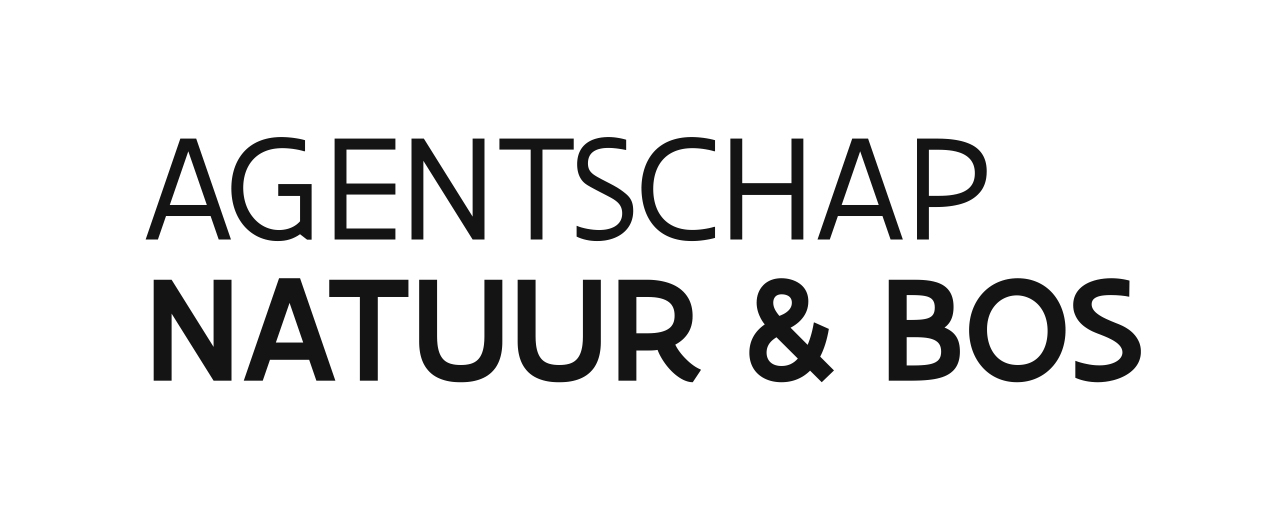 Antwerpen, Limburg en Vlaams-Brabant
T 1700 - jacht.oost.anb@vlaanderen.beOost- en West-Vlaanderen
T 1700 - jacht.west.anb@vlaanderen.be
Koning Albert-II laan 15 bus 177
1210 BrusselAntwerpen, Limburg en Vlaams-Brabant
T 1700 - jacht.oost.anb@vlaanderen.beOost- en West-Vlaanderen
T 1700 - jacht.west.anb@vlaanderen.be
Koning Albert-II laan 15 bus 177
1210 BrusselAntwerpen, Limburg en Vlaams-Brabant
T 1700 - jacht.oost.anb@vlaanderen.beOost- en West-Vlaanderen
T 1700 - jacht.west.anb@vlaanderen.be
Koning Albert-II laan 15 bus 177
1210 BrusselAntwerpen, Limburg en Vlaams-Brabant
T 1700 - jacht.oost.anb@vlaanderen.beOost- en West-Vlaanderen
T 1700 - jacht.west.anb@vlaanderen.be
Koning Albert-II laan 15 bus 177
1210 BrusselAntwerpen, Limburg en Vlaams-Brabant
T 1700 - jacht.oost.anb@vlaanderen.beOost- en West-Vlaanderen
T 1700 - jacht.west.anb@vlaanderen.be
Koning Albert-II laan 15 bus 177
1210 BrusselAntwerpen, Limburg en Vlaams-Brabant
T 1700 - jacht.oost.anb@vlaanderen.beOost- en West-Vlaanderen
T 1700 - jacht.west.anb@vlaanderen.be
Koning Albert-II laan 15 bus 177
1210 BrusselAntwerpen, Limburg en Vlaams-Brabant
T 1700 - jacht.oost.anb@vlaanderen.beOost- en West-Vlaanderen
T 1700 - jacht.west.anb@vlaanderen.be
Koning Albert-II laan 15 bus 177
1210 BrusselAntwerpen, Limburg en Vlaams-Brabant
T 1700 - jacht.oost.anb@vlaanderen.beOost- en West-Vlaanderen
T 1700 - jacht.west.anb@vlaanderen.be
Koning Albert-II laan 15 bus 177
1210 BrusselAntwerpen, Limburg en Vlaams-Brabant
T 1700 - jacht.oost.anb@vlaanderen.beOost- en West-Vlaanderen
T 1700 - jacht.west.anb@vlaanderen.be
Koning Albert-II laan 15 bus 177
1210 BrusselAntwerpen, Limburg en Vlaams-Brabant
T 1700 - jacht.oost.anb@vlaanderen.beOost- en West-Vlaanderen
T 1700 - jacht.west.anb@vlaanderen.be
Koning Albert-II laan 15 bus 177
1210 BrusselAntwerpen, Limburg en Vlaams-Brabant
T 1700 - jacht.oost.anb@vlaanderen.beOost- en West-Vlaanderen
T 1700 - jacht.west.anb@vlaanderen.be
Koning Albert-II laan 15 bus 177
1210 BrusselAntwerpen, Limburg en Vlaams-Brabant
T 1700 - jacht.oost.anb@vlaanderen.beOost- en West-Vlaanderen
T 1700 - jacht.west.anb@vlaanderen.be
Koning Albert-II laan 15 bus 177
1210 BrusselAntwerpen, Limburg en Vlaams-Brabant
T 1700 - jacht.oost.anb@vlaanderen.beOost- en West-Vlaanderen
T 1700 - jacht.west.anb@vlaanderen.be
Koning Albert-II laan 15 bus 177
1210 BrusselAntwerpen, Limburg en Vlaams-Brabant
T 1700 - jacht.oost.anb@vlaanderen.beOost- en West-Vlaanderen
T 1700 - jacht.west.anb@vlaanderen.be
Koning Albert-II laan 15 bus 177
1210 BrusselAntwerpen, Limburg en Vlaams-Brabant
T 1700 - jacht.oost.anb@vlaanderen.beOost- en West-Vlaanderen
T 1700 - jacht.west.anb@vlaanderen.be
Koning Albert-II laan 15 bus 177
1210 BrusselAntwerpen, Limburg en Vlaams-Brabant
T 1700 - jacht.oost.anb@vlaanderen.beOost- en West-Vlaanderen
T 1700 - jacht.west.anb@vlaanderen.be
Koning Albert-II laan 15 bus 177
1210 BrusselAntwerpen, Limburg en Vlaams-Brabant
T 1700 - jacht.oost.anb@vlaanderen.beOost- en West-Vlaanderen
T 1700 - jacht.west.anb@vlaanderen.be
Koning Albert-II laan 15 bus 177
1210 BrusselAntwerpen, Limburg en Vlaams-Brabant
T 1700 - jacht.oost.anb@vlaanderen.beOost- en West-Vlaanderen
T 1700 - jacht.west.anb@vlaanderen.beIn te vullen door de behandelende afdelingIn te vullen door de behandelende afdelingIn te vullen door de behandelende afdelingIn te vullen door de behandelende afdelingIn te vullen door de behandelende afdelingIn te vullen door de behandelende afdelingIn te vullen door de behandelende afdeling
Koning Albert-II laan 15 bus 177
1210 BrusselAntwerpen, Limburg en Vlaams-Brabant
T 1700 - jacht.oost.anb@vlaanderen.beOost- en West-Vlaanderen
T 1700 - jacht.west.anb@vlaanderen.be
Koning Albert-II laan 15 bus 177
1210 BrusselAntwerpen, Limburg en Vlaams-Brabant
T 1700 - jacht.oost.anb@vlaanderen.beOost- en West-Vlaanderen
T 1700 - jacht.west.anb@vlaanderen.be
Koning Albert-II laan 15 bus 177
1210 BrusselAntwerpen, Limburg en Vlaams-Brabant
T 1700 - jacht.oost.anb@vlaanderen.beOost- en West-Vlaanderen
T 1700 - jacht.west.anb@vlaanderen.be
Koning Albert-II laan 15 bus 177
1210 BrusselAntwerpen, Limburg en Vlaams-Brabant
T 1700 - jacht.oost.anb@vlaanderen.beOost- en West-Vlaanderen
T 1700 - jacht.west.anb@vlaanderen.be
Koning Albert-II laan 15 bus 177
1210 BrusselAntwerpen, Limburg en Vlaams-Brabant
T 1700 - jacht.oost.anb@vlaanderen.beOost- en West-Vlaanderen
T 1700 - jacht.west.anb@vlaanderen.be
Koning Albert-II laan 15 bus 177
1210 BrusselAntwerpen, Limburg en Vlaams-Brabant
T 1700 - jacht.oost.anb@vlaanderen.beOost- en West-Vlaanderen
T 1700 - jacht.west.anb@vlaanderen.be
Koning Albert-II laan 15 bus 177
1210 BrusselAntwerpen, Limburg en Vlaams-Brabant
T 1700 - jacht.oost.anb@vlaanderen.beOost- en West-Vlaanderen
T 1700 - jacht.west.anb@vlaanderen.be
Koning Albert-II laan 15 bus 177
1210 BrusselAntwerpen, Limburg en Vlaams-Brabant
T 1700 - jacht.oost.anb@vlaanderen.beOost- en West-Vlaanderen
T 1700 - jacht.west.anb@vlaanderen.be
Koning Albert-II laan 15 bus 177
1210 BrusselAntwerpen, Limburg en Vlaams-Brabant
T 1700 - jacht.oost.anb@vlaanderen.beOost- en West-Vlaanderen
T 1700 - jacht.west.anb@vlaanderen.be
Koning Albert-II laan 15 bus 177
1210 BrusselAntwerpen, Limburg en Vlaams-Brabant
T 1700 - jacht.oost.anb@vlaanderen.beOost- en West-Vlaanderen
T 1700 - jacht.west.anb@vlaanderen.be
Koning Albert-II laan 15 bus 177
1210 BrusselAntwerpen, Limburg en Vlaams-Brabant
T 1700 - jacht.oost.anb@vlaanderen.beOost- en West-Vlaanderen
T 1700 - jacht.west.anb@vlaanderen.be
Koning Albert-II laan 15 bus 177
1210 BrusselAntwerpen, Limburg en Vlaams-Brabant
T 1700 - jacht.oost.anb@vlaanderen.beOost- en West-Vlaanderen
T 1700 - jacht.west.anb@vlaanderen.be
Koning Albert-II laan 15 bus 177
1210 BrusselAntwerpen, Limburg en Vlaams-Brabant
T 1700 - jacht.oost.anb@vlaanderen.beOost- en West-Vlaanderen
T 1700 - jacht.west.anb@vlaanderen.be
Koning Albert-II laan 15 bus 177
1210 BrusselAntwerpen, Limburg en Vlaams-Brabant
T 1700 - jacht.oost.anb@vlaanderen.beOost- en West-Vlaanderen
T 1700 - jacht.west.anb@vlaanderen.be
Koning Albert-II laan 15 bus 177
1210 BrusselAntwerpen, Limburg en Vlaams-Brabant
T 1700 - jacht.oost.anb@vlaanderen.beOost- en West-Vlaanderen
T 1700 - jacht.west.anb@vlaanderen.be
Koning Albert-II laan 15 bus 177
1210 BrusselAntwerpen, Limburg en Vlaams-Brabant
T 1700 - jacht.oost.anb@vlaanderen.beOost- en West-Vlaanderen
T 1700 - jacht.west.anb@vlaanderen.be
Koning Albert-II laan 15 bus 177
1210 BrusselAntwerpen, Limburg en Vlaams-Brabant
T 1700 - jacht.oost.anb@vlaanderen.beOost- en West-Vlaanderen
T 1700 - jacht.west.anb@vlaanderen.be
Koning Albert-II laan 15 bus 177
1210 BrusselAntwerpen, Limburg en Vlaams-Brabant
T 1700 - jacht.oost.anb@vlaanderen.beOost- en West-Vlaanderen
T 1700 - jacht.west.anb@vlaanderen.beontvangstdatumontvangstdatumontvangstdatumontvangstdatuminvoerdatuminvoerdatum
Koning Albert-II laan 15 bus 177
1210 BrusselAntwerpen, Limburg en Vlaams-Brabant
T 1700 - jacht.oost.anb@vlaanderen.beOost- en West-Vlaanderen
T 1700 - jacht.west.anb@vlaanderen.be
Koning Albert-II laan 15 bus 177
1210 BrusselAntwerpen, Limburg en Vlaams-Brabant
T 1700 - jacht.oost.anb@vlaanderen.beOost- en West-Vlaanderen
T 1700 - jacht.west.anb@vlaanderen.be
Koning Albert-II laan 15 bus 177
1210 BrusselAntwerpen, Limburg en Vlaams-Brabant
T 1700 - jacht.oost.anb@vlaanderen.beOost- en West-Vlaanderen
T 1700 - jacht.west.anb@vlaanderen.be
Koning Albert-II laan 15 bus 177
1210 BrusselAntwerpen, Limburg en Vlaams-Brabant
T 1700 - jacht.oost.anb@vlaanderen.beOost- en West-Vlaanderen
T 1700 - jacht.west.anb@vlaanderen.be
Koning Albert-II laan 15 bus 177
1210 BrusselAntwerpen, Limburg en Vlaams-Brabant
T 1700 - jacht.oost.anb@vlaanderen.beOost- en West-Vlaanderen
T 1700 - jacht.west.anb@vlaanderen.be
Koning Albert-II laan 15 bus 177
1210 BrusselAntwerpen, Limburg en Vlaams-Brabant
T 1700 - jacht.oost.anb@vlaanderen.beOost- en West-Vlaanderen
T 1700 - jacht.west.anb@vlaanderen.be
Koning Albert-II laan 15 bus 177
1210 BrusselAntwerpen, Limburg en Vlaams-Brabant
T 1700 - jacht.oost.anb@vlaanderen.beOost- en West-Vlaanderen
T 1700 - jacht.west.anb@vlaanderen.be
Koning Albert-II laan 15 bus 177
1210 BrusselAntwerpen, Limburg en Vlaams-Brabant
T 1700 - jacht.oost.anb@vlaanderen.beOost- en West-Vlaanderen
T 1700 - jacht.west.anb@vlaanderen.be
Koning Albert-II laan 15 bus 177
1210 BrusselAntwerpen, Limburg en Vlaams-Brabant
T 1700 - jacht.oost.anb@vlaanderen.beOost- en West-Vlaanderen
T 1700 - jacht.west.anb@vlaanderen.be
Koning Albert-II laan 15 bus 177
1210 BrusselAntwerpen, Limburg en Vlaams-Brabant
T 1700 - jacht.oost.anb@vlaanderen.beOost- en West-Vlaanderen
T 1700 - jacht.west.anb@vlaanderen.be
Koning Albert-II laan 15 bus 177
1210 BrusselAntwerpen, Limburg en Vlaams-Brabant
T 1700 - jacht.oost.anb@vlaanderen.beOost- en West-Vlaanderen
T 1700 - jacht.west.anb@vlaanderen.be
Koning Albert-II laan 15 bus 177
1210 BrusselAntwerpen, Limburg en Vlaams-Brabant
T 1700 - jacht.oost.anb@vlaanderen.beOost- en West-Vlaanderen
T 1700 - jacht.west.anb@vlaanderen.be
Koning Albert-II laan 15 bus 177
1210 BrusselAntwerpen, Limburg en Vlaams-Brabant
T 1700 - jacht.oost.anb@vlaanderen.beOost- en West-Vlaanderen
T 1700 - jacht.west.anb@vlaanderen.be
Koning Albert-II laan 15 bus 177
1210 BrusselAntwerpen, Limburg en Vlaams-Brabant
T 1700 - jacht.oost.anb@vlaanderen.beOost- en West-Vlaanderen
T 1700 - jacht.west.anb@vlaanderen.be
Koning Albert-II laan 15 bus 177
1210 BrusselAntwerpen, Limburg en Vlaams-Brabant
T 1700 - jacht.oost.anb@vlaanderen.beOost- en West-Vlaanderen
T 1700 - jacht.west.anb@vlaanderen.be
Koning Albert-II laan 15 bus 177
1210 BrusselAntwerpen, Limburg en Vlaams-Brabant
T 1700 - jacht.oost.anb@vlaanderen.beOost- en West-Vlaanderen
T 1700 - jacht.west.anb@vlaanderen.be
Koning Albert-II laan 15 bus 177
1210 BrusselAntwerpen, Limburg en Vlaams-Brabant
T 1700 - jacht.oost.anb@vlaanderen.beOost- en West-Vlaanderen
T 1700 - jacht.west.anb@vlaanderen.be
Koning Albert-II laan 15 bus 177
1210 BrusselAntwerpen, Limburg en Vlaams-Brabant
T 1700 - jacht.oost.anb@vlaanderen.beOost- en West-Vlaanderen
T 1700 - jacht.west.anb@vlaanderen.be
Koning Albert-II laan 15 bus 177
1210 BrusselAntwerpen, Limburg en Vlaams-Brabant
T 1700 - jacht.oost.anb@vlaanderen.beOost- en West-Vlaanderen
T 1700 - jacht.west.anb@vlaanderen.be
Koning Albert-II laan 15 bus 177
1210 BrusselAntwerpen, Limburg en Vlaams-Brabant
T 1700 - jacht.oost.anb@vlaanderen.beOost- en West-Vlaanderen
T 1700 - jacht.west.anb@vlaanderen.be
Koning Albert-II laan 15 bus 177
1210 BrusselAntwerpen, Limburg en Vlaams-Brabant
T 1700 - jacht.oost.anb@vlaanderen.beOost- en West-Vlaanderen
T 1700 - jacht.west.anb@vlaanderen.be
Koning Albert-II laan 15 bus 177
1210 BrusselAntwerpen, Limburg en Vlaams-Brabant
T 1700 - jacht.oost.anb@vlaanderen.beOost- en West-Vlaanderen
T 1700 - jacht.west.anb@vlaanderen.be
Koning Albert-II laan 15 bus 177
1210 BrusselAntwerpen, Limburg en Vlaams-Brabant
T 1700 - jacht.oost.anb@vlaanderen.beOost- en West-Vlaanderen
T 1700 - jacht.west.anb@vlaanderen.be
Koning Albert-II laan 15 bus 177
1210 BrusselAntwerpen, Limburg en Vlaams-Brabant
T 1700 - jacht.oost.anb@vlaanderen.beOost- en West-Vlaanderen
T 1700 - jacht.west.anb@vlaanderen.be
Koning Albert-II laan 15 bus 177
1210 BrusselAntwerpen, Limburg en Vlaams-Brabant
T 1700 - jacht.oost.anb@vlaanderen.beOost- en West-Vlaanderen
T 1700 - jacht.west.anb@vlaanderen.be
Koning Albert-II laan 15 bus 177
1210 BrusselAntwerpen, Limburg en Vlaams-Brabant
T 1700 - jacht.oost.anb@vlaanderen.beOost- en West-Vlaanderen
T 1700 - jacht.west.anb@vlaanderen.be
Koning Albert-II laan 15 bus 177
1210 BrusselAntwerpen, Limburg en Vlaams-Brabant
T 1700 - jacht.oost.anb@vlaanderen.beOost- en West-Vlaanderen
T 1700 - jacht.west.anb@vlaanderen.be
Koning Albert-II laan 15 bus 177
1210 BrusselAntwerpen, Limburg en Vlaams-Brabant
T 1700 - jacht.oost.anb@vlaanderen.beOost- en West-Vlaanderen
T 1700 - jacht.west.anb@vlaanderen.be
Koning Albert-II laan 15 bus 177
1210 BrusselAntwerpen, Limburg en Vlaams-Brabant
T 1700 - jacht.oost.anb@vlaanderen.beOost- en West-Vlaanderen
T 1700 - jacht.west.anb@vlaanderen.be
Koning Albert-II laan 15 bus 177
1210 BrusselAntwerpen, Limburg en Vlaams-Brabant
T 1700 - jacht.oost.anb@vlaanderen.beOost- en West-Vlaanderen
T 1700 - jacht.west.anb@vlaanderen.be
Koning Albert-II laan 15 bus 177
1210 BrusselAntwerpen, Limburg en Vlaams-Brabant
T 1700 - jacht.oost.anb@vlaanderen.beOost- en West-Vlaanderen
T 1700 - jacht.west.anb@vlaanderen.be
Koning Albert-II laan 15 bus 177
1210 BrusselAntwerpen, Limburg en Vlaams-Brabant
T 1700 - jacht.oost.anb@vlaanderen.beOost- en West-Vlaanderen
T 1700 - jacht.west.anb@vlaanderen.be
Koning Albert-II laan 15 bus 177
1210 BrusselAntwerpen, Limburg en Vlaams-Brabant
T 1700 - jacht.oost.anb@vlaanderen.beOost- en West-Vlaanderen
T 1700 - jacht.west.anb@vlaanderen.be
Koning Albert-II laan 15 bus 177
1210 BrusselAntwerpen, Limburg en Vlaams-Brabant
T 1700 - jacht.oost.anb@vlaanderen.beOost- en West-Vlaanderen
T 1700 - jacht.west.anb@vlaanderen.be
Koning Albert-II laan 15 bus 177
1210 BrusselAntwerpen, Limburg en Vlaams-Brabant
T 1700 - jacht.oost.anb@vlaanderen.beOost- en West-Vlaanderen
T 1700 - jacht.west.anb@vlaanderen.be
Koning Albert-II laan 15 bus 177
1210 BrusselAntwerpen, Limburg en Vlaams-Brabant
T 1700 - jacht.oost.anb@vlaanderen.beOost- en West-Vlaanderen
T 1700 - jacht.west.anb@vlaanderen.beWaarvoor dient dit formulier?
Met dit formulier kan een erkende wildbeheereenheid (WBE) of een onafhankelijke jachtrechthouder (niet aangesloten bij een erkende WBE) een afschotplan voor alle soorten grofwild aanvragen voor het kalenderjaar 2025. Wettelijke grondslag
De wettelijke grondslag voor dit formulier is te vinden in artikel 37 van het Jachtadministratiebesluit van 25 april 2014.Waarvoor dient dit formulier?
Met dit formulier kan een erkende wildbeheereenheid (WBE) of een onafhankelijke jachtrechthouder (niet aangesloten bij een erkende WBE) een afschotplan voor alle soorten grofwild aanvragen voor het kalenderjaar 2025. Wettelijke grondslag
De wettelijke grondslag voor dit formulier is te vinden in artikel 37 van het Jachtadministratiebesluit van 25 april 2014.Waarvoor dient dit formulier?
Met dit formulier kan een erkende wildbeheereenheid (WBE) of een onafhankelijke jachtrechthouder (niet aangesloten bij een erkende WBE) een afschotplan voor alle soorten grofwild aanvragen voor het kalenderjaar 2025. Wettelijke grondslag
De wettelijke grondslag voor dit formulier is te vinden in artikel 37 van het Jachtadministratiebesluit van 25 april 2014.Waarvoor dient dit formulier?
Met dit formulier kan een erkende wildbeheereenheid (WBE) of een onafhankelijke jachtrechthouder (niet aangesloten bij een erkende WBE) een afschotplan voor alle soorten grofwild aanvragen voor het kalenderjaar 2025. Wettelijke grondslag
De wettelijke grondslag voor dit formulier is te vinden in artikel 37 van het Jachtadministratiebesluit van 25 april 2014.Waarvoor dient dit formulier?
Met dit formulier kan een erkende wildbeheereenheid (WBE) of een onafhankelijke jachtrechthouder (niet aangesloten bij een erkende WBE) een afschotplan voor alle soorten grofwild aanvragen voor het kalenderjaar 2025. Wettelijke grondslag
De wettelijke grondslag voor dit formulier is te vinden in artikel 37 van het Jachtadministratiebesluit van 25 april 2014.Waarvoor dient dit formulier?
Met dit formulier kan een erkende wildbeheereenheid (WBE) of een onafhankelijke jachtrechthouder (niet aangesloten bij een erkende WBE) een afschotplan voor alle soorten grofwild aanvragen voor het kalenderjaar 2025. Wettelijke grondslag
De wettelijke grondslag voor dit formulier is te vinden in artikel 37 van het Jachtadministratiebesluit van 25 april 2014.Waarvoor dient dit formulier?
Met dit formulier kan een erkende wildbeheereenheid (WBE) of een onafhankelijke jachtrechthouder (niet aangesloten bij een erkende WBE) een afschotplan voor alle soorten grofwild aanvragen voor het kalenderjaar 2025. Wettelijke grondslag
De wettelijke grondslag voor dit formulier is te vinden in artikel 37 van het Jachtadministratiebesluit van 25 april 2014.Waarvoor dient dit formulier?
Met dit formulier kan een erkende wildbeheereenheid (WBE) of een onafhankelijke jachtrechthouder (niet aangesloten bij een erkende WBE) een afschotplan voor alle soorten grofwild aanvragen voor het kalenderjaar 2025. Wettelijke grondslag
De wettelijke grondslag voor dit formulier is te vinden in artikel 37 van het Jachtadministratiebesluit van 25 april 2014.Waarvoor dient dit formulier?
Met dit formulier kan een erkende wildbeheereenheid (WBE) of een onafhankelijke jachtrechthouder (niet aangesloten bij een erkende WBE) een afschotplan voor alle soorten grofwild aanvragen voor het kalenderjaar 2025. Wettelijke grondslag
De wettelijke grondslag voor dit formulier is te vinden in artikel 37 van het Jachtadministratiebesluit van 25 april 2014.Waarvoor dient dit formulier?
Met dit formulier kan een erkende wildbeheereenheid (WBE) of een onafhankelijke jachtrechthouder (niet aangesloten bij een erkende WBE) een afschotplan voor alle soorten grofwild aanvragen voor het kalenderjaar 2025. Wettelijke grondslag
De wettelijke grondslag voor dit formulier is te vinden in artikel 37 van het Jachtadministratiebesluit van 25 april 2014.Waarvoor dient dit formulier?
Met dit formulier kan een erkende wildbeheereenheid (WBE) of een onafhankelijke jachtrechthouder (niet aangesloten bij een erkende WBE) een afschotplan voor alle soorten grofwild aanvragen voor het kalenderjaar 2025. Wettelijke grondslag
De wettelijke grondslag voor dit formulier is te vinden in artikel 37 van het Jachtadministratiebesluit van 25 april 2014.Waarvoor dient dit formulier?
Met dit formulier kan een erkende wildbeheereenheid (WBE) of een onafhankelijke jachtrechthouder (niet aangesloten bij een erkende WBE) een afschotplan voor alle soorten grofwild aanvragen voor het kalenderjaar 2025. Wettelijke grondslag
De wettelijke grondslag voor dit formulier is te vinden in artikel 37 van het Jachtadministratiebesluit van 25 april 2014.Waarvoor dient dit formulier?
Met dit formulier kan een erkende wildbeheereenheid (WBE) of een onafhankelijke jachtrechthouder (niet aangesloten bij een erkende WBE) een afschotplan voor alle soorten grofwild aanvragen voor het kalenderjaar 2025. Wettelijke grondslag
De wettelijke grondslag voor dit formulier is te vinden in artikel 37 van het Jachtadministratiebesluit van 25 april 2014.Waarvoor dient dit formulier?
Met dit formulier kan een erkende wildbeheereenheid (WBE) of een onafhankelijke jachtrechthouder (niet aangesloten bij een erkende WBE) een afschotplan voor alle soorten grofwild aanvragen voor het kalenderjaar 2025. Wettelijke grondslag
De wettelijke grondslag voor dit formulier is te vinden in artikel 37 van het Jachtadministratiebesluit van 25 april 2014.Waarvoor dient dit formulier?
Met dit formulier kan een erkende wildbeheereenheid (WBE) of een onafhankelijke jachtrechthouder (niet aangesloten bij een erkende WBE) een afschotplan voor alle soorten grofwild aanvragen voor het kalenderjaar 2025. Wettelijke grondslag
De wettelijke grondslag voor dit formulier is te vinden in artikel 37 van het Jachtadministratiebesluit van 25 april 2014.Waarvoor dient dit formulier?
Met dit formulier kan een erkende wildbeheereenheid (WBE) of een onafhankelijke jachtrechthouder (niet aangesloten bij een erkende WBE) een afschotplan voor alle soorten grofwild aanvragen voor het kalenderjaar 2025. Wettelijke grondslag
De wettelijke grondslag voor dit formulier is te vinden in artikel 37 van het Jachtadministratiebesluit van 25 april 2014.Waarvoor dient dit formulier?
Met dit formulier kan een erkende wildbeheereenheid (WBE) of een onafhankelijke jachtrechthouder (niet aangesloten bij een erkende WBE) een afschotplan voor alle soorten grofwild aanvragen voor het kalenderjaar 2025. Wettelijke grondslag
De wettelijke grondslag voor dit formulier is te vinden in artikel 37 van het Jachtadministratiebesluit van 25 april 2014.Waarvoor dient dit formulier?
Met dit formulier kan een erkende wildbeheereenheid (WBE) of een onafhankelijke jachtrechthouder (niet aangesloten bij een erkende WBE) een afschotplan voor alle soorten grofwild aanvragen voor het kalenderjaar 2025. Wettelijke grondslag
De wettelijke grondslag voor dit formulier is te vinden in artikel 37 van het Jachtadministratiebesluit van 25 april 2014.Waarvoor dient dit formulier?
Met dit formulier kan een erkende wildbeheereenheid (WBE) of een onafhankelijke jachtrechthouder (niet aangesloten bij een erkende WBE) een afschotplan voor alle soorten grofwild aanvragen voor het kalenderjaar 2025. Wettelijke grondslag
De wettelijke grondslag voor dit formulier is te vinden in artikel 37 van het Jachtadministratiebesluit van 25 april 2014.Waarvoor dient dit formulier?
Met dit formulier kan een erkende wildbeheereenheid (WBE) of een onafhankelijke jachtrechthouder (niet aangesloten bij een erkende WBE) een afschotplan voor alle soorten grofwild aanvragen voor het kalenderjaar 2025. Wettelijke grondslag
De wettelijke grondslag voor dit formulier is te vinden in artikel 37 van het Jachtadministratiebesluit van 25 april 2014.Waarvoor dient dit formulier?
Met dit formulier kan een erkende wildbeheereenheid (WBE) of een onafhankelijke jachtrechthouder (niet aangesloten bij een erkende WBE) een afschotplan voor alle soorten grofwild aanvragen voor het kalenderjaar 2025. Wettelijke grondslag
De wettelijke grondslag voor dit formulier is te vinden in artikel 37 van het Jachtadministratiebesluit van 25 april 2014.Waarvoor dient dit formulier?
Met dit formulier kan een erkende wildbeheereenheid (WBE) of een onafhankelijke jachtrechthouder (niet aangesloten bij een erkende WBE) een afschotplan voor alle soorten grofwild aanvragen voor het kalenderjaar 2025. Wettelijke grondslag
De wettelijke grondslag voor dit formulier is te vinden in artikel 37 van het Jachtadministratiebesluit van 25 april 2014.Waarvoor dient dit formulier?
Met dit formulier kan een erkende wildbeheereenheid (WBE) of een onafhankelijke jachtrechthouder (niet aangesloten bij een erkende WBE) een afschotplan voor alle soorten grofwild aanvragen voor het kalenderjaar 2025. Wettelijke grondslag
De wettelijke grondslag voor dit formulier is te vinden in artikel 37 van het Jachtadministratiebesluit van 25 april 2014.Waarvoor dient dit formulier?
Met dit formulier kan een erkende wildbeheereenheid (WBE) of een onafhankelijke jachtrechthouder (niet aangesloten bij een erkende WBE) een afschotplan voor alle soorten grofwild aanvragen voor het kalenderjaar 2025. Wettelijke grondslag
De wettelijke grondslag voor dit formulier is te vinden in artikel 37 van het Jachtadministratiebesluit van 25 april 2014.Waarvoor dient dit formulier?
Met dit formulier kan een erkende wildbeheereenheid (WBE) of een onafhankelijke jachtrechthouder (niet aangesloten bij een erkende WBE) een afschotplan voor alle soorten grofwild aanvragen voor het kalenderjaar 2025. Wettelijke grondslag
De wettelijke grondslag voor dit formulier is te vinden in artikel 37 van het Jachtadministratiebesluit van 25 april 2014.Waarvoor dient dit formulier?
Met dit formulier kan een erkende wildbeheereenheid (WBE) of een onafhankelijke jachtrechthouder (niet aangesloten bij een erkende WBE) een afschotplan voor alle soorten grofwild aanvragen voor het kalenderjaar 2025. Wettelijke grondslag
De wettelijke grondslag voor dit formulier is te vinden in artikel 37 van het Jachtadministratiebesluit van 25 april 2014.Waarvoor dient dit formulier?
Met dit formulier kan een erkende wildbeheereenheid (WBE) of een onafhankelijke jachtrechthouder (niet aangesloten bij een erkende WBE) een afschotplan voor alle soorten grofwild aanvragen voor het kalenderjaar 2025. Wettelijke grondslag
De wettelijke grondslag voor dit formulier is te vinden in artikel 37 van het Jachtadministratiebesluit van 25 april 2014.Waarvoor dient dit formulier?
Met dit formulier kan een erkende wildbeheereenheid (WBE) of een onafhankelijke jachtrechthouder (niet aangesloten bij een erkende WBE) een afschotplan voor alle soorten grofwild aanvragen voor het kalenderjaar 2025. Wettelijke grondslag
De wettelijke grondslag voor dit formulier is te vinden in artikel 37 van het Jachtadministratiebesluit van 25 april 2014.Waarvoor dient dit formulier?
Met dit formulier kan een erkende wildbeheereenheid (WBE) of een onafhankelijke jachtrechthouder (niet aangesloten bij een erkende WBE) een afschotplan voor alle soorten grofwild aanvragen voor het kalenderjaar 2025. Wettelijke grondslag
De wettelijke grondslag voor dit formulier is te vinden in artikel 37 van het Jachtadministratiebesluit van 25 april 2014.Waarvoor dient dit formulier?
Met dit formulier kan een erkende wildbeheereenheid (WBE) of een onafhankelijke jachtrechthouder (niet aangesloten bij een erkende WBE) een afschotplan voor alle soorten grofwild aanvragen voor het kalenderjaar 2025. Wettelijke grondslag
De wettelijke grondslag voor dit formulier is te vinden in artikel 37 van het Jachtadministratiebesluit van 25 april 2014.Waarvoor dient dit formulier?
Met dit formulier kan een erkende wildbeheereenheid (WBE) of een onafhankelijke jachtrechthouder (niet aangesloten bij een erkende WBE) een afschotplan voor alle soorten grofwild aanvragen voor het kalenderjaar 2025. Wettelijke grondslag
De wettelijke grondslag voor dit formulier is te vinden in artikel 37 van het Jachtadministratiebesluit van 25 april 2014.Waarvoor dient dit formulier?
Met dit formulier kan een erkende wildbeheereenheid (WBE) of een onafhankelijke jachtrechthouder (niet aangesloten bij een erkende WBE) een afschotplan voor alle soorten grofwild aanvragen voor het kalenderjaar 2025. Wettelijke grondslag
De wettelijke grondslag voor dit formulier is te vinden in artikel 37 van het Jachtadministratiebesluit van 25 april 2014.Waarvoor dient dit formulier?
Met dit formulier kan een erkende wildbeheereenheid (WBE) of een onafhankelijke jachtrechthouder (niet aangesloten bij een erkende WBE) een afschotplan voor alle soorten grofwild aanvragen voor het kalenderjaar 2025. Wettelijke grondslag
De wettelijke grondslag voor dit formulier is te vinden in artikel 37 van het Jachtadministratiebesluit van 25 april 2014.Waarvoor dient dit formulier?
Met dit formulier kan een erkende wildbeheereenheid (WBE) of een onafhankelijke jachtrechthouder (niet aangesloten bij een erkende WBE) een afschotplan voor alle soorten grofwild aanvragen voor het kalenderjaar 2025. Wettelijke grondslag
De wettelijke grondslag voor dit formulier is te vinden in artikel 37 van het Jachtadministratiebesluit van 25 april 2014.Gegevens van de aanvragerGegevens van de aanvragerGegevens van de aanvragerGegevens van de aanvragerGegevens van de aanvragerGegevens van de aanvragerGegevens van de aanvragerGegevens van de aanvragerGegevens van de aanvragerGegevens van de aanvragerGegevens van de aanvragerGegevens van de aanvragerGegevens van de aanvragerGegevens van de aanvragerGegevens van de aanvragerGegevens van de aanvragerGegevens van de aanvragerGegevens van de aanvragerGegevens van de aanvragerGegevens van de aanvragerGegevens van de aanvragerGegevens van de aanvragerGegevens van de aanvragerGegevens van de aanvragerGegevens van de aanvragerGegevens van de aanvragerGegevens van de aanvragerGegevens van de aanvragerGegevens van de aanvragerGegevens van de aanvragerGegevens van de aanvragerGegevens van de aanvragerGegevens van de aanvragerGegevens van de aanvrager1Vul uw persoonlijke gegevens in.Uw geboortedatum hoeft u alleen in te vullen als u niet over een rijksregisternummer beschikt.Vul uw persoonlijke gegevens in.Uw geboortedatum hoeft u alleen in te vullen als u niet over een rijksregisternummer beschikt.Vul uw persoonlijke gegevens in.Uw geboortedatum hoeft u alleen in te vullen als u niet over een rijksregisternummer beschikt.Vul uw persoonlijke gegevens in.Uw geboortedatum hoeft u alleen in te vullen als u niet over een rijksregisternummer beschikt.Vul uw persoonlijke gegevens in.Uw geboortedatum hoeft u alleen in te vullen als u niet over een rijksregisternummer beschikt.Vul uw persoonlijke gegevens in.Uw geboortedatum hoeft u alleen in te vullen als u niet over een rijksregisternummer beschikt.Vul uw persoonlijke gegevens in.Uw geboortedatum hoeft u alleen in te vullen als u niet over een rijksregisternummer beschikt.Vul uw persoonlijke gegevens in.Uw geboortedatum hoeft u alleen in te vullen als u niet over een rijksregisternummer beschikt.Vul uw persoonlijke gegevens in.Uw geboortedatum hoeft u alleen in te vullen als u niet over een rijksregisternummer beschikt.Vul uw persoonlijke gegevens in.Uw geboortedatum hoeft u alleen in te vullen als u niet over een rijksregisternummer beschikt.Vul uw persoonlijke gegevens in.Uw geboortedatum hoeft u alleen in te vullen als u niet over een rijksregisternummer beschikt.Vul uw persoonlijke gegevens in.Uw geboortedatum hoeft u alleen in te vullen als u niet over een rijksregisternummer beschikt.Vul uw persoonlijke gegevens in.Uw geboortedatum hoeft u alleen in te vullen als u niet over een rijksregisternummer beschikt.Vul uw persoonlijke gegevens in.Uw geboortedatum hoeft u alleen in te vullen als u niet over een rijksregisternummer beschikt.Vul uw persoonlijke gegevens in.Uw geboortedatum hoeft u alleen in te vullen als u niet over een rijksregisternummer beschikt.Vul uw persoonlijke gegevens in.Uw geboortedatum hoeft u alleen in te vullen als u niet over een rijksregisternummer beschikt.Vul uw persoonlijke gegevens in.Uw geboortedatum hoeft u alleen in te vullen als u niet over een rijksregisternummer beschikt.Vul uw persoonlijke gegevens in.Uw geboortedatum hoeft u alleen in te vullen als u niet over een rijksregisternummer beschikt.Vul uw persoonlijke gegevens in.Uw geboortedatum hoeft u alleen in te vullen als u niet over een rijksregisternummer beschikt.Vul uw persoonlijke gegevens in.Uw geboortedatum hoeft u alleen in te vullen als u niet over een rijksregisternummer beschikt.Vul uw persoonlijke gegevens in.Uw geboortedatum hoeft u alleen in te vullen als u niet over een rijksregisternummer beschikt.Vul uw persoonlijke gegevens in.Uw geboortedatum hoeft u alleen in te vullen als u niet over een rijksregisternummer beschikt.Vul uw persoonlijke gegevens in.Uw geboortedatum hoeft u alleen in te vullen als u niet over een rijksregisternummer beschikt.Vul uw persoonlijke gegevens in.Uw geboortedatum hoeft u alleen in te vullen als u niet over een rijksregisternummer beschikt.Vul uw persoonlijke gegevens in.Uw geboortedatum hoeft u alleen in te vullen als u niet over een rijksregisternummer beschikt.Vul uw persoonlijke gegevens in.Uw geboortedatum hoeft u alleen in te vullen als u niet over een rijksregisternummer beschikt.Vul uw persoonlijke gegevens in.Uw geboortedatum hoeft u alleen in te vullen als u niet over een rijksregisternummer beschikt.Vul uw persoonlijke gegevens in.Uw geboortedatum hoeft u alleen in te vullen als u niet over een rijksregisternummer beschikt.Vul uw persoonlijke gegevens in.Uw geboortedatum hoeft u alleen in te vullen als u niet over een rijksregisternummer beschikt.Vul uw persoonlijke gegevens in.Uw geboortedatum hoeft u alleen in te vullen als u niet over een rijksregisternummer beschikt.Vul uw persoonlijke gegevens in.Uw geboortedatum hoeft u alleen in te vullen als u niet over een rijksregisternummer beschikt.Vul uw persoonlijke gegevens in.Uw geboortedatum hoeft u alleen in te vullen als u niet over een rijksregisternummer beschikt.Vul uw persoonlijke gegevens in.Uw geboortedatum hoeft u alleen in te vullen als u niet over een rijksregisternummer beschikt.Vul uw persoonlijke gegevens in.Uw geboortedatum hoeft u alleen in te vullen als u niet over een rijksregisternummer beschikt.nationaliteitrijksregisternummer--.geboortedatumdagdagdagmaandmaandmaandmaandjaarjaarjaarvoornaamachternaamachternaamachternaamachternaamachternaamlandpostnummergemeentegemeentegemeentegemeentegemeentegemeentegemeentegemeentegemeentegemeentegemeentegemeentegemeentegemeentegemeentestraathuisnummerhuisnummerhuisnummerhuisnummerhuisnummerbusbusbusbustelefoon of gsme-mailadres2Kruis hieronder uw hoedanigheid aan.Kruis hieronder uw hoedanigheid aan.Kruis hieronder uw hoedanigheid aan.Kruis hieronder uw hoedanigheid aan.Kruis hieronder uw hoedanigheid aan.Kruis hieronder uw hoedanigheid aan.Kruis hieronder uw hoedanigheid aan.Kruis hieronder uw hoedanigheid aan.Kruis hieronder uw hoedanigheid aan.Kruis hieronder uw hoedanigheid aan.Kruis hieronder uw hoedanigheid aan.Kruis hieronder uw hoedanigheid aan.Kruis hieronder uw hoedanigheid aan.Kruis hieronder uw hoedanigheid aan.Kruis hieronder uw hoedanigheid aan.Kruis hieronder uw hoedanigheid aan.Kruis hieronder uw hoedanigheid aan.een onafhankelijke jachtrechthouder. Vermeld hieronder het nummer van uw jachtterrein.een onafhankelijke jachtrechthouder. Vermeld hieronder het nummer van uw jachtterrein.een onafhankelijke jachtrechthouder. Vermeld hieronder het nummer van uw jachtterrein.een onafhankelijke jachtrechthouder. Vermeld hieronder het nummer van uw jachtterrein.een onafhankelijke jachtrechthouder. Vermeld hieronder het nummer van uw jachtterrein.een onafhankelijke jachtrechthouder. Vermeld hieronder het nummer van uw jachtterrein.een onafhankelijke jachtrechthouder. Vermeld hieronder het nummer van uw jachtterrein.een onafhankelijke jachtrechthouder. Vermeld hieronder het nummer van uw jachtterrein.een onafhankelijke jachtrechthouder. Vermeld hieronder het nummer van uw jachtterrein.een onafhankelijke jachtrechthouder. Vermeld hieronder het nummer van uw jachtterrein.een onafhankelijke jachtrechthouder. Vermeld hieronder het nummer van uw jachtterrein.een onafhankelijke jachtrechthouder. Vermeld hieronder het nummer van uw jachtterrein.een onafhankelijke jachtrechthouder. Vermeld hieronder het nummer van uw jachtterrein.een onafhankelijke jachtrechthouder. Vermeld hieronder het nummer van uw jachtterrein.een onafhankelijke jachtrechthouder. Vermeld hieronder het nummer van uw jachtterrein.een onafhankelijke jachtrechthouder. Vermeld hieronder het nummer van uw jachtterrein.de afgevaardigde van een WBE. Vermeld hieronder de naam en nummer van die WBE. de afgevaardigde van een WBE. Vermeld hieronder de naam en nummer van die WBE. de afgevaardigde van een WBE. Vermeld hieronder de naam en nummer van die WBE. de afgevaardigde van een WBE. Vermeld hieronder de naam en nummer van die WBE. de afgevaardigde van een WBE. Vermeld hieronder de naam en nummer van die WBE. de afgevaardigde van een WBE. Vermeld hieronder de naam en nummer van die WBE. de afgevaardigde van een WBE. Vermeld hieronder de naam en nummer van die WBE. de afgevaardigde van een WBE. Vermeld hieronder de naam en nummer van die WBE. de afgevaardigde van een WBE. Vermeld hieronder de naam en nummer van die WBE. de afgevaardigde van een WBE. Vermeld hieronder de naam en nummer van die WBE. de afgevaardigde van een WBE. Vermeld hieronder de naam en nummer van die WBE. de afgevaardigde van een WBE. Vermeld hieronder de naam en nummer van die WBE. de afgevaardigde van een WBE. Vermeld hieronder de naam en nummer van die WBE. de afgevaardigde van een WBE. Vermeld hieronder de naam en nummer van die WBE. de afgevaardigde van een WBE. Vermeld hieronder de naam en nummer van die WBE. de afgevaardigde van een WBE. Vermeld hieronder de naam en nummer van die WBE. naam WBE naam WBE naam WBE nummer WBEnummer WBEGegevens van het afschotplanGegevens van het afschotplanGegevens van het afschotplanGegevens van het afschotplanGegevens van het afschotplanGegevens van het afschotplanGegevens van het afschotplanGegevens van het afschotplanGegevens van het afschotplanGegevens van het afschotplanGegevens van het afschotplanGegevens van het afschotplanGegevens van het afschotplanGegevens van het afschotplanGegevens van het afschotplanGegevens van het afschotplanGegevens van het afschotplanGegevens van het afschotplanGegevens van het afschotplanGegevens van het afschotplanGegevens van het afschotplanGegevens van het afschotplanGegevens van het afschotplanGegevens van het afschotplanGegevens van het afschotplanGegevens van het afschotplanGegevens van het afschotplanGegevens van het afschotplanGegevens van het afschotplanGegevens van het afschotplanGegevens van het afschotplanGegevens van het afschotplanGegevens van het afschotplanGegevens van het afschotplanGegevens van het afschotplanGegevens van het afschotplanGegevens van het afschotplanGegevens van het afschotplanGegevens van het afschotplanGegevens van het afschotplanGegevens van het afschotplanGegevens van het afschotplanGegevens van het afschotplanGegevens van het afschotplanGegevens van het afschotplanGegevens van het afschotplanGegevens van het afschotplanGegevens van het afschotplanGegevens van het afschotplanGegevens van het afschotplanGegevens van het afschotplanGegevens van het afschotplanGegevens van het afschotplanGegevens van het afschotplanGegevens van het afschotplanGegevens van het afschotplanGegevens van het afschotplanGegevens van het afschotplanGegevens van het afschotplanGegevens van het afschotplanGegevens van het afschotplanGegevens van het afschotplanGegevens van het afschotplanGegevens van het afschotplanGegevens van het afschotplanGegevens van het afschotplan33Kruis hieronder aan voor welke soorten u een afschotplan aanvraagt.Kruis hieronder aan voor welke soorten u een afschotplan aanvraagt.Kruis hieronder aan voor welke soorten u een afschotplan aanvraagt.Kruis hieronder aan voor welke soorten u een afschotplan aanvraagt.Kruis hieronder aan voor welke soorten u een afschotplan aanvraagt.Kruis hieronder aan voor welke soorten u een afschotplan aanvraagt.Kruis hieronder aan voor welke soorten u een afschotplan aanvraagt.Kruis hieronder aan voor welke soorten u een afschotplan aanvraagt.Kruis hieronder aan voor welke soorten u een afschotplan aanvraagt.Kruis hieronder aan voor welke soorten u een afschotplan aanvraagt.Kruis hieronder aan voor welke soorten u een afschotplan aanvraagt.Kruis hieronder aan voor welke soorten u een afschotplan aanvraagt.Kruis hieronder aan voor welke soorten u een afschotplan aanvraagt.Kruis hieronder aan voor welke soorten u een afschotplan aanvraagt.Kruis hieronder aan voor welke soorten u een afschotplan aanvraagt.Kruis hieronder aan voor welke soorten u een afschotplan aanvraagt.Kruis hieronder aan voor welke soorten u een afschotplan aanvraagt.Kruis hieronder aan voor welke soorten u een afschotplan aanvraagt.Kruis hieronder aan voor welke soorten u een afschotplan aanvraagt.Kruis hieronder aan voor welke soorten u een afschotplan aanvraagt.Kruis hieronder aan voor welke soorten u een afschotplan aanvraagt.Kruis hieronder aan voor welke soorten u een afschotplan aanvraagt.Kruis hieronder aan voor welke soorten u een afschotplan aanvraagt.Kruis hieronder aan voor welke soorten u een afschotplan aanvraagt.Kruis hieronder aan voor welke soorten u een afschotplan aanvraagt.Kruis hieronder aan voor welke soorten u een afschotplan aanvraagt.Kruis hieronder aan voor welke soorten u een afschotplan aanvraagt.Kruis hieronder aan voor welke soorten u een afschotplan aanvraagt.Kruis hieronder aan voor welke soorten u een afschotplan aanvraagt.Kruis hieronder aan voor welke soorten u een afschotplan aanvraagt.Kruis hieronder aan voor welke soorten u een afschotplan aanvraagt.Kruis hieronder aan voor welke soorten u een afschotplan aanvraagt.Kruis hieronder aan voor welke soorten u een afschotplan aanvraagt.Kruis hieronder aan voor welke soorten u een afschotplan aanvraagt.Kruis hieronder aan voor welke soorten u een afschotplan aanvraagt.Kruis hieronder aan voor welke soorten u een afschotplan aanvraagt.Kruis hieronder aan voor welke soorten u een afschotplan aanvraagt.Kruis hieronder aan voor welke soorten u een afschotplan aanvraagt.Kruis hieronder aan voor welke soorten u een afschotplan aanvraagt.Kruis hieronder aan voor welke soorten u een afschotplan aanvraagt.Kruis hieronder aan voor welke soorten u een afschotplan aanvraagt.Kruis hieronder aan voor welke soorten u een afschotplan aanvraagt.Kruis hieronder aan voor welke soorten u een afschotplan aanvraagt.Kruis hieronder aan voor welke soorten u een afschotplan aanvraagt.Kruis hieronder aan voor welke soorten u een afschotplan aanvraagt.Kruis hieronder aan voor welke soorten u een afschotplan aanvraagt.Kruis hieronder aan voor welke soorten u een afschotplan aanvraagt.Kruis hieronder aan voor welke soorten u een afschotplan aanvraagt.Kruis hieronder aan voor welke soorten u een afschotplan aanvraagt.Kruis hieronder aan voor welke soorten u een afschotplan aanvraagt.Kruis hieronder aan voor welke soorten u een afschotplan aanvraagt.Kruis hieronder aan voor welke soorten u een afschotplan aanvraagt.Kruis hieronder aan voor welke soorten u een afschotplan aanvraagt.Kruis hieronder aan voor welke soorten u een afschotplan aanvraagt.Kruis hieronder aan voor welke soorten u een afschotplan aanvraagt.Kruis hieronder aan voor welke soorten u een afschotplan aanvraagt.Kruis hieronder aan voor welke soorten u een afschotplan aanvraagt.Kruis hieronder aan voor welke soorten u een afschotplan aanvraagt.Kruis hieronder aan voor welke soorten u een afschotplan aanvraagt.Kruis hieronder aan voor welke soorten u een afschotplan aanvraagt.Kruis hieronder aan voor welke soorten u een afschotplan aanvraagt.Kruis hieronder aan voor welke soorten u een afschotplan aanvraagt.Kruis hieronder aan voor welke soorten u een afschotplan aanvraagt.Kruis hieronder aan voor welke soorten u een afschotplan aanvraagt.Kruis hieronder aan voor welke soorten u een afschotplan aanvraagt.Kruis hieronder aan voor welke soorten u een afschotplan aanvraagt.wild zwijnwild zwijnwild zwijnwild zwijnwild zwijnwild zwijnwild zwijnwild zwijnwild zwijnwild zwijnedelhertedelhertedelhertedelhertedelhertedelhertedelhertedelhertedelhertedelhertedelhertedelhertedelhertdamhertdamhertdamhertdamhertdamhertdamhertdamhertdamhertdamhertdamhertdamhertdamhertdamhertdamhertdamhertmoeflonmoeflonmoeflonmoeflonmoeflonmoeflonmoeflonmoeflonmoeflonmoeflonreereereeree44Vul in de onderstaande tabel voor elke diersoort die u in vraag 3 hebt aangekruist, hoeveel dieren u in de voorbije drie jaar hebt geschoten.Vul in de onderstaande tabel voor elke diersoort die u in vraag 3 hebt aangekruist, hoeveel dieren u in de voorbije drie jaar hebt geschoten.Vul in de onderstaande tabel voor elke diersoort die u in vraag 3 hebt aangekruist, hoeveel dieren u in de voorbije drie jaar hebt geschoten.Vul in de onderstaande tabel voor elke diersoort die u in vraag 3 hebt aangekruist, hoeveel dieren u in de voorbije drie jaar hebt geschoten.Vul in de onderstaande tabel voor elke diersoort die u in vraag 3 hebt aangekruist, hoeveel dieren u in de voorbije drie jaar hebt geschoten.Vul in de onderstaande tabel voor elke diersoort die u in vraag 3 hebt aangekruist, hoeveel dieren u in de voorbije drie jaar hebt geschoten.Vul in de onderstaande tabel voor elke diersoort die u in vraag 3 hebt aangekruist, hoeveel dieren u in de voorbije drie jaar hebt geschoten.Vul in de onderstaande tabel voor elke diersoort die u in vraag 3 hebt aangekruist, hoeveel dieren u in de voorbije drie jaar hebt geschoten.Vul in de onderstaande tabel voor elke diersoort die u in vraag 3 hebt aangekruist, hoeveel dieren u in de voorbije drie jaar hebt geschoten.Vul in de onderstaande tabel voor elke diersoort die u in vraag 3 hebt aangekruist, hoeveel dieren u in de voorbije drie jaar hebt geschoten.Vul in de onderstaande tabel voor elke diersoort die u in vraag 3 hebt aangekruist, hoeveel dieren u in de voorbije drie jaar hebt geschoten.Vul in de onderstaande tabel voor elke diersoort die u in vraag 3 hebt aangekruist, hoeveel dieren u in de voorbije drie jaar hebt geschoten.Vul in de onderstaande tabel voor elke diersoort die u in vraag 3 hebt aangekruist, hoeveel dieren u in de voorbije drie jaar hebt geschoten.Vul in de onderstaande tabel voor elke diersoort die u in vraag 3 hebt aangekruist, hoeveel dieren u in de voorbije drie jaar hebt geschoten.Vul in de onderstaande tabel voor elke diersoort die u in vraag 3 hebt aangekruist, hoeveel dieren u in de voorbije drie jaar hebt geschoten.Vul in de onderstaande tabel voor elke diersoort die u in vraag 3 hebt aangekruist, hoeveel dieren u in de voorbije drie jaar hebt geschoten.Vul in de onderstaande tabel voor elke diersoort die u in vraag 3 hebt aangekruist, hoeveel dieren u in de voorbije drie jaar hebt geschoten.Vul in de onderstaande tabel voor elke diersoort die u in vraag 3 hebt aangekruist, hoeveel dieren u in de voorbije drie jaar hebt geschoten.Vul in de onderstaande tabel voor elke diersoort die u in vraag 3 hebt aangekruist, hoeveel dieren u in de voorbije drie jaar hebt geschoten.Vul in de onderstaande tabel voor elke diersoort die u in vraag 3 hebt aangekruist, hoeveel dieren u in de voorbije drie jaar hebt geschoten.Vul in de onderstaande tabel voor elke diersoort die u in vraag 3 hebt aangekruist, hoeveel dieren u in de voorbije drie jaar hebt geschoten.Vul in de onderstaande tabel voor elke diersoort die u in vraag 3 hebt aangekruist, hoeveel dieren u in de voorbije drie jaar hebt geschoten.Vul in de onderstaande tabel voor elke diersoort die u in vraag 3 hebt aangekruist, hoeveel dieren u in de voorbije drie jaar hebt geschoten.Vul in de onderstaande tabel voor elke diersoort die u in vraag 3 hebt aangekruist, hoeveel dieren u in de voorbije drie jaar hebt geschoten.Vul in de onderstaande tabel voor elke diersoort die u in vraag 3 hebt aangekruist, hoeveel dieren u in de voorbije drie jaar hebt geschoten.Vul in de onderstaande tabel voor elke diersoort die u in vraag 3 hebt aangekruist, hoeveel dieren u in de voorbije drie jaar hebt geschoten.Vul in de onderstaande tabel voor elke diersoort die u in vraag 3 hebt aangekruist, hoeveel dieren u in de voorbije drie jaar hebt geschoten.Vul in de onderstaande tabel voor elke diersoort die u in vraag 3 hebt aangekruist, hoeveel dieren u in de voorbije drie jaar hebt geschoten.Vul in de onderstaande tabel voor elke diersoort die u in vraag 3 hebt aangekruist, hoeveel dieren u in de voorbije drie jaar hebt geschoten.Vul in de onderstaande tabel voor elke diersoort die u in vraag 3 hebt aangekruist, hoeveel dieren u in de voorbije drie jaar hebt geschoten.Vul in de onderstaande tabel voor elke diersoort die u in vraag 3 hebt aangekruist, hoeveel dieren u in de voorbije drie jaar hebt geschoten.Vul in de onderstaande tabel voor elke diersoort die u in vraag 3 hebt aangekruist, hoeveel dieren u in de voorbije drie jaar hebt geschoten.Vul in de onderstaande tabel voor elke diersoort die u in vraag 3 hebt aangekruist, hoeveel dieren u in de voorbije drie jaar hebt geschoten.Vul in de onderstaande tabel voor elke diersoort die u in vraag 3 hebt aangekruist, hoeveel dieren u in de voorbije drie jaar hebt geschoten.Vul in de onderstaande tabel voor elke diersoort die u in vraag 3 hebt aangekruist, hoeveel dieren u in de voorbije drie jaar hebt geschoten.Vul in de onderstaande tabel voor elke diersoort die u in vraag 3 hebt aangekruist, hoeveel dieren u in de voorbije drie jaar hebt geschoten.Vul in de onderstaande tabel voor elke diersoort die u in vraag 3 hebt aangekruist, hoeveel dieren u in de voorbije drie jaar hebt geschoten.Vul in de onderstaande tabel voor elke diersoort die u in vraag 3 hebt aangekruist, hoeveel dieren u in de voorbije drie jaar hebt geschoten.Vul in de onderstaande tabel voor elke diersoort die u in vraag 3 hebt aangekruist, hoeveel dieren u in de voorbije drie jaar hebt geschoten.Vul in de onderstaande tabel voor elke diersoort die u in vraag 3 hebt aangekruist, hoeveel dieren u in de voorbije drie jaar hebt geschoten.Vul in de onderstaande tabel voor elke diersoort die u in vraag 3 hebt aangekruist, hoeveel dieren u in de voorbije drie jaar hebt geschoten.Vul in de onderstaande tabel voor elke diersoort die u in vraag 3 hebt aangekruist, hoeveel dieren u in de voorbije drie jaar hebt geschoten.Vul in de onderstaande tabel voor elke diersoort die u in vraag 3 hebt aangekruist, hoeveel dieren u in de voorbije drie jaar hebt geschoten.Vul in de onderstaande tabel voor elke diersoort die u in vraag 3 hebt aangekruist, hoeveel dieren u in de voorbije drie jaar hebt geschoten.Vul in de onderstaande tabel voor elke diersoort die u in vraag 3 hebt aangekruist, hoeveel dieren u in de voorbije drie jaar hebt geschoten.Vul in de onderstaande tabel voor elke diersoort die u in vraag 3 hebt aangekruist, hoeveel dieren u in de voorbije drie jaar hebt geschoten.Vul in de onderstaande tabel voor elke diersoort die u in vraag 3 hebt aangekruist, hoeveel dieren u in de voorbije drie jaar hebt geschoten.Vul in de onderstaande tabel voor elke diersoort die u in vraag 3 hebt aangekruist, hoeveel dieren u in de voorbije drie jaar hebt geschoten.Vul in de onderstaande tabel voor elke diersoort die u in vraag 3 hebt aangekruist, hoeveel dieren u in de voorbije drie jaar hebt geschoten.Vul in de onderstaande tabel voor elke diersoort die u in vraag 3 hebt aangekruist, hoeveel dieren u in de voorbije drie jaar hebt geschoten.Vul in de onderstaande tabel voor elke diersoort die u in vraag 3 hebt aangekruist, hoeveel dieren u in de voorbije drie jaar hebt geschoten.Vul in de onderstaande tabel voor elke diersoort die u in vraag 3 hebt aangekruist, hoeveel dieren u in de voorbije drie jaar hebt geschoten.Vul in de onderstaande tabel voor elke diersoort die u in vraag 3 hebt aangekruist, hoeveel dieren u in de voorbije drie jaar hebt geschoten.Vul in de onderstaande tabel voor elke diersoort die u in vraag 3 hebt aangekruist, hoeveel dieren u in de voorbije drie jaar hebt geschoten.Vul in de onderstaande tabel voor elke diersoort die u in vraag 3 hebt aangekruist, hoeveel dieren u in de voorbije drie jaar hebt geschoten.Vul in de onderstaande tabel voor elke diersoort die u in vraag 3 hebt aangekruist, hoeveel dieren u in de voorbije drie jaar hebt geschoten.Vul in de onderstaande tabel voor elke diersoort die u in vraag 3 hebt aangekruist, hoeveel dieren u in de voorbije drie jaar hebt geschoten.Vul in de onderstaande tabel voor elke diersoort die u in vraag 3 hebt aangekruist, hoeveel dieren u in de voorbije drie jaar hebt geschoten.Vul in de onderstaande tabel voor elke diersoort die u in vraag 3 hebt aangekruist, hoeveel dieren u in de voorbije drie jaar hebt geschoten.Vul in de onderstaande tabel voor elke diersoort die u in vraag 3 hebt aangekruist, hoeveel dieren u in de voorbije drie jaar hebt geschoten.Vul in de onderstaande tabel voor elke diersoort die u in vraag 3 hebt aangekruist, hoeveel dieren u in de voorbije drie jaar hebt geschoten.Vul in de onderstaande tabel voor elke diersoort die u in vraag 3 hebt aangekruist, hoeveel dieren u in de voorbije drie jaar hebt geschoten.Vul in de onderstaande tabel voor elke diersoort die u in vraag 3 hebt aangekruist, hoeveel dieren u in de voorbije drie jaar hebt geschoten.Vul in de onderstaande tabel voor elke diersoort die u in vraag 3 hebt aangekruist, hoeveel dieren u in de voorbije drie jaar hebt geschoten.Vul in de onderstaande tabel voor elke diersoort die u in vraag 3 hebt aangekruist, hoeveel dieren u in de voorbije drie jaar hebt geschoten.Vul in de onderstaande tabel voor elke diersoort die u in vraag 3 hebt aangekruist, hoeveel dieren u in de voorbije drie jaar hebt geschoten.jaarjaarjaarjaarjaarjaarjaarwild zwijnwild zwijnwild zwijnwild zwijnedelhertedelhertedelhertedelhertedelhertedelhertdamhertdamhertdamhertdamhertdamhertdamhertdamhertmoeflonmoeflonmoeflonmoeflonmoeflonmoeflonmoeflonmoeflonreebokreebokreebokreebokreebokreebokreegeitreegeitreegeitreegeitreekits2200022222200023332200024445555Vul in de onderstaande tabel voor elke diersoort die u in vraag 3 hebt aangekruist, hoeveel labels u voor 2025 wilt ontvangen.Vul in de onderstaande tabel voor elke diersoort die u in vraag 3 hebt aangekruist, hoeveel labels u voor 2025 wilt ontvangen.Vul in de onderstaande tabel voor elke diersoort die u in vraag 3 hebt aangekruist, hoeveel labels u voor 2025 wilt ontvangen.Vul in de onderstaande tabel voor elke diersoort die u in vraag 3 hebt aangekruist, hoeveel labels u voor 2025 wilt ontvangen.Vul in de onderstaande tabel voor elke diersoort die u in vraag 3 hebt aangekruist, hoeveel labels u voor 2025 wilt ontvangen.Vul in de onderstaande tabel voor elke diersoort die u in vraag 3 hebt aangekruist, hoeveel labels u voor 2025 wilt ontvangen.Vul in de onderstaande tabel voor elke diersoort die u in vraag 3 hebt aangekruist, hoeveel labels u voor 2025 wilt ontvangen.Vul in de onderstaande tabel voor elke diersoort die u in vraag 3 hebt aangekruist, hoeveel labels u voor 2025 wilt ontvangen.Vul in de onderstaande tabel voor elke diersoort die u in vraag 3 hebt aangekruist, hoeveel labels u voor 2025 wilt ontvangen.Vul in de onderstaande tabel voor elke diersoort die u in vraag 3 hebt aangekruist, hoeveel labels u voor 2025 wilt ontvangen.Vul in de onderstaande tabel voor elke diersoort die u in vraag 3 hebt aangekruist, hoeveel labels u voor 2025 wilt ontvangen.Vul in de onderstaande tabel voor elke diersoort die u in vraag 3 hebt aangekruist, hoeveel labels u voor 2025 wilt ontvangen.Vul in de onderstaande tabel voor elke diersoort die u in vraag 3 hebt aangekruist, hoeveel labels u voor 2025 wilt ontvangen.Vul in de onderstaande tabel voor elke diersoort die u in vraag 3 hebt aangekruist, hoeveel labels u voor 2025 wilt ontvangen.Vul in de onderstaande tabel voor elke diersoort die u in vraag 3 hebt aangekruist, hoeveel labels u voor 2025 wilt ontvangen.Vul in de onderstaande tabel voor elke diersoort die u in vraag 3 hebt aangekruist, hoeveel labels u voor 2025 wilt ontvangen.Vul in de onderstaande tabel voor elke diersoort die u in vraag 3 hebt aangekruist, hoeveel labels u voor 2025 wilt ontvangen.Vul in de onderstaande tabel voor elke diersoort die u in vraag 3 hebt aangekruist, hoeveel labels u voor 2025 wilt ontvangen.Vul in de onderstaande tabel voor elke diersoort die u in vraag 3 hebt aangekruist, hoeveel labels u voor 2025 wilt ontvangen.Vul in de onderstaande tabel voor elke diersoort die u in vraag 3 hebt aangekruist, hoeveel labels u voor 2025 wilt ontvangen.Vul in de onderstaande tabel voor elke diersoort die u in vraag 3 hebt aangekruist, hoeveel labels u voor 2025 wilt ontvangen.Vul in de onderstaande tabel voor elke diersoort die u in vraag 3 hebt aangekruist, hoeveel labels u voor 2025 wilt ontvangen.Vul in de onderstaande tabel voor elke diersoort die u in vraag 3 hebt aangekruist, hoeveel labels u voor 2025 wilt ontvangen.Vul in de onderstaande tabel voor elke diersoort die u in vraag 3 hebt aangekruist, hoeveel labels u voor 2025 wilt ontvangen.Vul in de onderstaande tabel voor elke diersoort die u in vraag 3 hebt aangekruist, hoeveel labels u voor 2025 wilt ontvangen.Vul in de onderstaande tabel voor elke diersoort die u in vraag 3 hebt aangekruist, hoeveel labels u voor 2025 wilt ontvangen.Vul in de onderstaande tabel voor elke diersoort die u in vraag 3 hebt aangekruist, hoeveel labels u voor 2025 wilt ontvangen.Vul in de onderstaande tabel voor elke diersoort die u in vraag 3 hebt aangekruist, hoeveel labels u voor 2025 wilt ontvangen.Vul in de onderstaande tabel voor elke diersoort die u in vraag 3 hebt aangekruist, hoeveel labels u voor 2025 wilt ontvangen.Vul in de onderstaande tabel voor elke diersoort die u in vraag 3 hebt aangekruist, hoeveel labels u voor 2025 wilt ontvangen.Vul in de onderstaande tabel voor elke diersoort die u in vraag 3 hebt aangekruist, hoeveel labels u voor 2025 wilt ontvangen.Vul in de onderstaande tabel voor elke diersoort die u in vraag 3 hebt aangekruist, hoeveel labels u voor 2025 wilt ontvangen.Vul in de onderstaande tabel voor elke diersoort die u in vraag 3 hebt aangekruist, hoeveel labels u voor 2025 wilt ontvangen.Vul in de onderstaande tabel voor elke diersoort die u in vraag 3 hebt aangekruist, hoeveel labels u voor 2025 wilt ontvangen.Vul in de onderstaande tabel voor elke diersoort die u in vraag 3 hebt aangekruist, hoeveel labels u voor 2025 wilt ontvangen.Vul in de onderstaande tabel voor elke diersoort die u in vraag 3 hebt aangekruist, hoeveel labels u voor 2025 wilt ontvangen.Vul in de onderstaande tabel voor elke diersoort die u in vraag 3 hebt aangekruist, hoeveel labels u voor 2025 wilt ontvangen.Vul in de onderstaande tabel voor elke diersoort die u in vraag 3 hebt aangekruist, hoeveel labels u voor 2025 wilt ontvangen.Vul in de onderstaande tabel voor elke diersoort die u in vraag 3 hebt aangekruist, hoeveel labels u voor 2025 wilt ontvangen.Vul in de onderstaande tabel voor elke diersoort die u in vraag 3 hebt aangekruist, hoeveel labels u voor 2025 wilt ontvangen.Vul in de onderstaande tabel voor elke diersoort die u in vraag 3 hebt aangekruist, hoeveel labels u voor 2025 wilt ontvangen.Vul in de onderstaande tabel voor elke diersoort die u in vraag 3 hebt aangekruist, hoeveel labels u voor 2025 wilt ontvangen.Vul in de onderstaande tabel voor elke diersoort die u in vraag 3 hebt aangekruist, hoeveel labels u voor 2025 wilt ontvangen.Vul in de onderstaande tabel voor elke diersoort die u in vraag 3 hebt aangekruist, hoeveel labels u voor 2025 wilt ontvangen.Vul in de onderstaande tabel voor elke diersoort die u in vraag 3 hebt aangekruist, hoeveel labels u voor 2025 wilt ontvangen.Vul in de onderstaande tabel voor elke diersoort die u in vraag 3 hebt aangekruist, hoeveel labels u voor 2025 wilt ontvangen.Vul in de onderstaande tabel voor elke diersoort die u in vraag 3 hebt aangekruist, hoeveel labels u voor 2025 wilt ontvangen.Vul in de onderstaande tabel voor elke diersoort die u in vraag 3 hebt aangekruist, hoeveel labels u voor 2025 wilt ontvangen.Vul in de onderstaande tabel voor elke diersoort die u in vraag 3 hebt aangekruist, hoeveel labels u voor 2025 wilt ontvangen.Vul in de onderstaande tabel voor elke diersoort die u in vraag 3 hebt aangekruist, hoeveel labels u voor 2025 wilt ontvangen.Vul in de onderstaande tabel voor elke diersoort die u in vraag 3 hebt aangekruist, hoeveel labels u voor 2025 wilt ontvangen.Vul in de onderstaande tabel voor elke diersoort die u in vraag 3 hebt aangekruist, hoeveel labels u voor 2025 wilt ontvangen.Vul in de onderstaande tabel voor elke diersoort die u in vraag 3 hebt aangekruist, hoeveel labels u voor 2025 wilt ontvangen.Vul in de onderstaande tabel voor elke diersoort die u in vraag 3 hebt aangekruist, hoeveel labels u voor 2025 wilt ontvangen.Vul in de onderstaande tabel voor elke diersoort die u in vraag 3 hebt aangekruist, hoeveel labels u voor 2025 wilt ontvangen.Vul in de onderstaande tabel voor elke diersoort die u in vraag 3 hebt aangekruist, hoeveel labels u voor 2025 wilt ontvangen.Vul in de onderstaande tabel voor elke diersoort die u in vraag 3 hebt aangekruist, hoeveel labels u voor 2025 wilt ontvangen.Vul in de onderstaande tabel voor elke diersoort die u in vraag 3 hebt aangekruist, hoeveel labels u voor 2025 wilt ontvangen.Vul in de onderstaande tabel voor elke diersoort die u in vraag 3 hebt aangekruist, hoeveel labels u voor 2025 wilt ontvangen.Vul in de onderstaande tabel voor elke diersoort die u in vraag 3 hebt aangekruist, hoeveel labels u voor 2025 wilt ontvangen.Vul in de onderstaande tabel voor elke diersoort die u in vraag 3 hebt aangekruist, hoeveel labels u voor 2025 wilt ontvangen.Vul in de onderstaande tabel voor elke diersoort die u in vraag 3 hebt aangekruist, hoeveel labels u voor 2025 wilt ontvangen.Vul in de onderstaande tabel voor elke diersoort die u in vraag 3 hebt aangekruist, hoeveel labels u voor 2025 wilt ontvangen.Vul in de onderstaande tabel voor elke diersoort die u in vraag 3 hebt aangekruist, hoeveel labels u voor 2025 wilt ontvangen.jaarjaarjaarjaarjaarjaarjaarjaarwild zwijnwild zwijnwild zwijnwild zwijnedelhertedelhertedelhertedelhertedelhertedelhertdamhertdamhertdamhertdamhertdamhertmoeflonmoeflonmoeflonmoeflonmoeflonmoeflonmoeflonmoeflonreebokreebokreebokreebokreebokreebokreegeitreegeitreegeitreegeitreegeitreekitsreekits220002555BijlagenBijlagenBijlagenBijlagenBijlagenBijlagenBijlagenBijlagenBijlagenBijlagenBijlagenBijlagenBijlagenBijlagenBijlagenBijlagenBijlagenBijlagenBijlagenBijlagenBijlagenBijlagenBijlagenBijlagenBijlagenBijlagenBijlagenBijlagenBijlagenBijlagenBijlagenBijlagenBijlagenBijlagenBijlagenBijlagenBijlagenBijlagenBijlagenBijlagenBijlagenBijlagenBijlagenBijlagenBijlagenBijlagenBijlagenBijlagenBijlagenBijlagenBijlagenBijlagenBijlagenBijlagenBijlagenBijlagenBijlagenBijlagenBijlagenBijlagenBijlagenBijlagenBijlagenBijlagen6666Als er voor hetzelfde jachtterrein meerdere jachtrechthouders zijn, voegt u het akkoord van alle jachtrechthouders met het aangevraagde afschotplan als bijlage 1 bij uw aanvraag. U vindt een model achteraan bij dit formulier. Voor leden-jachtrechthouders van een erkende WBE hoeft u dat akkoord niet bij te voegen.Als u een afschotplan aanvraagt voor ree en u wilt afwijken van de standaardaanvraag voor de voortzetting van het huidige beheer van de populatie volgens het driejarenafschotplan ree, voegt u een duidelijke argumentatie waarom u het huidige beheer wilt bijsturen als bijlage 2 bij uw aanvraag. U vindt een model achteraan bij dit formulier. Met het ‘driejarenafschotplan ree’ wordt bedoeld: een vast afschot voor drie opeenvolgende jaren, gebaseerd op de resultaten van het gerealiseerde afschot van de afgelopen drie kalenderjaren. Meer informatie vindt u op www.natuurenbos.be.Als er voor hetzelfde jachtterrein meerdere jachtrechthouders zijn, voegt u het akkoord van alle jachtrechthouders met het aangevraagde afschotplan als bijlage 1 bij uw aanvraag. U vindt een model achteraan bij dit formulier. Voor leden-jachtrechthouders van een erkende WBE hoeft u dat akkoord niet bij te voegen.Als u een afschotplan aanvraagt voor ree en u wilt afwijken van de standaardaanvraag voor de voortzetting van het huidige beheer van de populatie volgens het driejarenafschotplan ree, voegt u een duidelijke argumentatie waarom u het huidige beheer wilt bijsturen als bijlage 2 bij uw aanvraag. U vindt een model achteraan bij dit formulier. Met het ‘driejarenafschotplan ree’ wordt bedoeld: een vast afschot voor drie opeenvolgende jaren, gebaseerd op de resultaten van het gerealiseerde afschot van de afgelopen drie kalenderjaren. Meer informatie vindt u op www.natuurenbos.be.Als er voor hetzelfde jachtterrein meerdere jachtrechthouders zijn, voegt u het akkoord van alle jachtrechthouders met het aangevraagde afschotplan als bijlage 1 bij uw aanvraag. U vindt een model achteraan bij dit formulier. Voor leden-jachtrechthouders van een erkende WBE hoeft u dat akkoord niet bij te voegen.Als u een afschotplan aanvraagt voor ree en u wilt afwijken van de standaardaanvraag voor de voortzetting van het huidige beheer van de populatie volgens het driejarenafschotplan ree, voegt u een duidelijke argumentatie waarom u het huidige beheer wilt bijsturen als bijlage 2 bij uw aanvraag. U vindt een model achteraan bij dit formulier. Met het ‘driejarenafschotplan ree’ wordt bedoeld: een vast afschot voor drie opeenvolgende jaren, gebaseerd op de resultaten van het gerealiseerde afschot van de afgelopen drie kalenderjaren. Meer informatie vindt u op www.natuurenbos.be.Als er voor hetzelfde jachtterrein meerdere jachtrechthouders zijn, voegt u het akkoord van alle jachtrechthouders met het aangevraagde afschotplan als bijlage 1 bij uw aanvraag. U vindt een model achteraan bij dit formulier. Voor leden-jachtrechthouders van een erkende WBE hoeft u dat akkoord niet bij te voegen.Als u een afschotplan aanvraagt voor ree en u wilt afwijken van de standaardaanvraag voor de voortzetting van het huidige beheer van de populatie volgens het driejarenafschotplan ree, voegt u een duidelijke argumentatie waarom u het huidige beheer wilt bijsturen als bijlage 2 bij uw aanvraag. U vindt een model achteraan bij dit formulier. Met het ‘driejarenafschotplan ree’ wordt bedoeld: een vast afschot voor drie opeenvolgende jaren, gebaseerd op de resultaten van het gerealiseerde afschot van de afgelopen drie kalenderjaren. Meer informatie vindt u op www.natuurenbos.be.Als er voor hetzelfde jachtterrein meerdere jachtrechthouders zijn, voegt u het akkoord van alle jachtrechthouders met het aangevraagde afschotplan als bijlage 1 bij uw aanvraag. U vindt een model achteraan bij dit formulier. Voor leden-jachtrechthouders van een erkende WBE hoeft u dat akkoord niet bij te voegen.Als u een afschotplan aanvraagt voor ree en u wilt afwijken van de standaardaanvraag voor de voortzetting van het huidige beheer van de populatie volgens het driejarenafschotplan ree, voegt u een duidelijke argumentatie waarom u het huidige beheer wilt bijsturen als bijlage 2 bij uw aanvraag. U vindt een model achteraan bij dit formulier. Met het ‘driejarenafschotplan ree’ wordt bedoeld: een vast afschot voor drie opeenvolgende jaren, gebaseerd op de resultaten van het gerealiseerde afschot van de afgelopen drie kalenderjaren. Meer informatie vindt u op www.natuurenbos.be.Als er voor hetzelfde jachtterrein meerdere jachtrechthouders zijn, voegt u het akkoord van alle jachtrechthouders met het aangevraagde afschotplan als bijlage 1 bij uw aanvraag. U vindt een model achteraan bij dit formulier. Voor leden-jachtrechthouders van een erkende WBE hoeft u dat akkoord niet bij te voegen.Als u een afschotplan aanvraagt voor ree en u wilt afwijken van de standaardaanvraag voor de voortzetting van het huidige beheer van de populatie volgens het driejarenafschotplan ree, voegt u een duidelijke argumentatie waarom u het huidige beheer wilt bijsturen als bijlage 2 bij uw aanvraag. U vindt een model achteraan bij dit formulier. Met het ‘driejarenafschotplan ree’ wordt bedoeld: een vast afschot voor drie opeenvolgende jaren, gebaseerd op de resultaten van het gerealiseerde afschot van de afgelopen drie kalenderjaren. Meer informatie vindt u op www.natuurenbos.be.Als er voor hetzelfde jachtterrein meerdere jachtrechthouders zijn, voegt u het akkoord van alle jachtrechthouders met het aangevraagde afschotplan als bijlage 1 bij uw aanvraag. U vindt een model achteraan bij dit formulier. Voor leden-jachtrechthouders van een erkende WBE hoeft u dat akkoord niet bij te voegen.Als u een afschotplan aanvraagt voor ree en u wilt afwijken van de standaardaanvraag voor de voortzetting van het huidige beheer van de populatie volgens het driejarenafschotplan ree, voegt u een duidelijke argumentatie waarom u het huidige beheer wilt bijsturen als bijlage 2 bij uw aanvraag. U vindt een model achteraan bij dit formulier. Met het ‘driejarenafschotplan ree’ wordt bedoeld: een vast afschot voor drie opeenvolgende jaren, gebaseerd op de resultaten van het gerealiseerde afschot van de afgelopen drie kalenderjaren. Meer informatie vindt u op www.natuurenbos.be.Als er voor hetzelfde jachtterrein meerdere jachtrechthouders zijn, voegt u het akkoord van alle jachtrechthouders met het aangevraagde afschotplan als bijlage 1 bij uw aanvraag. U vindt een model achteraan bij dit formulier. Voor leden-jachtrechthouders van een erkende WBE hoeft u dat akkoord niet bij te voegen.Als u een afschotplan aanvraagt voor ree en u wilt afwijken van de standaardaanvraag voor de voortzetting van het huidige beheer van de populatie volgens het driejarenafschotplan ree, voegt u een duidelijke argumentatie waarom u het huidige beheer wilt bijsturen als bijlage 2 bij uw aanvraag. U vindt een model achteraan bij dit formulier. Met het ‘driejarenafschotplan ree’ wordt bedoeld: een vast afschot voor drie opeenvolgende jaren, gebaseerd op de resultaten van het gerealiseerde afschot van de afgelopen drie kalenderjaren. Meer informatie vindt u op www.natuurenbos.be.Als er voor hetzelfde jachtterrein meerdere jachtrechthouders zijn, voegt u het akkoord van alle jachtrechthouders met het aangevraagde afschotplan als bijlage 1 bij uw aanvraag. U vindt een model achteraan bij dit formulier. Voor leden-jachtrechthouders van een erkende WBE hoeft u dat akkoord niet bij te voegen.Als u een afschotplan aanvraagt voor ree en u wilt afwijken van de standaardaanvraag voor de voortzetting van het huidige beheer van de populatie volgens het driejarenafschotplan ree, voegt u een duidelijke argumentatie waarom u het huidige beheer wilt bijsturen als bijlage 2 bij uw aanvraag. U vindt een model achteraan bij dit formulier. Met het ‘driejarenafschotplan ree’ wordt bedoeld: een vast afschot voor drie opeenvolgende jaren, gebaseerd op de resultaten van het gerealiseerde afschot van de afgelopen drie kalenderjaren. Meer informatie vindt u op www.natuurenbos.be.Als er voor hetzelfde jachtterrein meerdere jachtrechthouders zijn, voegt u het akkoord van alle jachtrechthouders met het aangevraagde afschotplan als bijlage 1 bij uw aanvraag. U vindt een model achteraan bij dit formulier. Voor leden-jachtrechthouders van een erkende WBE hoeft u dat akkoord niet bij te voegen.Als u een afschotplan aanvraagt voor ree en u wilt afwijken van de standaardaanvraag voor de voortzetting van het huidige beheer van de populatie volgens het driejarenafschotplan ree, voegt u een duidelijke argumentatie waarom u het huidige beheer wilt bijsturen als bijlage 2 bij uw aanvraag. U vindt een model achteraan bij dit formulier. Met het ‘driejarenafschotplan ree’ wordt bedoeld: een vast afschot voor drie opeenvolgende jaren, gebaseerd op de resultaten van het gerealiseerde afschot van de afgelopen drie kalenderjaren. Meer informatie vindt u op www.natuurenbos.be.Als er voor hetzelfde jachtterrein meerdere jachtrechthouders zijn, voegt u het akkoord van alle jachtrechthouders met het aangevraagde afschotplan als bijlage 1 bij uw aanvraag. U vindt een model achteraan bij dit formulier. Voor leden-jachtrechthouders van een erkende WBE hoeft u dat akkoord niet bij te voegen.Als u een afschotplan aanvraagt voor ree en u wilt afwijken van de standaardaanvraag voor de voortzetting van het huidige beheer van de populatie volgens het driejarenafschotplan ree, voegt u een duidelijke argumentatie waarom u het huidige beheer wilt bijsturen als bijlage 2 bij uw aanvraag. U vindt een model achteraan bij dit formulier. Met het ‘driejarenafschotplan ree’ wordt bedoeld: een vast afschot voor drie opeenvolgende jaren, gebaseerd op de resultaten van het gerealiseerde afschot van de afgelopen drie kalenderjaren. Meer informatie vindt u op www.natuurenbos.be.Als er voor hetzelfde jachtterrein meerdere jachtrechthouders zijn, voegt u het akkoord van alle jachtrechthouders met het aangevraagde afschotplan als bijlage 1 bij uw aanvraag. U vindt een model achteraan bij dit formulier. Voor leden-jachtrechthouders van een erkende WBE hoeft u dat akkoord niet bij te voegen.Als u een afschotplan aanvraagt voor ree en u wilt afwijken van de standaardaanvraag voor de voortzetting van het huidige beheer van de populatie volgens het driejarenafschotplan ree, voegt u een duidelijke argumentatie waarom u het huidige beheer wilt bijsturen als bijlage 2 bij uw aanvraag. U vindt een model achteraan bij dit formulier. Met het ‘driejarenafschotplan ree’ wordt bedoeld: een vast afschot voor drie opeenvolgende jaren, gebaseerd op de resultaten van het gerealiseerde afschot van de afgelopen drie kalenderjaren. Meer informatie vindt u op www.natuurenbos.be.Als er voor hetzelfde jachtterrein meerdere jachtrechthouders zijn, voegt u het akkoord van alle jachtrechthouders met het aangevraagde afschotplan als bijlage 1 bij uw aanvraag. U vindt een model achteraan bij dit formulier. Voor leden-jachtrechthouders van een erkende WBE hoeft u dat akkoord niet bij te voegen.Als u een afschotplan aanvraagt voor ree en u wilt afwijken van de standaardaanvraag voor de voortzetting van het huidige beheer van de populatie volgens het driejarenafschotplan ree, voegt u een duidelijke argumentatie waarom u het huidige beheer wilt bijsturen als bijlage 2 bij uw aanvraag. U vindt een model achteraan bij dit formulier. Met het ‘driejarenafschotplan ree’ wordt bedoeld: een vast afschot voor drie opeenvolgende jaren, gebaseerd op de resultaten van het gerealiseerde afschot van de afgelopen drie kalenderjaren. Meer informatie vindt u op www.natuurenbos.be.Als er voor hetzelfde jachtterrein meerdere jachtrechthouders zijn, voegt u het akkoord van alle jachtrechthouders met het aangevraagde afschotplan als bijlage 1 bij uw aanvraag. U vindt een model achteraan bij dit formulier. Voor leden-jachtrechthouders van een erkende WBE hoeft u dat akkoord niet bij te voegen.Als u een afschotplan aanvraagt voor ree en u wilt afwijken van de standaardaanvraag voor de voortzetting van het huidige beheer van de populatie volgens het driejarenafschotplan ree, voegt u een duidelijke argumentatie waarom u het huidige beheer wilt bijsturen als bijlage 2 bij uw aanvraag. U vindt een model achteraan bij dit formulier. Met het ‘driejarenafschotplan ree’ wordt bedoeld: een vast afschot voor drie opeenvolgende jaren, gebaseerd op de resultaten van het gerealiseerde afschot van de afgelopen drie kalenderjaren. Meer informatie vindt u op www.natuurenbos.be.Als er voor hetzelfde jachtterrein meerdere jachtrechthouders zijn, voegt u het akkoord van alle jachtrechthouders met het aangevraagde afschotplan als bijlage 1 bij uw aanvraag. U vindt een model achteraan bij dit formulier. Voor leden-jachtrechthouders van een erkende WBE hoeft u dat akkoord niet bij te voegen.Als u een afschotplan aanvraagt voor ree en u wilt afwijken van de standaardaanvraag voor de voortzetting van het huidige beheer van de populatie volgens het driejarenafschotplan ree, voegt u een duidelijke argumentatie waarom u het huidige beheer wilt bijsturen als bijlage 2 bij uw aanvraag. U vindt een model achteraan bij dit formulier. Met het ‘driejarenafschotplan ree’ wordt bedoeld: een vast afschot voor drie opeenvolgende jaren, gebaseerd op de resultaten van het gerealiseerde afschot van de afgelopen drie kalenderjaren. Meer informatie vindt u op www.natuurenbos.be.Als er voor hetzelfde jachtterrein meerdere jachtrechthouders zijn, voegt u het akkoord van alle jachtrechthouders met het aangevraagde afschotplan als bijlage 1 bij uw aanvraag. U vindt een model achteraan bij dit formulier. Voor leden-jachtrechthouders van een erkende WBE hoeft u dat akkoord niet bij te voegen.Als u een afschotplan aanvraagt voor ree en u wilt afwijken van de standaardaanvraag voor de voortzetting van het huidige beheer van de populatie volgens het driejarenafschotplan ree, voegt u een duidelijke argumentatie waarom u het huidige beheer wilt bijsturen als bijlage 2 bij uw aanvraag. U vindt een model achteraan bij dit formulier. Met het ‘driejarenafschotplan ree’ wordt bedoeld: een vast afschot voor drie opeenvolgende jaren, gebaseerd op de resultaten van het gerealiseerde afschot van de afgelopen drie kalenderjaren. Meer informatie vindt u op www.natuurenbos.be.Als er voor hetzelfde jachtterrein meerdere jachtrechthouders zijn, voegt u het akkoord van alle jachtrechthouders met het aangevraagde afschotplan als bijlage 1 bij uw aanvraag. U vindt een model achteraan bij dit formulier. Voor leden-jachtrechthouders van een erkende WBE hoeft u dat akkoord niet bij te voegen.Als u een afschotplan aanvraagt voor ree en u wilt afwijken van de standaardaanvraag voor de voortzetting van het huidige beheer van de populatie volgens het driejarenafschotplan ree, voegt u een duidelijke argumentatie waarom u het huidige beheer wilt bijsturen als bijlage 2 bij uw aanvraag. U vindt een model achteraan bij dit formulier. Met het ‘driejarenafschotplan ree’ wordt bedoeld: een vast afschot voor drie opeenvolgende jaren, gebaseerd op de resultaten van het gerealiseerde afschot van de afgelopen drie kalenderjaren. Meer informatie vindt u op www.natuurenbos.be.Als er voor hetzelfde jachtterrein meerdere jachtrechthouders zijn, voegt u het akkoord van alle jachtrechthouders met het aangevraagde afschotplan als bijlage 1 bij uw aanvraag. U vindt een model achteraan bij dit formulier. Voor leden-jachtrechthouders van een erkende WBE hoeft u dat akkoord niet bij te voegen.Als u een afschotplan aanvraagt voor ree en u wilt afwijken van de standaardaanvraag voor de voortzetting van het huidige beheer van de populatie volgens het driejarenafschotplan ree, voegt u een duidelijke argumentatie waarom u het huidige beheer wilt bijsturen als bijlage 2 bij uw aanvraag. U vindt een model achteraan bij dit formulier. Met het ‘driejarenafschotplan ree’ wordt bedoeld: een vast afschot voor drie opeenvolgende jaren, gebaseerd op de resultaten van het gerealiseerde afschot van de afgelopen drie kalenderjaren. Meer informatie vindt u op www.natuurenbos.be.Als er voor hetzelfde jachtterrein meerdere jachtrechthouders zijn, voegt u het akkoord van alle jachtrechthouders met het aangevraagde afschotplan als bijlage 1 bij uw aanvraag. U vindt een model achteraan bij dit formulier. Voor leden-jachtrechthouders van een erkende WBE hoeft u dat akkoord niet bij te voegen.Als u een afschotplan aanvraagt voor ree en u wilt afwijken van de standaardaanvraag voor de voortzetting van het huidige beheer van de populatie volgens het driejarenafschotplan ree, voegt u een duidelijke argumentatie waarom u het huidige beheer wilt bijsturen als bijlage 2 bij uw aanvraag. U vindt een model achteraan bij dit formulier. Met het ‘driejarenafschotplan ree’ wordt bedoeld: een vast afschot voor drie opeenvolgende jaren, gebaseerd op de resultaten van het gerealiseerde afschot van de afgelopen drie kalenderjaren. Meer informatie vindt u op www.natuurenbos.be.Als er voor hetzelfde jachtterrein meerdere jachtrechthouders zijn, voegt u het akkoord van alle jachtrechthouders met het aangevraagde afschotplan als bijlage 1 bij uw aanvraag. U vindt een model achteraan bij dit formulier. Voor leden-jachtrechthouders van een erkende WBE hoeft u dat akkoord niet bij te voegen.Als u een afschotplan aanvraagt voor ree en u wilt afwijken van de standaardaanvraag voor de voortzetting van het huidige beheer van de populatie volgens het driejarenafschotplan ree, voegt u een duidelijke argumentatie waarom u het huidige beheer wilt bijsturen als bijlage 2 bij uw aanvraag. U vindt een model achteraan bij dit formulier. Met het ‘driejarenafschotplan ree’ wordt bedoeld: een vast afschot voor drie opeenvolgende jaren, gebaseerd op de resultaten van het gerealiseerde afschot van de afgelopen drie kalenderjaren. Meer informatie vindt u op www.natuurenbos.be.Als er voor hetzelfde jachtterrein meerdere jachtrechthouders zijn, voegt u het akkoord van alle jachtrechthouders met het aangevraagde afschotplan als bijlage 1 bij uw aanvraag. U vindt een model achteraan bij dit formulier. Voor leden-jachtrechthouders van een erkende WBE hoeft u dat akkoord niet bij te voegen.Als u een afschotplan aanvraagt voor ree en u wilt afwijken van de standaardaanvraag voor de voortzetting van het huidige beheer van de populatie volgens het driejarenafschotplan ree, voegt u een duidelijke argumentatie waarom u het huidige beheer wilt bijsturen als bijlage 2 bij uw aanvraag. U vindt een model achteraan bij dit formulier. Met het ‘driejarenafschotplan ree’ wordt bedoeld: een vast afschot voor drie opeenvolgende jaren, gebaseerd op de resultaten van het gerealiseerde afschot van de afgelopen drie kalenderjaren. Meer informatie vindt u op www.natuurenbos.be.Als er voor hetzelfde jachtterrein meerdere jachtrechthouders zijn, voegt u het akkoord van alle jachtrechthouders met het aangevraagde afschotplan als bijlage 1 bij uw aanvraag. U vindt een model achteraan bij dit formulier. Voor leden-jachtrechthouders van een erkende WBE hoeft u dat akkoord niet bij te voegen.Als u een afschotplan aanvraagt voor ree en u wilt afwijken van de standaardaanvraag voor de voortzetting van het huidige beheer van de populatie volgens het driejarenafschotplan ree, voegt u een duidelijke argumentatie waarom u het huidige beheer wilt bijsturen als bijlage 2 bij uw aanvraag. U vindt een model achteraan bij dit formulier. Met het ‘driejarenafschotplan ree’ wordt bedoeld: een vast afschot voor drie opeenvolgende jaren, gebaseerd op de resultaten van het gerealiseerde afschot van de afgelopen drie kalenderjaren. Meer informatie vindt u op www.natuurenbos.be.Als er voor hetzelfde jachtterrein meerdere jachtrechthouders zijn, voegt u het akkoord van alle jachtrechthouders met het aangevraagde afschotplan als bijlage 1 bij uw aanvraag. U vindt een model achteraan bij dit formulier. Voor leden-jachtrechthouders van een erkende WBE hoeft u dat akkoord niet bij te voegen.Als u een afschotplan aanvraagt voor ree en u wilt afwijken van de standaardaanvraag voor de voortzetting van het huidige beheer van de populatie volgens het driejarenafschotplan ree, voegt u een duidelijke argumentatie waarom u het huidige beheer wilt bijsturen als bijlage 2 bij uw aanvraag. U vindt een model achteraan bij dit formulier. Met het ‘driejarenafschotplan ree’ wordt bedoeld: een vast afschot voor drie opeenvolgende jaren, gebaseerd op de resultaten van het gerealiseerde afschot van de afgelopen drie kalenderjaren. Meer informatie vindt u op www.natuurenbos.be.Als er voor hetzelfde jachtterrein meerdere jachtrechthouders zijn, voegt u het akkoord van alle jachtrechthouders met het aangevraagde afschotplan als bijlage 1 bij uw aanvraag. U vindt een model achteraan bij dit formulier. Voor leden-jachtrechthouders van een erkende WBE hoeft u dat akkoord niet bij te voegen.Als u een afschotplan aanvraagt voor ree en u wilt afwijken van de standaardaanvraag voor de voortzetting van het huidige beheer van de populatie volgens het driejarenafschotplan ree, voegt u een duidelijke argumentatie waarom u het huidige beheer wilt bijsturen als bijlage 2 bij uw aanvraag. U vindt een model achteraan bij dit formulier. Met het ‘driejarenafschotplan ree’ wordt bedoeld: een vast afschot voor drie opeenvolgende jaren, gebaseerd op de resultaten van het gerealiseerde afschot van de afgelopen drie kalenderjaren. Meer informatie vindt u op www.natuurenbos.be.Als er voor hetzelfde jachtterrein meerdere jachtrechthouders zijn, voegt u het akkoord van alle jachtrechthouders met het aangevraagde afschotplan als bijlage 1 bij uw aanvraag. U vindt een model achteraan bij dit formulier. Voor leden-jachtrechthouders van een erkende WBE hoeft u dat akkoord niet bij te voegen.Als u een afschotplan aanvraagt voor ree en u wilt afwijken van de standaardaanvraag voor de voortzetting van het huidige beheer van de populatie volgens het driejarenafschotplan ree, voegt u een duidelijke argumentatie waarom u het huidige beheer wilt bijsturen als bijlage 2 bij uw aanvraag. U vindt een model achteraan bij dit formulier. Met het ‘driejarenafschotplan ree’ wordt bedoeld: een vast afschot voor drie opeenvolgende jaren, gebaseerd op de resultaten van het gerealiseerde afschot van de afgelopen drie kalenderjaren. Meer informatie vindt u op www.natuurenbos.be.Als er voor hetzelfde jachtterrein meerdere jachtrechthouders zijn, voegt u het akkoord van alle jachtrechthouders met het aangevraagde afschotplan als bijlage 1 bij uw aanvraag. U vindt een model achteraan bij dit formulier. Voor leden-jachtrechthouders van een erkende WBE hoeft u dat akkoord niet bij te voegen.Als u een afschotplan aanvraagt voor ree en u wilt afwijken van de standaardaanvraag voor de voortzetting van het huidige beheer van de populatie volgens het driejarenafschotplan ree, voegt u een duidelijke argumentatie waarom u het huidige beheer wilt bijsturen als bijlage 2 bij uw aanvraag. U vindt een model achteraan bij dit formulier. Met het ‘driejarenafschotplan ree’ wordt bedoeld: een vast afschot voor drie opeenvolgende jaren, gebaseerd op de resultaten van het gerealiseerde afschot van de afgelopen drie kalenderjaren. Meer informatie vindt u op www.natuurenbos.be.Als er voor hetzelfde jachtterrein meerdere jachtrechthouders zijn, voegt u het akkoord van alle jachtrechthouders met het aangevraagde afschotplan als bijlage 1 bij uw aanvraag. U vindt een model achteraan bij dit formulier. Voor leden-jachtrechthouders van een erkende WBE hoeft u dat akkoord niet bij te voegen.Als u een afschotplan aanvraagt voor ree en u wilt afwijken van de standaardaanvraag voor de voortzetting van het huidige beheer van de populatie volgens het driejarenafschotplan ree, voegt u een duidelijke argumentatie waarom u het huidige beheer wilt bijsturen als bijlage 2 bij uw aanvraag. U vindt een model achteraan bij dit formulier. Met het ‘driejarenafschotplan ree’ wordt bedoeld: een vast afschot voor drie opeenvolgende jaren, gebaseerd op de resultaten van het gerealiseerde afschot van de afgelopen drie kalenderjaren. Meer informatie vindt u op www.natuurenbos.be.Als er voor hetzelfde jachtterrein meerdere jachtrechthouders zijn, voegt u het akkoord van alle jachtrechthouders met het aangevraagde afschotplan als bijlage 1 bij uw aanvraag. U vindt een model achteraan bij dit formulier. Voor leden-jachtrechthouders van een erkende WBE hoeft u dat akkoord niet bij te voegen.Als u een afschotplan aanvraagt voor ree en u wilt afwijken van de standaardaanvraag voor de voortzetting van het huidige beheer van de populatie volgens het driejarenafschotplan ree, voegt u een duidelijke argumentatie waarom u het huidige beheer wilt bijsturen als bijlage 2 bij uw aanvraag. U vindt een model achteraan bij dit formulier. Met het ‘driejarenafschotplan ree’ wordt bedoeld: een vast afschot voor drie opeenvolgende jaren, gebaseerd op de resultaten van het gerealiseerde afschot van de afgelopen drie kalenderjaren. Meer informatie vindt u op www.natuurenbos.be.Als er voor hetzelfde jachtterrein meerdere jachtrechthouders zijn, voegt u het akkoord van alle jachtrechthouders met het aangevraagde afschotplan als bijlage 1 bij uw aanvraag. U vindt een model achteraan bij dit formulier. Voor leden-jachtrechthouders van een erkende WBE hoeft u dat akkoord niet bij te voegen.Als u een afschotplan aanvraagt voor ree en u wilt afwijken van de standaardaanvraag voor de voortzetting van het huidige beheer van de populatie volgens het driejarenafschotplan ree, voegt u een duidelijke argumentatie waarom u het huidige beheer wilt bijsturen als bijlage 2 bij uw aanvraag. U vindt een model achteraan bij dit formulier. Met het ‘driejarenafschotplan ree’ wordt bedoeld: een vast afschot voor drie opeenvolgende jaren, gebaseerd op de resultaten van het gerealiseerde afschot van de afgelopen drie kalenderjaren. Meer informatie vindt u op www.natuurenbos.be.Als er voor hetzelfde jachtterrein meerdere jachtrechthouders zijn, voegt u het akkoord van alle jachtrechthouders met het aangevraagde afschotplan als bijlage 1 bij uw aanvraag. U vindt een model achteraan bij dit formulier. Voor leden-jachtrechthouders van een erkende WBE hoeft u dat akkoord niet bij te voegen.Als u een afschotplan aanvraagt voor ree en u wilt afwijken van de standaardaanvraag voor de voortzetting van het huidige beheer van de populatie volgens het driejarenafschotplan ree, voegt u een duidelijke argumentatie waarom u het huidige beheer wilt bijsturen als bijlage 2 bij uw aanvraag. U vindt een model achteraan bij dit formulier. Met het ‘driejarenafschotplan ree’ wordt bedoeld: een vast afschot voor drie opeenvolgende jaren, gebaseerd op de resultaten van het gerealiseerde afschot van de afgelopen drie kalenderjaren. Meer informatie vindt u op www.natuurenbos.be.Als er voor hetzelfde jachtterrein meerdere jachtrechthouders zijn, voegt u het akkoord van alle jachtrechthouders met het aangevraagde afschotplan als bijlage 1 bij uw aanvraag. U vindt een model achteraan bij dit formulier. Voor leden-jachtrechthouders van een erkende WBE hoeft u dat akkoord niet bij te voegen.Als u een afschotplan aanvraagt voor ree en u wilt afwijken van de standaardaanvraag voor de voortzetting van het huidige beheer van de populatie volgens het driejarenafschotplan ree, voegt u een duidelijke argumentatie waarom u het huidige beheer wilt bijsturen als bijlage 2 bij uw aanvraag. U vindt een model achteraan bij dit formulier. Met het ‘driejarenafschotplan ree’ wordt bedoeld: een vast afschot voor drie opeenvolgende jaren, gebaseerd op de resultaten van het gerealiseerde afschot van de afgelopen drie kalenderjaren. Meer informatie vindt u op www.natuurenbos.be.Als er voor hetzelfde jachtterrein meerdere jachtrechthouders zijn, voegt u het akkoord van alle jachtrechthouders met het aangevraagde afschotplan als bijlage 1 bij uw aanvraag. U vindt een model achteraan bij dit formulier. Voor leden-jachtrechthouders van een erkende WBE hoeft u dat akkoord niet bij te voegen.Als u een afschotplan aanvraagt voor ree en u wilt afwijken van de standaardaanvraag voor de voortzetting van het huidige beheer van de populatie volgens het driejarenafschotplan ree, voegt u een duidelijke argumentatie waarom u het huidige beheer wilt bijsturen als bijlage 2 bij uw aanvraag. U vindt een model achteraan bij dit formulier. Met het ‘driejarenafschotplan ree’ wordt bedoeld: een vast afschot voor drie opeenvolgende jaren, gebaseerd op de resultaten van het gerealiseerde afschot van de afgelopen drie kalenderjaren. Meer informatie vindt u op www.natuurenbos.be.Als er voor hetzelfde jachtterrein meerdere jachtrechthouders zijn, voegt u het akkoord van alle jachtrechthouders met het aangevraagde afschotplan als bijlage 1 bij uw aanvraag. U vindt een model achteraan bij dit formulier. Voor leden-jachtrechthouders van een erkende WBE hoeft u dat akkoord niet bij te voegen.Als u een afschotplan aanvraagt voor ree en u wilt afwijken van de standaardaanvraag voor de voortzetting van het huidige beheer van de populatie volgens het driejarenafschotplan ree, voegt u een duidelijke argumentatie waarom u het huidige beheer wilt bijsturen als bijlage 2 bij uw aanvraag. U vindt een model achteraan bij dit formulier. Met het ‘driejarenafschotplan ree’ wordt bedoeld: een vast afschot voor drie opeenvolgende jaren, gebaseerd op de resultaten van het gerealiseerde afschot van de afgelopen drie kalenderjaren. Meer informatie vindt u op www.natuurenbos.be.Als er voor hetzelfde jachtterrein meerdere jachtrechthouders zijn, voegt u het akkoord van alle jachtrechthouders met het aangevraagde afschotplan als bijlage 1 bij uw aanvraag. U vindt een model achteraan bij dit formulier. Voor leden-jachtrechthouders van een erkende WBE hoeft u dat akkoord niet bij te voegen.Als u een afschotplan aanvraagt voor ree en u wilt afwijken van de standaardaanvraag voor de voortzetting van het huidige beheer van de populatie volgens het driejarenafschotplan ree, voegt u een duidelijke argumentatie waarom u het huidige beheer wilt bijsturen als bijlage 2 bij uw aanvraag. U vindt een model achteraan bij dit formulier. Met het ‘driejarenafschotplan ree’ wordt bedoeld: een vast afschot voor drie opeenvolgende jaren, gebaseerd op de resultaten van het gerealiseerde afschot van de afgelopen drie kalenderjaren. Meer informatie vindt u op www.natuurenbos.be.Als er voor hetzelfde jachtterrein meerdere jachtrechthouders zijn, voegt u het akkoord van alle jachtrechthouders met het aangevraagde afschotplan als bijlage 1 bij uw aanvraag. U vindt een model achteraan bij dit formulier. Voor leden-jachtrechthouders van een erkende WBE hoeft u dat akkoord niet bij te voegen.Als u een afschotplan aanvraagt voor ree en u wilt afwijken van de standaardaanvraag voor de voortzetting van het huidige beheer van de populatie volgens het driejarenafschotplan ree, voegt u een duidelijke argumentatie waarom u het huidige beheer wilt bijsturen als bijlage 2 bij uw aanvraag. U vindt een model achteraan bij dit formulier. Met het ‘driejarenafschotplan ree’ wordt bedoeld: een vast afschot voor drie opeenvolgende jaren, gebaseerd op de resultaten van het gerealiseerde afschot van de afgelopen drie kalenderjaren. Meer informatie vindt u op www.natuurenbos.be.Als er voor hetzelfde jachtterrein meerdere jachtrechthouders zijn, voegt u het akkoord van alle jachtrechthouders met het aangevraagde afschotplan als bijlage 1 bij uw aanvraag. U vindt een model achteraan bij dit formulier. Voor leden-jachtrechthouders van een erkende WBE hoeft u dat akkoord niet bij te voegen.Als u een afschotplan aanvraagt voor ree en u wilt afwijken van de standaardaanvraag voor de voortzetting van het huidige beheer van de populatie volgens het driejarenafschotplan ree, voegt u een duidelijke argumentatie waarom u het huidige beheer wilt bijsturen als bijlage 2 bij uw aanvraag. U vindt een model achteraan bij dit formulier. Met het ‘driejarenafschotplan ree’ wordt bedoeld: een vast afschot voor drie opeenvolgende jaren, gebaseerd op de resultaten van het gerealiseerde afschot van de afgelopen drie kalenderjaren. Meer informatie vindt u op www.natuurenbos.be.Als er voor hetzelfde jachtterrein meerdere jachtrechthouders zijn, voegt u het akkoord van alle jachtrechthouders met het aangevraagde afschotplan als bijlage 1 bij uw aanvraag. U vindt een model achteraan bij dit formulier. Voor leden-jachtrechthouders van een erkende WBE hoeft u dat akkoord niet bij te voegen.Als u een afschotplan aanvraagt voor ree en u wilt afwijken van de standaardaanvraag voor de voortzetting van het huidige beheer van de populatie volgens het driejarenafschotplan ree, voegt u een duidelijke argumentatie waarom u het huidige beheer wilt bijsturen als bijlage 2 bij uw aanvraag. U vindt een model achteraan bij dit formulier. Met het ‘driejarenafschotplan ree’ wordt bedoeld: een vast afschot voor drie opeenvolgende jaren, gebaseerd op de resultaten van het gerealiseerde afschot van de afgelopen drie kalenderjaren. Meer informatie vindt u op www.natuurenbos.be.Als er voor hetzelfde jachtterrein meerdere jachtrechthouders zijn, voegt u het akkoord van alle jachtrechthouders met het aangevraagde afschotplan als bijlage 1 bij uw aanvraag. U vindt een model achteraan bij dit formulier. Voor leden-jachtrechthouders van een erkende WBE hoeft u dat akkoord niet bij te voegen.Als u een afschotplan aanvraagt voor ree en u wilt afwijken van de standaardaanvraag voor de voortzetting van het huidige beheer van de populatie volgens het driejarenafschotplan ree, voegt u een duidelijke argumentatie waarom u het huidige beheer wilt bijsturen als bijlage 2 bij uw aanvraag. U vindt een model achteraan bij dit formulier. Met het ‘driejarenafschotplan ree’ wordt bedoeld: een vast afschot voor drie opeenvolgende jaren, gebaseerd op de resultaten van het gerealiseerde afschot van de afgelopen drie kalenderjaren. Meer informatie vindt u op www.natuurenbos.be.Als er voor hetzelfde jachtterrein meerdere jachtrechthouders zijn, voegt u het akkoord van alle jachtrechthouders met het aangevraagde afschotplan als bijlage 1 bij uw aanvraag. U vindt een model achteraan bij dit formulier. Voor leden-jachtrechthouders van een erkende WBE hoeft u dat akkoord niet bij te voegen.Als u een afschotplan aanvraagt voor ree en u wilt afwijken van de standaardaanvraag voor de voortzetting van het huidige beheer van de populatie volgens het driejarenafschotplan ree, voegt u een duidelijke argumentatie waarom u het huidige beheer wilt bijsturen als bijlage 2 bij uw aanvraag. U vindt een model achteraan bij dit formulier. Met het ‘driejarenafschotplan ree’ wordt bedoeld: een vast afschot voor drie opeenvolgende jaren, gebaseerd op de resultaten van het gerealiseerde afschot van de afgelopen drie kalenderjaren. Meer informatie vindt u op www.natuurenbos.be.Als er voor hetzelfde jachtterrein meerdere jachtrechthouders zijn, voegt u het akkoord van alle jachtrechthouders met het aangevraagde afschotplan als bijlage 1 bij uw aanvraag. U vindt een model achteraan bij dit formulier. Voor leden-jachtrechthouders van een erkende WBE hoeft u dat akkoord niet bij te voegen.Als u een afschotplan aanvraagt voor ree en u wilt afwijken van de standaardaanvraag voor de voortzetting van het huidige beheer van de populatie volgens het driejarenafschotplan ree, voegt u een duidelijke argumentatie waarom u het huidige beheer wilt bijsturen als bijlage 2 bij uw aanvraag. U vindt een model achteraan bij dit formulier. Met het ‘driejarenafschotplan ree’ wordt bedoeld: een vast afschot voor drie opeenvolgende jaren, gebaseerd op de resultaten van het gerealiseerde afschot van de afgelopen drie kalenderjaren. Meer informatie vindt u op www.natuurenbos.be.Als er voor hetzelfde jachtterrein meerdere jachtrechthouders zijn, voegt u het akkoord van alle jachtrechthouders met het aangevraagde afschotplan als bijlage 1 bij uw aanvraag. U vindt een model achteraan bij dit formulier. Voor leden-jachtrechthouders van een erkende WBE hoeft u dat akkoord niet bij te voegen.Als u een afschotplan aanvraagt voor ree en u wilt afwijken van de standaardaanvraag voor de voortzetting van het huidige beheer van de populatie volgens het driejarenafschotplan ree, voegt u een duidelijke argumentatie waarom u het huidige beheer wilt bijsturen als bijlage 2 bij uw aanvraag. U vindt een model achteraan bij dit formulier. Met het ‘driejarenafschotplan ree’ wordt bedoeld: een vast afschot voor drie opeenvolgende jaren, gebaseerd op de resultaten van het gerealiseerde afschot van de afgelopen drie kalenderjaren. Meer informatie vindt u op www.natuurenbos.be.Als er voor hetzelfde jachtterrein meerdere jachtrechthouders zijn, voegt u het akkoord van alle jachtrechthouders met het aangevraagde afschotplan als bijlage 1 bij uw aanvraag. U vindt een model achteraan bij dit formulier. Voor leden-jachtrechthouders van een erkende WBE hoeft u dat akkoord niet bij te voegen.Als u een afschotplan aanvraagt voor ree en u wilt afwijken van de standaardaanvraag voor de voortzetting van het huidige beheer van de populatie volgens het driejarenafschotplan ree, voegt u een duidelijke argumentatie waarom u het huidige beheer wilt bijsturen als bijlage 2 bij uw aanvraag. U vindt een model achteraan bij dit formulier. Met het ‘driejarenafschotplan ree’ wordt bedoeld: een vast afschot voor drie opeenvolgende jaren, gebaseerd op de resultaten van het gerealiseerde afschot van de afgelopen drie kalenderjaren. Meer informatie vindt u op www.natuurenbos.be.Als er voor hetzelfde jachtterrein meerdere jachtrechthouders zijn, voegt u het akkoord van alle jachtrechthouders met het aangevraagde afschotplan als bijlage 1 bij uw aanvraag. U vindt een model achteraan bij dit formulier. Voor leden-jachtrechthouders van een erkende WBE hoeft u dat akkoord niet bij te voegen.Als u een afschotplan aanvraagt voor ree en u wilt afwijken van de standaardaanvraag voor de voortzetting van het huidige beheer van de populatie volgens het driejarenafschotplan ree, voegt u een duidelijke argumentatie waarom u het huidige beheer wilt bijsturen als bijlage 2 bij uw aanvraag. U vindt een model achteraan bij dit formulier. Met het ‘driejarenafschotplan ree’ wordt bedoeld: een vast afschot voor drie opeenvolgende jaren, gebaseerd op de resultaten van het gerealiseerde afschot van de afgelopen drie kalenderjaren. Meer informatie vindt u op www.natuurenbos.be.Als er voor hetzelfde jachtterrein meerdere jachtrechthouders zijn, voegt u het akkoord van alle jachtrechthouders met het aangevraagde afschotplan als bijlage 1 bij uw aanvraag. U vindt een model achteraan bij dit formulier. Voor leden-jachtrechthouders van een erkende WBE hoeft u dat akkoord niet bij te voegen.Als u een afschotplan aanvraagt voor ree en u wilt afwijken van de standaardaanvraag voor de voortzetting van het huidige beheer van de populatie volgens het driejarenafschotplan ree, voegt u een duidelijke argumentatie waarom u het huidige beheer wilt bijsturen als bijlage 2 bij uw aanvraag. U vindt een model achteraan bij dit formulier. Met het ‘driejarenafschotplan ree’ wordt bedoeld: een vast afschot voor drie opeenvolgende jaren, gebaseerd op de resultaten van het gerealiseerde afschot van de afgelopen drie kalenderjaren. Meer informatie vindt u op www.natuurenbos.be.Als er voor hetzelfde jachtterrein meerdere jachtrechthouders zijn, voegt u het akkoord van alle jachtrechthouders met het aangevraagde afschotplan als bijlage 1 bij uw aanvraag. U vindt een model achteraan bij dit formulier. Voor leden-jachtrechthouders van een erkende WBE hoeft u dat akkoord niet bij te voegen.Als u een afschotplan aanvraagt voor ree en u wilt afwijken van de standaardaanvraag voor de voortzetting van het huidige beheer van de populatie volgens het driejarenafschotplan ree, voegt u een duidelijke argumentatie waarom u het huidige beheer wilt bijsturen als bijlage 2 bij uw aanvraag. U vindt een model achteraan bij dit formulier. Met het ‘driejarenafschotplan ree’ wordt bedoeld: een vast afschot voor drie opeenvolgende jaren, gebaseerd op de resultaten van het gerealiseerde afschot van de afgelopen drie kalenderjaren. Meer informatie vindt u op www.natuurenbos.be.Als er voor hetzelfde jachtterrein meerdere jachtrechthouders zijn, voegt u het akkoord van alle jachtrechthouders met het aangevraagde afschotplan als bijlage 1 bij uw aanvraag. U vindt een model achteraan bij dit formulier. Voor leden-jachtrechthouders van een erkende WBE hoeft u dat akkoord niet bij te voegen.Als u een afschotplan aanvraagt voor ree en u wilt afwijken van de standaardaanvraag voor de voortzetting van het huidige beheer van de populatie volgens het driejarenafschotplan ree, voegt u een duidelijke argumentatie waarom u het huidige beheer wilt bijsturen als bijlage 2 bij uw aanvraag. U vindt een model achteraan bij dit formulier. Met het ‘driejarenafschotplan ree’ wordt bedoeld: een vast afschot voor drie opeenvolgende jaren, gebaseerd op de resultaten van het gerealiseerde afschot van de afgelopen drie kalenderjaren. Meer informatie vindt u op www.natuurenbos.be.Als er voor hetzelfde jachtterrein meerdere jachtrechthouders zijn, voegt u het akkoord van alle jachtrechthouders met het aangevraagde afschotplan als bijlage 1 bij uw aanvraag. U vindt een model achteraan bij dit formulier. Voor leden-jachtrechthouders van een erkende WBE hoeft u dat akkoord niet bij te voegen.Als u een afschotplan aanvraagt voor ree en u wilt afwijken van de standaardaanvraag voor de voortzetting van het huidige beheer van de populatie volgens het driejarenafschotplan ree, voegt u een duidelijke argumentatie waarom u het huidige beheer wilt bijsturen als bijlage 2 bij uw aanvraag. U vindt een model achteraan bij dit formulier. Met het ‘driejarenafschotplan ree’ wordt bedoeld: een vast afschot voor drie opeenvolgende jaren, gebaseerd op de resultaten van het gerealiseerde afschot van de afgelopen drie kalenderjaren. Meer informatie vindt u op www.natuurenbos.be.Als er voor hetzelfde jachtterrein meerdere jachtrechthouders zijn, voegt u het akkoord van alle jachtrechthouders met het aangevraagde afschotplan als bijlage 1 bij uw aanvraag. U vindt een model achteraan bij dit formulier. Voor leden-jachtrechthouders van een erkende WBE hoeft u dat akkoord niet bij te voegen.Als u een afschotplan aanvraagt voor ree en u wilt afwijken van de standaardaanvraag voor de voortzetting van het huidige beheer van de populatie volgens het driejarenafschotplan ree, voegt u een duidelijke argumentatie waarom u het huidige beheer wilt bijsturen als bijlage 2 bij uw aanvraag. U vindt een model achteraan bij dit formulier. Met het ‘driejarenafschotplan ree’ wordt bedoeld: een vast afschot voor drie opeenvolgende jaren, gebaseerd op de resultaten van het gerealiseerde afschot van de afgelopen drie kalenderjaren. Meer informatie vindt u op www.natuurenbos.be.Als er voor hetzelfde jachtterrein meerdere jachtrechthouders zijn, voegt u het akkoord van alle jachtrechthouders met het aangevraagde afschotplan als bijlage 1 bij uw aanvraag. U vindt een model achteraan bij dit formulier. Voor leden-jachtrechthouders van een erkende WBE hoeft u dat akkoord niet bij te voegen.Als u een afschotplan aanvraagt voor ree en u wilt afwijken van de standaardaanvraag voor de voortzetting van het huidige beheer van de populatie volgens het driejarenafschotplan ree, voegt u een duidelijke argumentatie waarom u het huidige beheer wilt bijsturen als bijlage 2 bij uw aanvraag. U vindt een model achteraan bij dit formulier. Met het ‘driejarenafschotplan ree’ wordt bedoeld: een vast afschot voor drie opeenvolgende jaren, gebaseerd op de resultaten van het gerealiseerde afschot van de afgelopen drie kalenderjaren. Meer informatie vindt u op www.natuurenbos.be.Als er voor hetzelfde jachtterrein meerdere jachtrechthouders zijn, voegt u het akkoord van alle jachtrechthouders met het aangevraagde afschotplan als bijlage 1 bij uw aanvraag. U vindt een model achteraan bij dit formulier. Voor leden-jachtrechthouders van een erkende WBE hoeft u dat akkoord niet bij te voegen.Als u een afschotplan aanvraagt voor ree en u wilt afwijken van de standaardaanvraag voor de voortzetting van het huidige beheer van de populatie volgens het driejarenafschotplan ree, voegt u een duidelijke argumentatie waarom u het huidige beheer wilt bijsturen als bijlage 2 bij uw aanvraag. U vindt een model achteraan bij dit formulier. Met het ‘driejarenafschotplan ree’ wordt bedoeld: een vast afschot voor drie opeenvolgende jaren, gebaseerd op de resultaten van het gerealiseerde afschot van de afgelopen drie kalenderjaren. Meer informatie vindt u op www.natuurenbos.be.Als er voor hetzelfde jachtterrein meerdere jachtrechthouders zijn, voegt u het akkoord van alle jachtrechthouders met het aangevraagde afschotplan als bijlage 1 bij uw aanvraag. U vindt een model achteraan bij dit formulier. Voor leden-jachtrechthouders van een erkende WBE hoeft u dat akkoord niet bij te voegen.Als u een afschotplan aanvraagt voor ree en u wilt afwijken van de standaardaanvraag voor de voortzetting van het huidige beheer van de populatie volgens het driejarenafschotplan ree, voegt u een duidelijke argumentatie waarom u het huidige beheer wilt bijsturen als bijlage 2 bij uw aanvraag. U vindt een model achteraan bij dit formulier. Met het ‘driejarenafschotplan ree’ wordt bedoeld: een vast afschot voor drie opeenvolgende jaren, gebaseerd op de resultaten van het gerealiseerde afschot van de afgelopen drie kalenderjaren. Meer informatie vindt u op www.natuurenbos.be.Als er voor hetzelfde jachtterrein meerdere jachtrechthouders zijn, voegt u het akkoord van alle jachtrechthouders met het aangevraagde afschotplan als bijlage 1 bij uw aanvraag. U vindt een model achteraan bij dit formulier. Voor leden-jachtrechthouders van een erkende WBE hoeft u dat akkoord niet bij te voegen.Als u een afschotplan aanvraagt voor ree en u wilt afwijken van de standaardaanvraag voor de voortzetting van het huidige beheer van de populatie volgens het driejarenafschotplan ree, voegt u een duidelijke argumentatie waarom u het huidige beheer wilt bijsturen als bijlage 2 bij uw aanvraag. U vindt een model achteraan bij dit formulier. Met het ‘driejarenafschotplan ree’ wordt bedoeld: een vast afschot voor drie opeenvolgende jaren, gebaseerd op de resultaten van het gerealiseerde afschot van de afgelopen drie kalenderjaren. Meer informatie vindt u op www.natuurenbos.be.Als er voor hetzelfde jachtterrein meerdere jachtrechthouders zijn, voegt u het akkoord van alle jachtrechthouders met het aangevraagde afschotplan als bijlage 1 bij uw aanvraag. U vindt een model achteraan bij dit formulier. Voor leden-jachtrechthouders van een erkende WBE hoeft u dat akkoord niet bij te voegen.Als u een afschotplan aanvraagt voor ree en u wilt afwijken van de standaardaanvraag voor de voortzetting van het huidige beheer van de populatie volgens het driejarenafschotplan ree, voegt u een duidelijke argumentatie waarom u het huidige beheer wilt bijsturen als bijlage 2 bij uw aanvraag. U vindt een model achteraan bij dit formulier. Met het ‘driejarenafschotplan ree’ wordt bedoeld: een vast afschot voor drie opeenvolgende jaren, gebaseerd op de resultaten van het gerealiseerde afschot van de afgelopen drie kalenderjaren. Meer informatie vindt u op www.natuurenbos.be.Als er voor hetzelfde jachtterrein meerdere jachtrechthouders zijn, voegt u het akkoord van alle jachtrechthouders met het aangevraagde afschotplan als bijlage 1 bij uw aanvraag. U vindt een model achteraan bij dit formulier. Voor leden-jachtrechthouders van een erkende WBE hoeft u dat akkoord niet bij te voegen.Als u een afschotplan aanvraagt voor ree en u wilt afwijken van de standaardaanvraag voor de voortzetting van het huidige beheer van de populatie volgens het driejarenafschotplan ree, voegt u een duidelijke argumentatie waarom u het huidige beheer wilt bijsturen als bijlage 2 bij uw aanvraag. U vindt een model achteraan bij dit formulier. Met het ‘driejarenafschotplan ree’ wordt bedoeld: een vast afschot voor drie opeenvolgende jaren, gebaseerd op de resultaten van het gerealiseerde afschot van de afgelopen drie kalenderjaren. Meer informatie vindt u op www.natuurenbos.be.Als er voor hetzelfde jachtterrein meerdere jachtrechthouders zijn, voegt u het akkoord van alle jachtrechthouders met het aangevraagde afschotplan als bijlage 1 bij uw aanvraag. U vindt een model achteraan bij dit formulier. Voor leden-jachtrechthouders van een erkende WBE hoeft u dat akkoord niet bij te voegen.Als u een afschotplan aanvraagt voor ree en u wilt afwijken van de standaardaanvraag voor de voortzetting van het huidige beheer van de populatie volgens het driejarenafschotplan ree, voegt u een duidelijke argumentatie waarom u het huidige beheer wilt bijsturen als bijlage 2 bij uw aanvraag. U vindt een model achteraan bij dit formulier. Met het ‘driejarenafschotplan ree’ wordt bedoeld: een vast afschot voor drie opeenvolgende jaren, gebaseerd op de resultaten van het gerealiseerde afschot van de afgelopen drie kalenderjaren. Meer informatie vindt u op www.natuurenbos.be.Als er voor hetzelfde jachtterrein meerdere jachtrechthouders zijn, voegt u het akkoord van alle jachtrechthouders met het aangevraagde afschotplan als bijlage 1 bij uw aanvraag. U vindt een model achteraan bij dit formulier. Voor leden-jachtrechthouders van een erkende WBE hoeft u dat akkoord niet bij te voegen.Als u een afschotplan aanvraagt voor ree en u wilt afwijken van de standaardaanvraag voor de voortzetting van het huidige beheer van de populatie volgens het driejarenafschotplan ree, voegt u een duidelijke argumentatie waarom u het huidige beheer wilt bijsturen als bijlage 2 bij uw aanvraag. U vindt een model achteraan bij dit formulier. Met het ‘driejarenafschotplan ree’ wordt bedoeld: een vast afschot voor drie opeenvolgende jaren, gebaseerd op de resultaten van het gerealiseerde afschot van de afgelopen drie kalenderjaren. Meer informatie vindt u op www.natuurenbos.be.Als er voor hetzelfde jachtterrein meerdere jachtrechthouders zijn, voegt u het akkoord van alle jachtrechthouders met het aangevraagde afschotplan als bijlage 1 bij uw aanvraag. U vindt een model achteraan bij dit formulier. Voor leden-jachtrechthouders van een erkende WBE hoeft u dat akkoord niet bij te voegen.Als u een afschotplan aanvraagt voor ree en u wilt afwijken van de standaardaanvraag voor de voortzetting van het huidige beheer van de populatie volgens het driejarenafschotplan ree, voegt u een duidelijke argumentatie waarom u het huidige beheer wilt bijsturen als bijlage 2 bij uw aanvraag. U vindt een model achteraan bij dit formulier. Met het ‘driejarenafschotplan ree’ wordt bedoeld: een vast afschot voor drie opeenvolgende jaren, gebaseerd op de resultaten van het gerealiseerde afschot van de afgelopen drie kalenderjaren. Meer informatie vindt u op www.natuurenbos.be.Als er voor hetzelfde jachtterrein meerdere jachtrechthouders zijn, voegt u het akkoord van alle jachtrechthouders met het aangevraagde afschotplan als bijlage 1 bij uw aanvraag. U vindt een model achteraan bij dit formulier. Voor leden-jachtrechthouders van een erkende WBE hoeft u dat akkoord niet bij te voegen.Als u een afschotplan aanvraagt voor ree en u wilt afwijken van de standaardaanvraag voor de voortzetting van het huidige beheer van de populatie volgens het driejarenafschotplan ree, voegt u een duidelijke argumentatie waarom u het huidige beheer wilt bijsturen als bijlage 2 bij uw aanvraag. U vindt een model achteraan bij dit formulier. Met het ‘driejarenafschotplan ree’ wordt bedoeld: een vast afschot voor drie opeenvolgende jaren, gebaseerd op de resultaten van het gerealiseerde afschot van de afgelopen drie kalenderjaren. Meer informatie vindt u op www.natuurenbos.be.Als er voor hetzelfde jachtterrein meerdere jachtrechthouders zijn, voegt u het akkoord van alle jachtrechthouders met het aangevraagde afschotplan als bijlage 1 bij uw aanvraag. U vindt een model achteraan bij dit formulier. Voor leden-jachtrechthouders van een erkende WBE hoeft u dat akkoord niet bij te voegen.Als u een afschotplan aanvraagt voor ree en u wilt afwijken van de standaardaanvraag voor de voortzetting van het huidige beheer van de populatie volgens het driejarenafschotplan ree, voegt u een duidelijke argumentatie waarom u het huidige beheer wilt bijsturen als bijlage 2 bij uw aanvraag. U vindt een model achteraan bij dit formulier. Met het ‘driejarenafschotplan ree’ wordt bedoeld: een vast afschot voor drie opeenvolgende jaren, gebaseerd op de resultaten van het gerealiseerde afschot van de afgelopen drie kalenderjaren. Meer informatie vindt u op www.natuurenbos.be.Als er voor hetzelfde jachtterrein meerdere jachtrechthouders zijn, voegt u het akkoord van alle jachtrechthouders met het aangevraagde afschotplan als bijlage 1 bij uw aanvraag. U vindt een model achteraan bij dit formulier. Voor leden-jachtrechthouders van een erkende WBE hoeft u dat akkoord niet bij te voegen.Als u een afschotplan aanvraagt voor ree en u wilt afwijken van de standaardaanvraag voor de voortzetting van het huidige beheer van de populatie volgens het driejarenafschotplan ree, voegt u een duidelijke argumentatie waarom u het huidige beheer wilt bijsturen als bijlage 2 bij uw aanvraag. U vindt een model achteraan bij dit formulier. Met het ‘driejarenafschotplan ree’ wordt bedoeld: een vast afschot voor drie opeenvolgende jaren, gebaseerd op de resultaten van het gerealiseerde afschot van de afgelopen drie kalenderjaren. Meer informatie vindt u op www.natuurenbos.be.Als er voor hetzelfde jachtterrein meerdere jachtrechthouders zijn, voegt u het akkoord van alle jachtrechthouders met het aangevraagde afschotplan als bijlage 1 bij uw aanvraag. U vindt een model achteraan bij dit formulier. Voor leden-jachtrechthouders van een erkende WBE hoeft u dat akkoord niet bij te voegen.Als u een afschotplan aanvraagt voor ree en u wilt afwijken van de standaardaanvraag voor de voortzetting van het huidige beheer van de populatie volgens het driejarenafschotplan ree, voegt u een duidelijke argumentatie waarom u het huidige beheer wilt bijsturen als bijlage 2 bij uw aanvraag. U vindt een model achteraan bij dit formulier. Met het ‘driejarenafschotplan ree’ wordt bedoeld: een vast afschot voor drie opeenvolgende jaren, gebaseerd op de resultaten van het gerealiseerde afschot van de afgelopen drie kalenderjaren. Meer informatie vindt u op www.natuurenbos.be.Als er voor hetzelfde jachtterrein meerdere jachtrechthouders zijn, voegt u het akkoord van alle jachtrechthouders met het aangevraagde afschotplan als bijlage 1 bij uw aanvraag. U vindt een model achteraan bij dit formulier. Voor leden-jachtrechthouders van een erkende WBE hoeft u dat akkoord niet bij te voegen.Als u een afschotplan aanvraagt voor ree en u wilt afwijken van de standaardaanvraag voor de voortzetting van het huidige beheer van de populatie volgens het driejarenafschotplan ree, voegt u een duidelijke argumentatie waarom u het huidige beheer wilt bijsturen als bijlage 2 bij uw aanvraag. U vindt een model achteraan bij dit formulier. Met het ‘driejarenafschotplan ree’ wordt bedoeld: een vast afschot voor drie opeenvolgende jaren, gebaseerd op de resultaten van het gerealiseerde afschot van de afgelopen drie kalenderjaren. Meer informatie vindt u op www.natuurenbos.be.Als er voor hetzelfde jachtterrein meerdere jachtrechthouders zijn, voegt u het akkoord van alle jachtrechthouders met het aangevraagde afschotplan als bijlage 1 bij uw aanvraag. U vindt een model achteraan bij dit formulier. Voor leden-jachtrechthouders van een erkende WBE hoeft u dat akkoord niet bij te voegen.Als u een afschotplan aanvraagt voor ree en u wilt afwijken van de standaardaanvraag voor de voortzetting van het huidige beheer van de populatie volgens het driejarenafschotplan ree, voegt u een duidelijke argumentatie waarom u het huidige beheer wilt bijsturen als bijlage 2 bij uw aanvraag. U vindt een model achteraan bij dit formulier. Met het ‘driejarenafschotplan ree’ wordt bedoeld: een vast afschot voor drie opeenvolgende jaren, gebaseerd op de resultaten van het gerealiseerde afschot van de afgelopen drie kalenderjaren. Meer informatie vindt u op www.natuurenbos.be.Als er voor hetzelfde jachtterrein meerdere jachtrechthouders zijn, voegt u het akkoord van alle jachtrechthouders met het aangevraagde afschotplan als bijlage 1 bij uw aanvraag. U vindt een model achteraan bij dit formulier. Voor leden-jachtrechthouders van een erkende WBE hoeft u dat akkoord niet bij te voegen.Als u een afschotplan aanvraagt voor ree en u wilt afwijken van de standaardaanvraag voor de voortzetting van het huidige beheer van de populatie volgens het driejarenafschotplan ree, voegt u een duidelijke argumentatie waarom u het huidige beheer wilt bijsturen als bijlage 2 bij uw aanvraag. U vindt een model achteraan bij dit formulier. Met het ‘driejarenafschotplan ree’ wordt bedoeld: een vast afschot voor drie opeenvolgende jaren, gebaseerd op de resultaten van het gerealiseerde afschot van de afgelopen drie kalenderjaren. Meer informatie vindt u op www.natuurenbos.be.OndertekeningOndertekeningOndertekeningOndertekeningOndertekeningOndertekeningOndertekeningOndertekeningOndertekeningOndertekeningOndertekeningOndertekeningOndertekeningOndertekeningOndertekeningOndertekeningOndertekeningOndertekeningOndertekeningOndertekeningOndertekeningOndertekeningOndertekeningOndertekeningOndertekeningOndertekeningOndertekeningOndertekeningOndertekeningOndertekeningOndertekeningOndertekeningOndertekeningOndertekeningOndertekeningOndertekeningOndertekeningOndertekeningOndertekeningOndertekeningOndertekeningOndertekeningOndertekeningOndertekeningOndertekeningOndertekeningOndertekeningOndertekeningOndertekeningOndertekeningOndertekeningOndertekeningOndertekeningOndertekeningOndertekeningOndertekeningOndertekeningOndertekeningOndertekeningOndertekeningOndertekeningOndertekeningOndertekeningOndertekening7777Vul de onderstaande verklaring in.Vul de onderstaande verklaring in.Vul de onderstaande verklaring in.Vul de onderstaande verklaring in.Vul de onderstaande verklaring in.Vul de onderstaande verklaring in.Vul de onderstaande verklaring in.Vul de onderstaande verklaring in.Vul de onderstaande verklaring in.Vul de onderstaande verklaring in.Vul de onderstaande verklaring in.Vul de onderstaande verklaring in.Vul de onderstaande verklaring in.Vul de onderstaande verklaring in.Vul de onderstaande verklaring in.Vul de onderstaande verklaring in.Vul de onderstaande verklaring in.Vul de onderstaande verklaring in.Vul de onderstaande verklaring in.Vul de onderstaande verklaring in.Vul de onderstaande verklaring in.Vul de onderstaande verklaring in.Vul de onderstaande verklaring in.Vul de onderstaande verklaring in.Vul de onderstaande verklaring in.Vul de onderstaande verklaring in.Vul de onderstaande verklaring in.Vul de onderstaande verklaring in.Vul de onderstaande verklaring in.Vul de onderstaande verklaring in.Vul de onderstaande verklaring in.Vul de onderstaande verklaring in.Vul de onderstaande verklaring in.Vul de onderstaande verklaring in.Vul de onderstaande verklaring in.Vul de onderstaande verklaring in.Vul de onderstaande verklaring in.Vul de onderstaande verklaring in.Vul de onderstaande verklaring in.Vul de onderstaande verklaring in.Vul de onderstaande verklaring in.Vul de onderstaande verklaring in.Vul de onderstaande verklaring in.Vul de onderstaande verklaring in.Vul de onderstaande verklaring in.Vul de onderstaande verklaring in.Vul de onderstaande verklaring in.Vul de onderstaande verklaring in.Vul de onderstaande verklaring in.Vul de onderstaande verklaring in.Vul de onderstaande verklaring in.Vul de onderstaande verklaring in.Vul de onderstaande verklaring in.Vul de onderstaande verklaring in.Vul de onderstaande verklaring in.Vul de onderstaande verklaring in.Vul de onderstaande verklaring in.Vul de onderstaande verklaring in.Vul de onderstaande verklaring in.Vul de onderstaande verklaring in.Vul de onderstaande verklaring in.Vul de onderstaande verklaring in.Vul de onderstaande verklaring in.Vul de onderstaande verklaring in.Ik verklaar dat alle gegevens in dit formulier en in de eventuele bijlagen bij dit formulier naar waarheid zijn ingevuld. Ik verklaar dat alle gegevens in dit formulier en in de eventuele bijlagen bij dit formulier naar waarheid zijn ingevuld. Ik verklaar dat alle gegevens in dit formulier en in de eventuele bijlagen bij dit formulier naar waarheid zijn ingevuld. Ik verklaar dat alle gegevens in dit formulier en in de eventuele bijlagen bij dit formulier naar waarheid zijn ingevuld. Ik verklaar dat alle gegevens in dit formulier en in de eventuele bijlagen bij dit formulier naar waarheid zijn ingevuld. Ik verklaar dat alle gegevens in dit formulier en in de eventuele bijlagen bij dit formulier naar waarheid zijn ingevuld. Ik verklaar dat alle gegevens in dit formulier en in de eventuele bijlagen bij dit formulier naar waarheid zijn ingevuld. Ik verklaar dat alle gegevens in dit formulier en in de eventuele bijlagen bij dit formulier naar waarheid zijn ingevuld. Ik verklaar dat alle gegevens in dit formulier en in de eventuele bijlagen bij dit formulier naar waarheid zijn ingevuld. Ik verklaar dat alle gegevens in dit formulier en in de eventuele bijlagen bij dit formulier naar waarheid zijn ingevuld. Ik verklaar dat alle gegevens in dit formulier en in de eventuele bijlagen bij dit formulier naar waarheid zijn ingevuld. Ik verklaar dat alle gegevens in dit formulier en in de eventuele bijlagen bij dit formulier naar waarheid zijn ingevuld. Ik verklaar dat alle gegevens in dit formulier en in de eventuele bijlagen bij dit formulier naar waarheid zijn ingevuld. Ik verklaar dat alle gegevens in dit formulier en in de eventuele bijlagen bij dit formulier naar waarheid zijn ingevuld. Ik verklaar dat alle gegevens in dit formulier en in de eventuele bijlagen bij dit formulier naar waarheid zijn ingevuld. Ik verklaar dat alle gegevens in dit formulier en in de eventuele bijlagen bij dit formulier naar waarheid zijn ingevuld. Ik verklaar dat alle gegevens in dit formulier en in de eventuele bijlagen bij dit formulier naar waarheid zijn ingevuld. Ik verklaar dat alle gegevens in dit formulier en in de eventuele bijlagen bij dit formulier naar waarheid zijn ingevuld. Ik verklaar dat alle gegevens in dit formulier en in de eventuele bijlagen bij dit formulier naar waarheid zijn ingevuld. Ik verklaar dat alle gegevens in dit formulier en in de eventuele bijlagen bij dit formulier naar waarheid zijn ingevuld. Ik verklaar dat alle gegevens in dit formulier en in de eventuele bijlagen bij dit formulier naar waarheid zijn ingevuld. Ik verklaar dat alle gegevens in dit formulier en in de eventuele bijlagen bij dit formulier naar waarheid zijn ingevuld. Ik verklaar dat alle gegevens in dit formulier en in de eventuele bijlagen bij dit formulier naar waarheid zijn ingevuld. Ik verklaar dat alle gegevens in dit formulier en in de eventuele bijlagen bij dit formulier naar waarheid zijn ingevuld. Ik verklaar dat alle gegevens in dit formulier en in de eventuele bijlagen bij dit formulier naar waarheid zijn ingevuld. Ik verklaar dat alle gegevens in dit formulier en in de eventuele bijlagen bij dit formulier naar waarheid zijn ingevuld. Ik verklaar dat alle gegevens in dit formulier en in de eventuele bijlagen bij dit formulier naar waarheid zijn ingevuld. Ik verklaar dat alle gegevens in dit formulier en in de eventuele bijlagen bij dit formulier naar waarheid zijn ingevuld. Ik verklaar dat alle gegevens in dit formulier en in de eventuele bijlagen bij dit formulier naar waarheid zijn ingevuld. Ik verklaar dat alle gegevens in dit formulier en in de eventuele bijlagen bij dit formulier naar waarheid zijn ingevuld. Ik verklaar dat alle gegevens in dit formulier en in de eventuele bijlagen bij dit formulier naar waarheid zijn ingevuld. Ik verklaar dat alle gegevens in dit formulier en in de eventuele bijlagen bij dit formulier naar waarheid zijn ingevuld. Ik verklaar dat alle gegevens in dit formulier en in de eventuele bijlagen bij dit formulier naar waarheid zijn ingevuld. Ik verklaar dat alle gegevens in dit formulier en in de eventuele bijlagen bij dit formulier naar waarheid zijn ingevuld. Ik verklaar dat alle gegevens in dit formulier en in de eventuele bijlagen bij dit formulier naar waarheid zijn ingevuld. Ik verklaar dat alle gegevens in dit formulier en in de eventuele bijlagen bij dit formulier naar waarheid zijn ingevuld. Ik verklaar dat alle gegevens in dit formulier en in de eventuele bijlagen bij dit formulier naar waarheid zijn ingevuld. Ik verklaar dat alle gegevens in dit formulier en in de eventuele bijlagen bij dit formulier naar waarheid zijn ingevuld. Ik verklaar dat alle gegevens in dit formulier en in de eventuele bijlagen bij dit formulier naar waarheid zijn ingevuld. Ik verklaar dat alle gegevens in dit formulier en in de eventuele bijlagen bij dit formulier naar waarheid zijn ingevuld. Ik verklaar dat alle gegevens in dit formulier en in de eventuele bijlagen bij dit formulier naar waarheid zijn ingevuld. Ik verklaar dat alle gegevens in dit formulier en in de eventuele bijlagen bij dit formulier naar waarheid zijn ingevuld. Ik verklaar dat alle gegevens in dit formulier en in de eventuele bijlagen bij dit formulier naar waarheid zijn ingevuld. Ik verklaar dat alle gegevens in dit formulier en in de eventuele bijlagen bij dit formulier naar waarheid zijn ingevuld. Ik verklaar dat alle gegevens in dit formulier en in de eventuele bijlagen bij dit formulier naar waarheid zijn ingevuld. Ik verklaar dat alle gegevens in dit formulier en in de eventuele bijlagen bij dit formulier naar waarheid zijn ingevuld. Ik verklaar dat alle gegevens in dit formulier en in de eventuele bijlagen bij dit formulier naar waarheid zijn ingevuld. Ik verklaar dat alle gegevens in dit formulier en in de eventuele bijlagen bij dit formulier naar waarheid zijn ingevuld. Ik verklaar dat alle gegevens in dit formulier en in de eventuele bijlagen bij dit formulier naar waarheid zijn ingevuld. Ik verklaar dat alle gegevens in dit formulier en in de eventuele bijlagen bij dit formulier naar waarheid zijn ingevuld. Ik verklaar dat alle gegevens in dit formulier en in de eventuele bijlagen bij dit formulier naar waarheid zijn ingevuld. Ik verklaar dat alle gegevens in dit formulier en in de eventuele bijlagen bij dit formulier naar waarheid zijn ingevuld. Ik verklaar dat alle gegevens in dit formulier en in de eventuele bijlagen bij dit formulier naar waarheid zijn ingevuld. Ik verklaar dat alle gegevens in dit formulier en in de eventuele bijlagen bij dit formulier naar waarheid zijn ingevuld. Ik verklaar dat alle gegevens in dit formulier en in de eventuele bijlagen bij dit formulier naar waarheid zijn ingevuld. Ik verklaar dat alle gegevens in dit formulier en in de eventuele bijlagen bij dit formulier naar waarheid zijn ingevuld. Ik verklaar dat alle gegevens in dit formulier en in de eventuele bijlagen bij dit formulier naar waarheid zijn ingevuld. Ik verklaar dat alle gegevens in dit formulier en in de eventuele bijlagen bij dit formulier naar waarheid zijn ingevuld. Ik verklaar dat alle gegevens in dit formulier en in de eventuele bijlagen bij dit formulier naar waarheid zijn ingevuld. Ik verklaar dat alle gegevens in dit formulier en in de eventuele bijlagen bij dit formulier naar waarheid zijn ingevuld. Ik verklaar dat alle gegevens in dit formulier en in de eventuele bijlagen bij dit formulier naar waarheid zijn ingevuld. Ik verklaar dat alle gegevens in dit formulier en in de eventuele bijlagen bij dit formulier naar waarheid zijn ingevuld. Ik verklaar dat alle gegevens in dit formulier en in de eventuele bijlagen bij dit formulier naar waarheid zijn ingevuld. Ik verklaar dat alle gegevens in dit formulier en in de eventuele bijlagen bij dit formulier naar waarheid zijn ingevuld. datumdatumdatumdatumdatumdatumdatumdatumdatumdatumdatumdatumdatumdatumdatumdatumdatumdatumdatumdagdagdagmaandmaandmaandjaarjaarjaar220000handtekeninghandtekeninghandtekeninghandtekeninghandtekeninghandtekeninghandtekeninghandtekeninghandtekeninghandtekeninghandtekeninghandtekeninghandtekeninghandtekeninghandtekeninghandtekeninghandtekeninghandtekeninghandtekeningvoornaamvoornaamvoornaamvoornaamvoornaamvoornaamvoornaamvoornaamvoornaamvoornaamvoornaamvoornaamvoornaamvoornaamvoornaamvoornaamvoornaamvoornaamvoornaamachternaamachternaamachternaamachternaamachternaamachternaamachternaamachternaamachternaamachternaamachternaamachternaamachternaamachternaamAan wie bezorgt u dit formulier?Aan wie bezorgt u dit formulier?Aan wie bezorgt u dit formulier?Aan wie bezorgt u dit formulier?Aan wie bezorgt u dit formulier?Aan wie bezorgt u dit formulier?Aan wie bezorgt u dit formulier?Aan wie bezorgt u dit formulier?Aan wie bezorgt u dit formulier?Aan wie bezorgt u dit formulier?Aan wie bezorgt u dit formulier?Aan wie bezorgt u dit formulier?Aan wie bezorgt u dit formulier?Aan wie bezorgt u dit formulier?Aan wie bezorgt u dit formulier?Aan wie bezorgt u dit formulier?Aan wie bezorgt u dit formulier?Aan wie bezorgt u dit formulier?Aan wie bezorgt u dit formulier?Aan wie bezorgt u dit formulier?Aan wie bezorgt u dit formulier?Aan wie bezorgt u dit formulier?Aan wie bezorgt u dit formulier?Aan wie bezorgt u dit formulier?Aan wie bezorgt u dit formulier?Aan wie bezorgt u dit formulier?Aan wie bezorgt u dit formulier?Aan wie bezorgt u dit formulier?Aan wie bezorgt u dit formulier?Aan wie bezorgt u dit formulier?Aan wie bezorgt u dit formulier?Aan wie bezorgt u dit formulier?Aan wie bezorgt u dit formulier?Aan wie bezorgt u dit formulier?Aan wie bezorgt u dit formulier?Aan wie bezorgt u dit formulier?Aan wie bezorgt u dit formulier?Aan wie bezorgt u dit formulier?Aan wie bezorgt u dit formulier?Aan wie bezorgt u dit formulier?Aan wie bezorgt u dit formulier?Aan wie bezorgt u dit formulier?Aan wie bezorgt u dit formulier?Aan wie bezorgt u dit formulier?Aan wie bezorgt u dit formulier?Aan wie bezorgt u dit formulier?Aan wie bezorgt u dit formulier?Aan wie bezorgt u dit formulier?Aan wie bezorgt u dit formulier?Aan wie bezorgt u dit formulier?Aan wie bezorgt u dit formulier?Aan wie bezorgt u dit formulier?Aan wie bezorgt u dit formulier?Aan wie bezorgt u dit formulier?Aan wie bezorgt u dit formulier?Aan wie bezorgt u dit formulier?Aan wie bezorgt u dit formulier?Aan wie bezorgt u dit formulier?Aan wie bezorgt u dit formulier?Aan wie bezorgt u dit formulier?Aan wie bezorgt u dit formulier?Aan wie bezorgt u dit formulier?Aan wie bezorgt u dit formulier?Aan wie bezorgt u dit formulier?8888Mail de ingevulde of ingescande versie van dit formulier naar de bevoegde dienst van het Agentschap voor Natuur en Bos (ANB) van de provincie waarin de percelen, vermeld in vraag 5 of in bijlage 1 liggen. Voor de provincies Antwerpen, Limburg en Vlaams-Brabant naar jacht.oost.anb@vlaanderen.be en voor de provincies Oost- en West-Vlaanderen naar jacht.west.anb@vlaanderen.be.Verzendt u liever per post? Dat kan via een aangetekende zending, die niet geplooid of geniet is, naar Koning Albert-II laan 15 bus 177, 1210 Brussel.Mail de ingevulde of ingescande versie van dit formulier naar de bevoegde dienst van het Agentschap voor Natuur en Bos (ANB) van de provincie waarin de percelen, vermeld in vraag 5 of in bijlage 1 liggen. Voor de provincies Antwerpen, Limburg en Vlaams-Brabant naar jacht.oost.anb@vlaanderen.be en voor de provincies Oost- en West-Vlaanderen naar jacht.west.anb@vlaanderen.be.Verzendt u liever per post? Dat kan via een aangetekende zending, die niet geplooid of geniet is, naar Koning Albert-II laan 15 bus 177, 1210 Brussel.Mail de ingevulde of ingescande versie van dit formulier naar de bevoegde dienst van het Agentschap voor Natuur en Bos (ANB) van de provincie waarin de percelen, vermeld in vraag 5 of in bijlage 1 liggen. Voor de provincies Antwerpen, Limburg en Vlaams-Brabant naar jacht.oost.anb@vlaanderen.be en voor de provincies Oost- en West-Vlaanderen naar jacht.west.anb@vlaanderen.be.Verzendt u liever per post? Dat kan via een aangetekende zending, die niet geplooid of geniet is, naar Koning Albert-II laan 15 bus 177, 1210 Brussel.Mail de ingevulde of ingescande versie van dit formulier naar de bevoegde dienst van het Agentschap voor Natuur en Bos (ANB) van de provincie waarin de percelen, vermeld in vraag 5 of in bijlage 1 liggen. Voor de provincies Antwerpen, Limburg en Vlaams-Brabant naar jacht.oost.anb@vlaanderen.be en voor de provincies Oost- en West-Vlaanderen naar jacht.west.anb@vlaanderen.be.Verzendt u liever per post? Dat kan via een aangetekende zending, die niet geplooid of geniet is, naar Koning Albert-II laan 15 bus 177, 1210 Brussel.Mail de ingevulde of ingescande versie van dit formulier naar de bevoegde dienst van het Agentschap voor Natuur en Bos (ANB) van de provincie waarin de percelen, vermeld in vraag 5 of in bijlage 1 liggen. Voor de provincies Antwerpen, Limburg en Vlaams-Brabant naar jacht.oost.anb@vlaanderen.be en voor de provincies Oost- en West-Vlaanderen naar jacht.west.anb@vlaanderen.be.Verzendt u liever per post? Dat kan via een aangetekende zending, die niet geplooid of geniet is, naar Koning Albert-II laan 15 bus 177, 1210 Brussel.Mail de ingevulde of ingescande versie van dit formulier naar de bevoegde dienst van het Agentschap voor Natuur en Bos (ANB) van de provincie waarin de percelen, vermeld in vraag 5 of in bijlage 1 liggen. Voor de provincies Antwerpen, Limburg en Vlaams-Brabant naar jacht.oost.anb@vlaanderen.be en voor de provincies Oost- en West-Vlaanderen naar jacht.west.anb@vlaanderen.be.Verzendt u liever per post? Dat kan via een aangetekende zending, die niet geplooid of geniet is, naar Koning Albert-II laan 15 bus 177, 1210 Brussel.Mail de ingevulde of ingescande versie van dit formulier naar de bevoegde dienst van het Agentschap voor Natuur en Bos (ANB) van de provincie waarin de percelen, vermeld in vraag 5 of in bijlage 1 liggen. Voor de provincies Antwerpen, Limburg en Vlaams-Brabant naar jacht.oost.anb@vlaanderen.be en voor de provincies Oost- en West-Vlaanderen naar jacht.west.anb@vlaanderen.be.Verzendt u liever per post? Dat kan via een aangetekende zending, die niet geplooid of geniet is, naar Koning Albert-II laan 15 bus 177, 1210 Brussel.Mail de ingevulde of ingescande versie van dit formulier naar de bevoegde dienst van het Agentschap voor Natuur en Bos (ANB) van de provincie waarin de percelen, vermeld in vraag 5 of in bijlage 1 liggen. Voor de provincies Antwerpen, Limburg en Vlaams-Brabant naar jacht.oost.anb@vlaanderen.be en voor de provincies Oost- en West-Vlaanderen naar jacht.west.anb@vlaanderen.be.Verzendt u liever per post? Dat kan via een aangetekende zending, die niet geplooid of geniet is, naar Koning Albert-II laan 15 bus 177, 1210 Brussel.Mail de ingevulde of ingescande versie van dit formulier naar de bevoegde dienst van het Agentschap voor Natuur en Bos (ANB) van de provincie waarin de percelen, vermeld in vraag 5 of in bijlage 1 liggen. Voor de provincies Antwerpen, Limburg en Vlaams-Brabant naar jacht.oost.anb@vlaanderen.be en voor de provincies Oost- en West-Vlaanderen naar jacht.west.anb@vlaanderen.be.Verzendt u liever per post? Dat kan via een aangetekende zending, die niet geplooid of geniet is, naar Koning Albert-II laan 15 bus 177, 1210 Brussel.Mail de ingevulde of ingescande versie van dit formulier naar de bevoegde dienst van het Agentschap voor Natuur en Bos (ANB) van de provincie waarin de percelen, vermeld in vraag 5 of in bijlage 1 liggen. Voor de provincies Antwerpen, Limburg en Vlaams-Brabant naar jacht.oost.anb@vlaanderen.be en voor de provincies Oost- en West-Vlaanderen naar jacht.west.anb@vlaanderen.be.Verzendt u liever per post? Dat kan via een aangetekende zending, die niet geplooid of geniet is, naar Koning Albert-II laan 15 bus 177, 1210 Brussel.Mail de ingevulde of ingescande versie van dit formulier naar de bevoegde dienst van het Agentschap voor Natuur en Bos (ANB) van de provincie waarin de percelen, vermeld in vraag 5 of in bijlage 1 liggen. Voor de provincies Antwerpen, Limburg en Vlaams-Brabant naar jacht.oost.anb@vlaanderen.be en voor de provincies Oost- en West-Vlaanderen naar jacht.west.anb@vlaanderen.be.Verzendt u liever per post? Dat kan via een aangetekende zending, die niet geplooid of geniet is, naar Koning Albert-II laan 15 bus 177, 1210 Brussel.Mail de ingevulde of ingescande versie van dit formulier naar de bevoegde dienst van het Agentschap voor Natuur en Bos (ANB) van de provincie waarin de percelen, vermeld in vraag 5 of in bijlage 1 liggen. Voor de provincies Antwerpen, Limburg en Vlaams-Brabant naar jacht.oost.anb@vlaanderen.be en voor de provincies Oost- en West-Vlaanderen naar jacht.west.anb@vlaanderen.be.Verzendt u liever per post? Dat kan via een aangetekende zending, die niet geplooid of geniet is, naar Koning Albert-II laan 15 bus 177, 1210 Brussel.Mail de ingevulde of ingescande versie van dit formulier naar de bevoegde dienst van het Agentschap voor Natuur en Bos (ANB) van de provincie waarin de percelen, vermeld in vraag 5 of in bijlage 1 liggen. Voor de provincies Antwerpen, Limburg en Vlaams-Brabant naar jacht.oost.anb@vlaanderen.be en voor de provincies Oost- en West-Vlaanderen naar jacht.west.anb@vlaanderen.be.Verzendt u liever per post? Dat kan via een aangetekende zending, die niet geplooid of geniet is, naar Koning Albert-II laan 15 bus 177, 1210 Brussel.Mail de ingevulde of ingescande versie van dit formulier naar de bevoegde dienst van het Agentschap voor Natuur en Bos (ANB) van de provincie waarin de percelen, vermeld in vraag 5 of in bijlage 1 liggen. Voor de provincies Antwerpen, Limburg en Vlaams-Brabant naar jacht.oost.anb@vlaanderen.be en voor de provincies Oost- en West-Vlaanderen naar jacht.west.anb@vlaanderen.be.Verzendt u liever per post? Dat kan via een aangetekende zending, die niet geplooid of geniet is, naar Koning Albert-II laan 15 bus 177, 1210 Brussel.Mail de ingevulde of ingescande versie van dit formulier naar de bevoegde dienst van het Agentschap voor Natuur en Bos (ANB) van de provincie waarin de percelen, vermeld in vraag 5 of in bijlage 1 liggen. Voor de provincies Antwerpen, Limburg en Vlaams-Brabant naar jacht.oost.anb@vlaanderen.be en voor de provincies Oost- en West-Vlaanderen naar jacht.west.anb@vlaanderen.be.Verzendt u liever per post? Dat kan via een aangetekende zending, die niet geplooid of geniet is, naar Koning Albert-II laan 15 bus 177, 1210 Brussel.Mail de ingevulde of ingescande versie van dit formulier naar de bevoegde dienst van het Agentschap voor Natuur en Bos (ANB) van de provincie waarin de percelen, vermeld in vraag 5 of in bijlage 1 liggen. Voor de provincies Antwerpen, Limburg en Vlaams-Brabant naar jacht.oost.anb@vlaanderen.be en voor de provincies Oost- en West-Vlaanderen naar jacht.west.anb@vlaanderen.be.Verzendt u liever per post? Dat kan via een aangetekende zending, die niet geplooid of geniet is, naar Koning Albert-II laan 15 bus 177, 1210 Brussel.Mail de ingevulde of ingescande versie van dit formulier naar de bevoegde dienst van het Agentschap voor Natuur en Bos (ANB) van de provincie waarin de percelen, vermeld in vraag 5 of in bijlage 1 liggen. Voor de provincies Antwerpen, Limburg en Vlaams-Brabant naar jacht.oost.anb@vlaanderen.be en voor de provincies Oost- en West-Vlaanderen naar jacht.west.anb@vlaanderen.be.Verzendt u liever per post? Dat kan via een aangetekende zending, die niet geplooid of geniet is, naar Koning Albert-II laan 15 bus 177, 1210 Brussel.Mail de ingevulde of ingescande versie van dit formulier naar de bevoegde dienst van het Agentschap voor Natuur en Bos (ANB) van de provincie waarin de percelen, vermeld in vraag 5 of in bijlage 1 liggen. Voor de provincies Antwerpen, Limburg en Vlaams-Brabant naar jacht.oost.anb@vlaanderen.be en voor de provincies Oost- en West-Vlaanderen naar jacht.west.anb@vlaanderen.be.Verzendt u liever per post? Dat kan via een aangetekende zending, die niet geplooid of geniet is, naar Koning Albert-II laan 15 bus 177, 1210 Brussel.Mail de ingevulde of ingescande versie van dit formulier naar de bevoegde dienst van het Agentschap voor Natuur en Bos (ANB) van de provincie waarin de percelen, vermeld in vraag 5 of in bijlage 1 liggen. Voor de provincies Antwerpen, Limburg en Vlaams-Brabant naar jacht.oost.anb@vlaanderen.be en voor de provincies Oost- en West-Vlaanderen naar jacht.west.anb@vlaanderen.be.Verzendt u liever per post? Dat kan via een aangetekende zending, die niet geplooid of geniet is, naar Koning Albert-II laan 15 bus 177, 1210 Brussel.Mail de ingevulde of ingescande versie van dit formulier naar de bevoegde dienst van het Agentschap voor Natuur en Bos (ANB) van de provincie waarin de percelen, vermeld in vraag 5 of in bijlage 1 liggen. Voor de provincies Antwerpen, Limburg en Vlaams-Brabant naar jacht.oost.anb@vlaanderen.be en voor de provincies Oost- en West-Vlaanderen naar jacht.west.anb@vlaanderen.be.Verzendt u liever per post? Dat kan via een aangetekende zending, die niet geplooid of geniet is, naar Koning Albert-II laan 15 bus 177, 1210 Brussel.Mail de ingevulde of ingescande versie van dit formulier naar de bevoegde dienst van het Agentschap voor Natuur en Bos (ANB) van de provincie waarin de percelen, vermeld in vraag 5 of in bijlage 1 liggen. Voor de provincies Antwerpen, Limburg en Vlaams-Brabant naar jacht.oost.anb@vlaanderen.be en voor de provincies Oost- en West-Vlaanderen naar jacht.west.anb@vlaanderen.be.Verzendt u liever per post? Dat kan via een aangetekende zending, die niet geplooid of geniet is, naar Koning Albert-II laan 15 bus 177, 1210 Brussel.Mail de ingevulde of ingescande versie van dit formulier naar de bevoegde dienst van het Agentschap voor Natuur en Bos (ANB) van de provincie waarin de percelen, vermeld in vraag 5 of in bijlage 1 liggen. Voor de provincies Antwerpen, Limburg en Vlaams-Brabant naar jacht.oost.anb@vlaanderen.be en voor de provincies Oost- en West-Vlaanderen naar jacht.west.anb@vlaanderen.be.Verzendt u liever per post? Dat kan via een aangetekende zending, die niet geplooid of geniet is, naar Koning Albert-II laan 15 bus 177, 1210 Brussel.Mail de ingevulde of ingescande versie van dit formulier naar de bevoegde dienst van het Agentschap voor Natuur en Bos (ANB) van de provincie waarin de percelen, vermeld in vraag 5 of in bijlage 1 liggen. Voor de provincies Antwerpen, Limburg en Vlaams-Brabant naar jacht.oost.anb@vlaanderen.be en voor de provincies Oost- en West-Vlaanderen naar jacht.west.anb@vlaanderen.be.Verzendt u liever per post? Dat kan via een aangetekende zending, die niet geplooid of geniet is, naar Koning Albert-II laan 15 bus 177, 1210 Brussel.Mail de ingevulde of ingescande versie van dit formulier naar de bevoegde dienst van het Agentschap voor Natuur en Bos (ANB) van de provincie waarin de percelen, vermeld in vraag 5 of in bijlage 1 liggen. Voor de provincies Antwerpen, Limburg en Vlaams-Brabant naar jacht.oost.anb@vlaanderen.be en voor de provincies Oost- en West-Vlaanderen naar jacht.west.anb@vlaanderen.be.Verzendt u liever per post? Dat kan via een aangetekende zending, die niet geplooid of geniet is, naar Koning Albert-II laan 15 bus 177, 1210 Brussel.Mail de ingevulde of ingescande versie van dit formulier naar de bevoegde dienst van het Agentschap voor Natuur en Bos (ANB) van de provincie waarin de percelen, vermeld in vraag 5 of in bijlage 1 liggen. Voor de provincies Antwerpen, Limburg en Vlaams-Brabant naar jacht.oost.anb@vlaanderen.be en voor de provincies Oost- en West-Vlaanderen naar jacht.west.anb@vlaanderen.be.Verzendt u liever per post? Dat kan via een aangetekende zending, die niet geplooid of geniet is, naar Koning Albert-II laan 15 bus 177, 1210 Brussel.Mail de ingevulde of ingescande versie van dit formulier naar de bevoegde dienst van het Agentschap voor Natuur en Bos (ANB) van de provincie waarin de percelen, vermeld in vraag 5 of in bijlage 1 liggen. Voor de provincies Antwerpen, Limburg en Vlaams-Brabant naar jacht.oost.anb@vlaanderen.be en voor de provincies Oost- en West-Vlaanderen naar jacht.west.anb@vlaanderen.be.Verzendt u liever per post? Dat kan via een aangetekende zending, die niet geplooid of geniet is, naar Koning Albert-II laan 15 bus 177, 1210 Brussel.Mail de ingevulde of ingescande versie van dit formulier naar de bevoegde dienst van het Agentschap voor Natuur en Bos (ANB) van de provincie waarin de percelen, vermeld in vraag 5 of in bijlage 1 liggen. Voor de provincies Antwerpen, Limburg en Vlaams-Brabant naar jacht.oost.anb@vlaanderen.be en voor de provincies Oost- en West-Vlaanderen naar jacht.west.anb@vlaanderen.be.Verzendt u liever per post? Dat kan via een aangetekende zending, die niet geplooid of geniet is, naar Koning Albert-II laan 15 bus 177, 1210 Brussel.Mail de ingevulde of ingescande versie van dit formulier naar de bevoegde dienst van het Agentschap voor Natuur en Bos (ANB) van de provincie waarin de percelen, vermeld in vraag 5 of in bijlage 1 liggen. Voor de provincies Antwerpen, Limburg en Vlaams-Brabant naar jacht.oost.anb@vlaanderen.be en voor de provincies Oost- en West-Vlaanderen naar jacht.west.anb@vlaanderen.be.Verzendt u liever per post? Dat kan via een aangetekende zending, die niet geplooid of geniet is, naar Koning Albert-II laan 15 bus 177, 1210 Brussel.Mail de ingevulde of ingescande versie van dit formulier naar de bevoegde dienst van het Agentschap voor Natuur en Bos (ANB) van de provincie waarin de percelen, vermeld in vraag 5 of in bijlage 1 liggen. Voor de provincies Antwerpen, Limburg en Vlaams-Brabant naar jacht.oost.anb@vlaanderen.be en voor de provincies Oost- en West-Vlaanderen naar jacht.west.anb@vlaanderen.be.Verzendt u liever per post? Dat kan via een aangetekende zending, die niet geplooid of geniet is, naar Koning Albert-II laan 15 bus 177, 1210 Brussel.Mail de ingevulde of ingescande versie van dit formulier naar de bevoegde dienst van het Agentschap voor Natuur en Bos (ANB) van de provincie waarin de percelen, vermeld in vraag 5 of in bijlage 1 liggen. Voor de provincies Antwerpen, Limburg en Vlaams-Brabant naar jacht.oost.anb@vlaanderen.be en voor de provincies Oost- en West-Vlaanderen naar jacht.west.anb@vlaanderen.be.Verzendt u liever per post? Dat kan via een aangetekende zending, die niet geplooid of geniet is, naar Koning Albert-II laan 15 bus 177, 1210 Brussel.Mail de ingevulde of ingescande versie van dit formulier naar de bevoegde dienst van het Agentschap voor Natuur en Bos (ANB) van de provincie waarin de percelen, vermeld in vraag 5 of in bijlage 1 liggen. Voor de provincies Antwerpen, Limburg en Vlaams-Brabant naar jacht.oost.anb@vlaanderen.be en voor de provincies Oost- en West-Vlaanderen naar jacht.west.anb@vlaanderen.be.Verzendt u liever per post? Dat kan via een aangetekende zending, die niet geplooid of geniet is, naar Koning Albert-II laan 15 bus 177, 1210 Brussel.Mail de ingevulde of ingescande versie van dit formulier naar de bevoegde dienst van het Agentschap voor Natuur en Bos (ANB) van de provincie waarin de percelen, vermeld in vraag 5 of in bijlage 1 liggen. Voor de provincies Antwerpen, Limburg en Vlaams-Brabant naar jacht.oost.anb@vlaanderen.be en voor de provincies Oost- en West-Vlaanderen naar jacht.west.anb@vlaanderen.be.Verzendt u liever per post? Dat kan via een aangetekende zending, die niet geplooid of geniet is, naar Koning Albert-II laan 15 bus 177, 1210 Brussel.Mail de ingevulde of ingescande versie van dit formulier naar de bevoegde dienst van het Agentschap voor Natuur en Bos (ANB) van de provincie waarin de percelen, vermeld in vraag 5 of in bijlage 1 liggen. Voor de provincies Antwerpen, Limburg en Vlaams-Brabant naar jacht.oost.anb@vlaanderen.be en voor de provincies Oost- en West-Vlaanderen naar jacht.west.anb@vlaanderen.be.Verzendt u liever per post? Dat kan via een aangetekende zending, die niet geplooid of geniet is, naar Koning Albert-II laan 15 bus 177, 1210 Brussel.Mail de ingevulde of ingescande versie van dit formulier naar de bevoegde dienst van het Agentschap voor Natuur en Bos (ANB) van de provincie waarin de percelen, vermeld in vraag 5 of in bijlage 1 liggen. Voor de provincies Antwerpen, Limburg en Vlaams-Brabant naar jacht.oost.anb@vlaanderen.be en voor de provincies Oost- en West-Vlaanderen naar jacht.west.anb@vlaanderen.be.Verzendt u liever per post? Dat kan via een aangetekende zending, die niet geplooid of geniet is, naar Koning Albert-II laan 15 bus 177, 1210 Brussel.Mail de ingevulde of ingescande versie van dit formulier naar de bevoegde dienst van het Agentschap voor Natuur en Bos (ANB) van de provincie waarin de percelen, vermeld in vraag 5 of in bijlage 1 liggen. Voor de provincies Antwerpen, Limburg en Vlaams-Brabant naar jacht.oost.anb@vlaanderen.be en voor de provincies Oost- en West-Vlaanderen naar jacht.west.anb@vlaanderen.be.Verzendt u liever per post? Dat kan via een aangetekende zending, die niet geplooid of geniet is, naar Koning Albert-II laan 15 bus 177, 1210 Brussel.Mail de ingevulde of ingescande versie van dit formulier naar de bevoegde dienst van het Agentschap voor Natuur en Bos (ANB) van de provincie waarin de percelen, vermeld in vraag 5 of in bijlage 1 liggen. Voor de provincies Antwerpen, Limburg en Vlaams-Brabant naar jacht.oost.anb@vlaanderen.be en voor de provincies Oost- en West-Vlaanderen naar jacht.west.anb@vlaanderen.be.Verzendt u liever per post? Dat kan via een aangetekende zending, die niet geplooid of geniet is, naar Koning Albert-II laan 15 bus 177, 1210 Brussel.Mail de ingevulde of ingescande versie van dit formulier naar de bevoegde dienst van het Agentschap voor Natuur en Bos (ANB) van de provincie waarin de percelen, vermeld in vraag 5 of in bijlage 1 liggen. Voor de provincies Antwerpen, Limburg en Vlaams-Brabant naar jacht.oost.anb@vlaanderen.be en voor de provincies Oost- en West-Vlaanderen naar jacht.west.anb@vlaanderen.be.Verzendt u liever per post? Dat kan via een aangetekende zending, die niet geplooid of geniet is, naar Koning Albert-II laan 15 bus 177, 1210 Brussel.Mail de ingevulde of ingescande versie van dit formulier naar de bevoegde dienst van het Agentschap voor Natuur en Bos (ANB) van de provincie waarin de percelen, vermeld in vraag 5 of in bijlage 1 liggen. Voor de provincies Antwerpen, Limburg en Vlaams-Brabant naar jacht.oost.anb@vlaanderen.be en voor de provincies Oost- en West-Vlaanderen naar jacht.west.anb@vlaanderen.be.Verzendt u liever per post? Dat kan via een aangetekende zending, die niet geplooid of geniet is, naar Koning Albert-II laan 15 bus 177, 1210 Brussel.Mail de ingevulde of ingescande versie van dit formulier naar de bevoegde dienst van het Agentschap voor Natuur en Bos (ANB) van de provincie waarin de percelen, vermeld in vraag 5 of in bijlage 1 liggen. Voor de provincies Antwerpen, Limburg en Vlaams-Brabant naar jacht.oost.anb@vlaanderen.be en voor de provincies Oost- en West-Vlaanderen naar jacht.west.anb@vlaanderen.be.Verzendt u liever per post? Dat kan via een aangetekende zending, die niet geplooid of geniet is, naar Koning Albert-II laan 15 bus 177, 1210 Brussel.Mail de ingevulde of ingescande versie van dit formulier naar de bevoegde dienst van het Agentschap voor Natuur en Bos (ANB) van de provincie waarin de percelen, vermeld in vraag 5 of in bijlage 1 liggen. Voor de provincies Antwerpen, Limburg en Vlaams-Brabant naar jacht.oost.anb@vlaanderen.be en voor de provincies Oost- en West-Vlaanderen naar jacht.west.anb@vlaanderen.be.Verzendt u liever per post? Dat kan via een aangetekende zending, die niet geplooid of geniet is, naar Koning Albert-II laan 15 bus 177, 1210 Brussel.Mail de ingevulde of ingescande versie van dit formulier naar de bevoegde dienst van het Agentschap voor Natuur en Bos (ANB) van de provincie waarin de percelen, vermeld in vraag 5 of in bijlage 1 liggen. Voor de provincies Antwerpen, Limburg en Vlaams-Brabant naar jacht.oost.anb@vlaanderen.be en voor de provincies Oost- en West-Vlaanderen naar jacht.west.anb@vlaanderen.be.Verzendt u liever per post? Dat kan via een aangetekende zending, die niet geplooid of geniet is, naar Koning Albert-II laan 15 bus 177, 1210 Brussel.Mail de ingevulde of ingescande versie van dit formulier naar de bevoegde dienst van het Agentschap voor Natuur en Bos (ANB) van de provincie waarin de percelen, vermeld in vraag 5 of in bijlage 1 liggen. Voor de provincies Antwerpen, Limburg en Vlaams-Brabant naar jacht.oost.anb@vlaanderen.be en voor de provincies Oost- en West-Vlaanderen naar jacht.west.anb@vlaanderen.be.Verzendt u liever per post? Dat kan via een aangetekende zending, die niet geplooid of geniet is, naar Koning Albert-II laan 15 bus 177, 1210 Brussel.Mail de ingevulde of ingescande versie van dit formulier naar de bevoegde dienst van het Agentschap voor Natuur en Bos (ANB) van de provincie waarin de percelen, vermeld in vraag 5 of in bijlage 1 liggen. Voor de provincies Antwerpen, Limburg en Vlaams-Brabant naar jacht.oost.anb@vlaanderen.be en voor de provincies Oost- en West-Vlaanderen naar jacht.west.anb@vlaanderen.be.Verzendt u liever per post? Dat kan via een aangetekende zending, die niet geplooid of geniet is, naar Koning Albert-II laan 15 bus 177, 1210 Brussel.Mail de ingevulde of ingescande versie van dit formulier naar de bevoegde dienst van het Agentschap voor Natuur en Bos (ANB) van de provincie waarin de percelen, vermeld in vraag 5 of in bijlage 1 liggen. Voor de provincies Antwerpen, Limburg en Vlaams-Brabant naar jacht.oost.anb@vlaanderen.be en voor de provincies Oost- en West-Vlaanderen naar jacht.west.anb@vlaanderen.be.Verzendt u liever per post? Dat kan via een aangetekende zending, die niet geplooid of geniet is, naar Koning Albert-II laan 15 bus 177, 1210 Brussel.Mail de ingevulde of ingescande versie van dit formulier naar de bevoegde dienst van het Agentschap voor Natuur en Bos (ANB) van de provincie waarin de percelen, vermeld in vraag 5 of in bijlage 1 liggen. Voor de provincies Antwerpen, Limburg en Vlaams-Brabant naar jacht.oost.anb@vlaanderen.be en voor de provincies Oost- en West-Vlaanderen naar jacht.west.anb@vlaanderen.be.Verzendt u liever per post? Dat kan via een aangetekende zending, die niet geplooid of geniet is, naar Koning Albert-II laan 15 bus 177, 1210 Brussel.Mail de ingevulde of ingescande versie van dit formulier naar de bevoegde dienst van het Agentschap voor Natuur en Bos (ANB) van de provincie waarin de percelen, vermeld in vraag 5 of in bijlage 1 liggen. Voor de provincies Antwerpen, Limburg en Vlaams-Brabant naar jacht.oost.anb@vlaanderen.be en voor de provincies Oost- en West-Vlaanderen naar jacht.west.anb@vlaanderen.be.Verzendt u liever per post? Dat kan via een aangetekende zending, die niet geplooid of geniet is, naar Koning Albert-II laan 15 bus 177, 1210 Brussel.Mail de ingevulde of ingescande versie van dit formulier naar de bevoegde dienst van het Agentschap voor Natuur en Bos (ANB) van de provincie waarin de percelen, vermeld in vraag 5 of in bijlage 1 liggen. Voor de provincies Antwerpen, Limburg en Vlaams-Brabant naar jacht.oost.anb@vlaanderen.be en voor de provincies Oost- en West-Vlaanderen naar jacht.west.anb@vlaanderen.be.Verzendt u liever per post? Dat kan via een aangetekende zending, die niet geplooid of geniet is, naar Koning Albert-II laan 15 bus 177, 1210 Brussel.Mail de ingevulde of ingescande versie van dit formulier naar de bevoegde dienst van het Agentschap voor Natuur en Bos (ANB) van de provincie waarin de percelen, vermeld in vraag 5 of in bijlage 1 liggen. Voor de provincies Antwerpen, Limburg en Vlaams-Brabant naar jacht.oost.anb@vlaanderen.be en voor de provincies Oost- en West-Vlaanderen naar jacht.west.anb@vlaanderen.be.Verzendt u liever per post? Dat kan via een aangetekende zending, die niet geplooid of geniet is, naar Koning Albert-II laan 15 bus 177, 1210 Brussel.Mail de ingevulde of ingescande versie van dit formulier naar de bevoegde dienst van het Agentschap voor Natuur en Bos (ANB) van de provincie waarin de percelen, vermeld in vraag 5 of in bijlage 1 liggen. Voor de provincies Antwerpen, Limburg en Vlaams-Brabant naar jacht.oost.anb@vlaanderen.be en voor de provincies Oost- en West-Vlaanderen naar jacht.west.anb@vlaanderen.be.Verzendt u liever per post? Dat kan via een aangetekende zending, die niet geplooid of geniet is, naar Koning Albert-II laan 15 bus 177, 1210 Brussel.Mail de ingevulde of ingescande versie van dit formulier naar de bevoegde dienst van het Agentschap voor Natuur en Bos (ANB) van de provincie waarin de percelen, vermeld in vraag 5 of in bijlage 1 liggen. Voor de provincies Antwerpen, Limburg en Vlaams-Brabant naar jacht.oost.anb@vlaanderen.be en voor de provincies Oost- en West-Vlaanderen naar jacht.west.anb@vlaanderen.be.Verzendt u liever per post? Dat kan via een aangetekende zending, die niet geplooid of geniet is, naar Koning Albert-II laan 15 bus 177, 1210 Brussel.Mail de ingevulde of ingescande versie van dit formulier naar de bevoegde dienst van het Agentschap voor Natuur en Bos (ANB) van de provincie waarin de percelen, vermeld in vraag 5 of in bijlage 1 liggen. Voor de provincies Antwerpen, Limburg en Vlaams-Brabant naar jacht.oost.anb@vlaanderen.be en voor de provincies Oost- en West-Vlaanderen naar jacht.west.anb@vlaanderen.be.Verzendt u liever per post? Dat kan via een aangetekende zending, die niet geplooid of geniet is, naar Koning Albert-II laan 15 bus 177, 1210 Brussel.Mail de ingevulde of ingescande versie van dit formulier naar de bevoegde dienst van het Agentschap voor Natuur en Bos (ANB) van de provincie waarin de percelen, vermeld in vraag 5 of in bijlage 1 liggen. Voor de provincies Antwerpen, Limburg en Vlaams-Brabant naar jacht.oost.anb@vlaanderen.be en voor de provincies Oost- en West-Vlaanderen naar jacht.west.anb@vlaanderen.be.Verzendt u liever per post? Dat kan via een aangetekende zending, die niet geplooid of geniet is, naar Koning Albert-II laan 15 bus 177, 1210 Brussel.Mail de ingevulde of ingescande versie van dit formulier naar de bevoegde dienst van het Agentschap voor Natuur en Bos (ANB) van de provincie waarin de percelen, vermeld in vraag 5 of in bijlage 1 liggen. Voor de provincies Antwerpen, Limburg en Vlaams-Brabant naar jacht.oost.anb@vlaanderen.be en voor de provincies Oost- en West-Vlaanderen naar jacht.west.anb@vlaanderen.be.Verzendt u liever per post? Dat kan via een aangetekende zending, die niet geplooid of geniet is, naar Koning Albert-II laan 15 bus 177, 1210 Brussel.Mail de ingevulde of ingescande versie van dit formulier naar de bevoegde dienst van het Agentschap voor Natuur en Bos (ANB) van de provincie waarin de percelen, vermeld in vraag 5 of in bijlage 1 liggen. Voor de provincies Antwerpen, Limburg en Vlaams-Brabant naar jacht.oost.anb@vlaanderen.be en voor de provincies Oost- en West-Vlaanderen naar jacht.west.anb@vlaanderen.be.Verzendt u liever per post? Dat kan via een aangetekende zending, die niet geplooid of geniet is, naar Koning Albert-II laan 15 bus 177, 1210 Brussel.Mail de ingevulde of ingescande versie van dit formulier naar de bevoegde dienst van het Agentschap voor Natuur en Bos (ANB) van de provincie waarin de percelen, vermeld in vraag 5 of in bijlage 1 liggen. Voor de provincies Antwerpen, Limburg en Vlaams-Brabant naar jacht.oost.anb@vlaanderen.be en voor de provincies Oost- en West-Vlaanderen naar jacht.west.anb@vlaanderen.be.Verzendt u liever per post? Dat kan via een aangetekende zending, die niet geplooid of geniet is, naar Koning Albert-II laan 15 bus 177, 1210 Brussel.Mail de ingevulde of ingescande versie van dit formulier naar de bevoegde dienst van het Agentschap voor Natuur en Bos (ANB) van de provincie waarin de percelen, vermeld in vraag 5 of in bijlage 1 liggen. Voor de provincies Antwerpen, Limburg en Vlaams-Brabant naar jacht.oost.anb@vlaanderen.be en voor de provincies Oost- en West-Vlaanderen naar jacht.west.anb@vlaanderen.be.Verzendt u liever per post? Dat kan via een aangetekende zending, die niet geplooid of geniet is, naar Koning Albert-II laan 15 bus 177, 1210 Brussel.Mail de ingevulde of ingescande versie van dit formulier naar de bevoegde dienst van het Agentschap voor Natuur en Bos (ANB) van de provincie waarin de percelen, vermeld in vraag 5 of in bijlage 1 liggen. Voor de provincies Antwerpen, Limburg en Vlaams-Brabant naar jacht.oost.anb@vlaanderen.be en voor de provincies Oost- en West-Vlaanderen naar jacht.west.anb@vlaanderen.be.Verzendt u liever per post? Dat kan via een aangetekende zending, die niet geplooid of geniet is, naar Koning Albert-II laan 15 bus 177, 1210 Brussel.Mail de ingevulde of ingescande versie van dit formulier naar de bevoegde dienst van het Agentschap voor Natuur en Bos (ANB) van de provincie waarin de percelen, vermeld in vraag 5 of in bijlage 1 liggen. Voor de provincies Antwerpen, Limburg en Vlaams-Brabant naar jacht.oost.anb@vlaanderen.be en voor de provincies Oost- en West-Vlaanderen naar jacht.west.anb@vlaanderen.be.Verzendt u liever per post? Dat kan via een aangetekende zending, die niet geplooid of geniet is, naar Koning Albert-II laan 15 bus 177, 1210 Brussel.Mail de ingevulde of ingescande versie van dit formulier naar de bevoegde dienst van het Agentschap voor Natuur en Bos (ANB) van de provincie waarin de percelen, vermeld in vraag 5 of in bijlage 1 liggen. Voor de provincies Antwerpen, Limburg en Vlaams-Brabant naar jacht.oost.anb@vlaanderen.be en voor de provincies Oost- en West-Vlaanderen naar jacht.west.anb@vlaanderen.be.Verzendt u liever per post? Dat kan via een aangetekende zending, die niet geplooid of geniet is, naar Koning Albert-II laan 15 bus 177, 1210 Brussel.Mail de ingevulde of ingescande versie van dit formulier naar de bevoegde dienst van het Agentschap voor Natuur en Bos (ANB) van de provincie waarin de percelen, vermeld in vraag 5 of in bijlage 1 liggen. Voor de provincies Antwerpen, Limburg en Vlaams-Brabant naar jacht.oost.anb@vlaanderen.be en voor de provincies Oost- en West-Vlaanderen naar jacht.west.anb@vlaanderen.be.Verzendt u liever per post? Dat kan via een aangetekende zending, die niet geplooid of geniet is, naar Koning Albert-II laan 15 bus 177, 1210 Brussel.Mail de ingevulde of ingescande versie van dit formulier naar de bevoegde dienst van het Agentschap voor Natuur en Bos (ANB) van de provincie waarin de percelen, vermeld in vraag 5 of in bijlage 1 liggen. Voor de provincies Antwerpen, Limburg en Vlaams-Brabant naar jacht.oost.anb@vlaanderen.be en voor de provincies Oost- en West-Vlaanderen naar jacht.west.anb@vlaanderen.be.Verzendt u liever per post? Dat kan via een aangetekende zending, die niet geplooid of geniet is, naar Koning Albert-II laan 15 bus 177, 1210 Brussel.Mail de ingevulde of ingescande versie van dit formulier naar de bevoegde dienst van het Agentschap voor Natuur en Bos (ANB) van de provincie waarin de percelen, vermeld in vraag 5 of in bijlage 1 liggen. Voor de provincies Antwerpen, Limburg en Vlaams-Brabant naar jacht.oost.anb@vlaanderen.be en voor de provincies Oost- en West-Vlaanderen naar jacht.west.anb@vlaanderen.be.Verzendt u liever per post? Dat kan via een aangetekende zending, die niet geplooid of geniet is, naar Koning Albert-II laan 15 bus 177, 1210 Brussel.Mail de ingevulde of ingescande versie van dit formulier naar de bevoegde dienst van het Agentschap voor Natuur en Bos (ANB) van de provincie waarin de percelen, vermeld in vraag 5 of in bijlage 1 liggen. Voor de provincies Antwerpen, Limburg en Vlaams-Brabant naar jacht.oost.anb@vlaanderen.be en voor de provincies Oost- en West-Vlaanderen naar jacht.west.anb@vlaanderen.be.Verzendt u liever per post? Dat kan via een aangetekende zending, die niet geplooid of geniet is, naar Koning Albert-II laan 15 bus 177, 1210 Brussel.Mail de ingevulde of ingescande versie van dit formulier naar de bevoegde dienst van het Agentschap voor Natuur en Bos (ANB) van de provincie waarin de percelen, vermeld in vraag 5 of in bijlage 1 liggen. Voor de provincies Antwerpen, Limburg en Vlaams-Brabant naar jacht.oost.anb@vlaanderen.be en voor de provincies Oost- en West-Vlaanderen naar jacht.west.anb@vlaanderen.be.Verzendt u liever per post? Dat kan via een aangetekende zending, die niet geplooid of geniet is, naar Koning Albert-II laan 15 bus 177, 1210 Brussel.Bijlage 1: Ondertekening door de medejachtrechthoudersBijlage 1: Ondertekening door de medejachtrechthoudersBijlage 1: Ondertekening door de medejachtrechthoudersBijlage 1: Ondertekening door de medejachtrechthoudersBijlage 1: Ondertekening door de medejachtrechthoudersBijlage 1: Ondertekening door de medejachtrechthoudersBijlage 1: Ondertekening door de medejachtrechthoudersBijlage 1: Ondertekening door de medejachtrechthoudersBijlage 1: Ondertekening door de medejachtrechthoudersBijlage 1: Ondertekening door de medejachtrechthoudersBijlage 1: Ondertekening door de medejachtrechthoudersBijlage 1: Ondertekening door de medejachtrechthoudersBijlage 1: Ondertekening door de medejachtrechthoudersBijlage 1: Ondertekening door de medejachtrechthoudersBijlage 1: Ondertekening door de medejachtrechthoudersBijlage 1: Ondertekening door de medejachtrechthoudersBijlage 1: Ondertekening door de medejachtrechthoudersBijlage 1: Ondertekening door de medejachtrechthoudersBijlage 1: Ondertekening door de medejachtrechthoudersBijlage 1: Ondertekening door de medejachtrechthoudersBijlage 1: Ondertekening door de medejachtrechthoudersBijlage 1: Ondertekening door de medejachtrechthoudersBijlage 1: Ondertekening door de medejachtrechthoudersBijlage 1: Ondertekening door de medejachtrechthoudersBijlage 1: Ondertekening door de medejachtrechthoudersBijlage 1: Ondertekening door de medejachtrechthoudersBijlage 1: Ondertekening door de medejachtrechthoudersBijlage 1: Ondertekening door de medejachtrechthoudersBijlage 1: Ondertekening door de medejachtrechthoudersBijlage 1: Ondertekening door de medejachtrechthoudersBijlage 1: Ondertekening door de medejachtrechthoudersBijlage 1: Ondertekening door de medejachtrechthoudersBijlage 1: Ondertekening door de medejachtrechthoudersBijlage 1: Ondertekening door de medejachtrechthoudersBijlage 1: Ondertekening door de medejachtrechthoudersBijlage 1: Ondertekening door de medejachtrechthoudersBijlage 1: Ondertekening door de medejachtrechthoudersBijlage 1: Ondertekening door de medejachtrechthoudersBijlage 1: Ondertekening door de medejachtrechthoudersBijlage 1: Ondertekening door de medejachtrechthoudersBijlage 1: Ondertekening door de medejachtrechthoudersBijlage 1: Ondertekening door de medejachtrechthoudersBijlage 1: Ondertekening door de medejachtrechthoudersBijlage 1: Ondertekening door de medejachtrechthoudersBijlage 1: Ondertekening door de medejachtrechthoudersBijlage 1: Ondertekening door de medejachtrechthoudersBijlage 1: Ondertekening door de medejachtrechthoudersBijlage 1: Ondertekening door de medejachtrechthoudersBijlage 1: Ondertekening door de medejachtrechthoudersBijlage 1: Ondertekening door de medejachtrechthoudersBijlage 1: Ondertekening door de medejachtrechthoudersBijlage 1: Ondertekening door de medejachtrechthoudersBijlage 1: Ondertekening door de medejachtrechthoudersBijlage 1: Ondertekening door de medejachtrechthoudersBijlage 1: Ondertekening door de medejachtrechthoudersBijlage 1: Ondertekening door de medejachtrechthoudersBijlage 1: Ondertekening door de medejachtrechthoudersBijlage 1: Ondertekening door de medejachtrechthoudersBijlage 1: Ondertekening door de medejachtrechthoudersBijlage 1: Ondertekening door de medejachtrechthoudersBijlage 1: Ondertekening door de medejachtrechthoudersBijlage 1: Ondertekening door de medejachtrechthoudersBijlage 1: Ondertekening door de medejachtrechthouders///////////////////////////////////////////////////////////////////////////////////////////////////////////////////////////////////////////////////////////////////////////////////////////////////////////////////////////////////////////////////////////////////////////////////////////////////////////////////////////////////////////////////////////////////////////////////////////////////////////////////////////////////////////////////////////////////////////////////////////////////////////////////////////////////////////////////////////////////////////////////////////////////////////////////////////////////////////////////////////////////////////////////////////////////////////////////////////////////////////////////////////////////////////////////////////////////////////////////////////////////////////////////////////////////////////////////////////////////////////////////////////////////////////////////////////////////////////////////////////////////////////////////////////////////////////////////////////////////////////////////////////////////////////////////////////////////////////////////////////////////////////////////////////////////////////////////////////////////////////////////////////////////////////////////////////////////////////////////////////////////////////////////////////////////////////////////////////////////////////////////////////////////////////////////////////////////////////////////////////////////////////////////////////////////////////////////////////////////////////////////////////////////////////////////////////////////////////////////////////////////////////////////////////////////////////////////////////////////////////////////////////////////////////////////////////////////////////////////////////////////////////////////////////////////////////////////////////////////////////////////////////////////////////////////////////////////////////////////////////////////////////////////////////////////////////////////////////////////////////////////////////////////////////////////////////////////////////////////////////////////////////////////////////////////////////////////////////////////////////////////////////////////////////////////////////////////////////////////////////////////////////////////////////////////////////////////////////////////////////////////////////////////////////////////////////////////////////////////////////////////////////////////////////////////////////////////////////////////////////////////////////////////////////////////////////////////////////////////////////////////////////////////////////////////////////////////////////////////////////////////////////////////////////////////////////////////////////////////////////////////////////////////////////////////////////////////////////////////////////////////////////////////////////////////////////////////////////////////////////////////////////////////////////////////////////////////////////////////////////////////////////////////////////////////////////////////////////////////////////////////////////////////////////////////////////////////////////////////////////////////////////////////////////////////////////////////////////////////////////////////////////////////////////////////////////////////////////////////////////////////////////////////////////////////////////////////////////////////////////////////////////////////////////////////////////////////////////////////////////////////////////////////////////////////////////////////////////////////////////////////////////////////////////////////////////////////////////////////////////////////////////////////////////////////////////////////////////////////////////////////////////////////////////////////////////////////////////////////////////////////////////////////////////////////////////////////////////////////////////////////////////////////////////////////////////////////////////////////////////////////////////////////////////////////////////////////////////////////////////////////////////////////////////////////////////////////////////////////////////////////////////////////////////////////////////////////////////////////////////////////////////////////////////////////////////////////////////////////////////////////////////////////////////////////////////////////////////////////////////////////////////////////////////////////////////////////////////////////////////////////////////////////////////////////////////////////////////////////////////////////////////////////////////////////////////////////////////////////////////////////////////////////////////////////////////////////////////////////////////////////////////////////////////////////////////////////////////////////////////////////////////////////////////////////////////////////////////////////////////////////////////////////////////////////////////////////////////////////////////////////////////////////////////////////////////////////////////////////////////////////////////////////////////////////////////////////////////////////////////////////////////////////////////////////////////////////////////////////////////////////////////////////////////////////////////////////////////////////////////////////////////////////////////////////////////////////////////////////////////////////////////////////////////////////////////////////////////////////////////////////////////////////////////////////////////////////////////////////////////////////////////////////////////////////////////////////////////////////////////////////////////////////////////////////////////////////////////////////////////////////////////////////////////////////////////////////////////////////////////////////////////////////////////////////////////////////////////////////////////////////////////////////////////////////////////////////////////////////////////////////////////////////////////////////////////////////////////////////////////////////////////////////////////////////////////////////////////////////////////////////////////////////////////////////////////////////////////////////////////////////////////////////////////////////////////////////////////////////////////////////////////////////////////////////////////////////////////////////////////////////////////////////////////////////////////////////////////////////////////////////////////////////////////////////////////////////////////////////////////////////////////////////////////////////////////////////////////////////////////////////////////////////////////////////////////////////////////////////////////////////////////////////////////////////////////////////////////////////////////////////////////////////////////////////////////////////////////////////////////////////////////////////////////////////////////////////////////////////////////////////////////////////////////////////////////////////////////////////////////////////////////////////////////////////////////////////////////////////////////////////////////////////////////////////////////////////////////////////////////////////////////////////////////////////////////////////////////////////////////////////////////////////////////////////////////////////////////////////////////////////////////////////////////////////////////////////////////////////////////////////////////////////////////////////////////////////////////////////////////////////////////////////////////////////////////////////////////////////////////////////////////////////////////////////////////////////////////////////////////////////////////////////////////////////////////////////////////////////////////////////////////////////////////////////////////////////////////////////////////////////////////////////////////////////////////////////////////////////////////////////////////////////////////////////////////////////////////////////////////////////////////////////////////////////////////////////////////////////////////////////////////////////////////////////////////////////////////////////////////////////////////////////////////////////////////////////////////////////////////////////////////////////////////////////////////////////////////////////////////////////////////////////////////////////////////////////////////////////////////////////////////////////////////////////////////////////////////////////////////////////////////////////////////////////////////////////////////////////////////////////////////////////////////////////////////////////////////////////////////////////////////////////////////////////////////////////////////////////////////////////////////////////////////////////////////////////////////////////////////////////////////////////////////////////////////////////////////////////////////////////////////////////////////////////////////////////////////////////////////////////////////////////////////////////////////////////////////////////////////////////////////////////////////////////////////////////////////////////////////////////////////////////////////////////////////////////////////////////////////////////////////////////////////////////////////////////////////////////////////////////////////////////////////////////////////////////////////////////////////////////////////////////////////////////////////////////////////////////////////////////////////////////////////////////////////////////////////////////////////////////////////////////////////////////////////////////////////////////////////////////////////////////////////////////////////////////////////////////////////////////////////////////////////////////////////////////////////////////////////////////////////////////////////////////////////////////////////////////////////////////////////////////////////////////////////////////////////////////////////////////////////////////////////////////////////////////////////////////////////////////////////////////////////////////////////////////Vul de onderstaande verklaring in.Deze verklaring moet worden ingevuld en ondertekend door de personen die medejachtrechthouder zijn op het jachtterrein van de indiener van de aanvraag van het afschotplan. Opgelet! Leden-jachtrechthouders van een erkende WBE hoeven deze verklaring niet te ondertekenen.Vul de onderstaande verklaring in.Deze verklaring moet worden ingevuld en ondertekend door de personen die medejachtrechthouder zijn op het jachtterrein van de indiener van de aanvraag van het afschotplan. Opgelet! Leden-jachtrechthouders van een erkende WBE hoeven deze verklaring niet te ondertekenen.Vul de onderstaande verklaring in.Deze verklaring moet worden ingevuld en ondertekend door de personen die medejachtrechthouder zijn op het jachtterrein van de indiener van de aanvraag van het afschotplan. Opgelet! Leden-jachtrechthouders van een erkende WBE hoeven deze verklaring niet te ondertekenen.Vul de onderstaande verklaring in.Deze verklaring moet worden ingevuld en ondertekend door de personen die medejachtrechthouder zijn op het jachtterrein van de indiener van de aanvraag van het afschotplan. Opgelet! Leden-jachtrechthouders van een erkende WBE hoeven deze verklaring niet te ondertekenen.Vul de onderstaande verklaring in.Deze verklaring moet worden ingevuld en ondertekend door de personen die medejachtrechthouder zijn op het jachtterrein van de indiener van de aanvraag van het afschotplan. Opgelet! Leden-jachtrechthouders van een erkende WBE hoeven deze verklaring niet te ondertekenen.Vul de onderstaande verklaring in.Deze verklaring moet worden ingevuld en ondertekend door de personen die medejachtrechthouder zijn op het jachtterrein van de indiener van de aanvraag van het afschotplan. Opgelet! Leden-jachtrechthouders van een erkende WBE hoeven deze verklaring niet te ondertekenen.Vul de onderstaande verklaring in.Deze verklaring moet worden ingevuld en ondertekend door de personen die medejachtrechthouder zijn op het jachtterrein van de indiener van de aanvraag van het afschotplan. Opgelet! Leden-jachtrechthouders van een erkende WBE hoeven deze verklaring niet te ondertekenen.Vul de onderstaande verklaring in.Deze verklaring moet worden ingevuld en ondertekend door de personen die medejachtrechthouder zijn op het jachtterrein van de indiener van de aanvraag van het afschotplan. Opgelet! Leden-jachtrechthouders van een erkende WBE hoeven deze verklaring niet te ondertekenen.Vul de onderstaande verklaring in.Deze verklaring moet worden ingevuld en ondertekend door de personen die medejachtrechthouder zijn op het jachtterrein van de indiener van de aanvraag van het afschotplan. Opgelet! Leden-jachtrechthouders van een erkende WBE hoeven deze verklaring niet te ondertekenen.Vul de onderstaande verklaring in.Deze verklaring moet worden ingevuld en ondertekend door de personen die medejachtrechthouder zijn op het jachtterrein van de indiener van de aanvraag van het afschotplan. Opgelet! Leden-jachtrechthouders van een erkende WBE hoeven deze verklaring niet te ondertekenen.Vul de onderstaande verklaring in.Deze verklaring moet worden ingevuld en ondertekend door de personen die medejachtrechthouder zijn op het jachtterrein van de indiener van de aanvraag van het afschotplan. Opgelet! Leden-jachtrechthouders van een erkende WBE hoeven deze verklaring niet te ondertekenen.Vul de onderstaande verklaring in.Deze verklaring moet worden ingevuld en ondertekend door de personen die medejachtrechthouder zijn op het jachtterrein van de indiener van de aanvraag van het afschotplan. Opgelet! Leden-jachtrechthouders van een erkende WBE hoeven deze verklaring niet te ondertekenen.Vul de onderstaande verklaring in.Deze verklaring moet worden ingevuld en ondertekend door de personen die medejachtrechthouder zijn op het jachtterrein van de indiener van de aanvraag van het afschotplan. Opgelet! Leden-jachtrechthouders van een erkende WBE hoeven deze verklaring niet te ondertekenen.Vul de onderstaande verklaring in.Deze verklaring moet worden ingevuld en ondertekend door de personen die medejachtrechthouder zijn op het jachtterrein van de indiener van de aanvraag van het afschotplan. Opgelet! Leden-jachtrechthouders van een erkende WBE hoeven deze verklaring niet te ondertekenen.Vul de onderstaande verklaring in.Deze verklaring moet worden ingevuld en ondertekend door de personen die medejachtrechthouder zijn op het jachtterrein van de indiener van de aanvraag van het afschotplan. Opgelet! Leden-jachtrechthouders van een erkende WBE hoeven deze verklaring niet te ondertekenen.Vul de onderstaande verklaring in.Deze verklaring moet worden ingevuld en ondertekend door de personen die medejachtrechthouder zijn op het jachtterrein van de indiener van de aanvraag van het afschotplan. Opgelet! Leden-jachtrechthouders van een erkende WBE hoeven deze verklaring niet te ondertekenen.Vul de onderstaande verklaring in.Deze verklaring moet worden ingevuld en ondertekend door de personen die medejachtrechthouder zijn op het jachtterrein van de indiener van de aanvraag van het afschotplan. Opgelet! Leden-jachtrechthouders van een erkende WBE hoeven deze verklaring niet te ondertekenen.Vul de onderstaande verklaring in.Deze verklaring moet worden ingevuld en ondertekend door de personen die medejachtrechthouder zijn op het jachtterrein van de indiener van de aanvraag van het afschotplan. Opgelet! Leden-jachtrechthouders van een erkende WBE hoeven deze verklaring niet te ondertekenen.Vul de onderstaande verklaring in.Deze verklaring moet worden ingevuld en ondertekend door de personen die medejachtrechthouder zijn op het jachtterrein van de indiener van de aanvraag van het afschotplan. Opgelet! Leden-jachtrechthouders van een erkende WBE hoeven deze verklaring niet te ondertekenen.Vul de onderstaande verklaring in.Deze verklaring moet worden ingevuld en ondertekend door de personen die medejachtrechthouder zijn op het jachtterrein van de indiener van de aanvraag van het afschotplan. Opgelet! Leden-jachtrechthouders van een erkende WBE hoeven deze verklaring niet te ondertekenen.Vul de onderstaande verklaring in.Deze verklaring moet worden ingevuld en ondertekend door de personen die medejachtrechthouder zijn op het jachtterrein van de indiener van de aanvraag van het afschotplan. Opgelet! Leden-jachtrechthouders van een erkende WBE hoeven deze verklaring niet te ondertekenen.Vul de onderstaande verklaring in.Deze verklaring moet worden ingevuld en ondertekend door de personen die medejachtrechthouder zijn op het jachtterrein van de indiener van de aanvraag van het afschotplan. Opgelet! Leden-jachtrechthouders van een erkende WBE hoeven deze verklaring niet te ondertekenen.Vul de onderstaande verklaring in.Deze verklaring moet worden ingevuld en ondertekend door de personen die medejachtrechthouder zijn op het jachtterrein van de indiener van de aanvraag van het afschotplan. Opgelet! Leden-jachtrechthouders van een erkende WBE hoeven deze verklaring niet te ondertekenen.Vul de onderstaande verklaring in.Deze verklaring moet worden ingevuld en ondertekend door de personen die medejachtrechthouder zijn op het jachtterrein van de indiener van de aanvraag van het afschotplan. Opgelet! Leden-jachtrechthouders van een erkende WBE hoeven deze verklaring niet te ondertekenen.Vul de onderstaande verklaring in.Deze verklaring moet worden ingevuld en ondertekend door de personen die medejachtrechthouder zijn op het jachtterrein van de indiener van de aanvraag van het afschotplan. Opgelet! Leden-jachtrechthouders van een erkende WBE hoeven deze verklaring niet te ondertekenen.Vul de onderstaande verklaring in.Deze verklaring moet worden ingevuld en ondertekend door de personen die medejachtrechthouder zijn op het jachtterrein van de indiener van de aanvraag van het afschotplan. Opgelet! Leden-jachtrechthouders van een erkende WBE hoeven deze verklaring niet te ondertekenen.Vul de onderstaande verklaring in.Deze verklaring moet worden ingevuld en ondertekend door de personen die medejachtrechthouder zijn op het jachtterrein van de indiener van de aanvraag van het afschotplan. Opgelet! Leden-jachtrechthouders van een erkende WBE hoeven deze verklaring niet te ondertekenen.Vul de onderstaande verklaring in.Deze verklaring moet worden ingevuld en ondertekend door de personen die medejachtrechthouder zijn op het jachtterrein van de indiener van de aanvraag van het afschotplan. Opgelet! Leden-jachtrechthouders van een erkende WBE hoeven deze verklaring niet te ondertekenen.Vul de onderstaande verklaring in.Deze verklaring moet worden ingevuld en ondertekend door de personen die medejachtrechthouder zijn op het jachtterrein van de indiener van de aanvraag van het afschotplan. Opgelet! Leden-jachtrechthouders van een erkende WBE hoeven deze verklaring niet te ondertekenen.Vul de onderstaande verklaring in.Deze verklaring moet worden ingevuld en ondertekend door de personen die medejachtrechthouder zijn op het jachtterrein van de indiener van de aanvraag van het afschotplan. Opgelet! Leden-jachtrechthouders van een erkende WBE hoeven deze verklaring niet te ondertekenen.Vul de onderstaande verklaring in.Deze verklaring moet worden ingevuld en ondertekend door de personen die medejachtrechthouder zijn op het jachtterrein van de indiener van de aanvraag van het afschotplan. Opgelet! Leden-jachtrechthouders van een erkende WBE hoeven deze verklaring niet te ondertekenen.Vul de onderstaande verklaring in.Deze verklaring moet worden ingevuld en ondertekend door de personen die medejachtrechthouder zijn op het jachtterrein van de indiener van de aanvraag van het afschotplan. Opgelet! Leden-jachtrechthouders van een erkende WBE hoeven deze verklaring niet te ondertekenen.Vul de onderstaande verklaring in.Deze verklaring moet worden ingevuld en ondertekend door de personen die medejachtrechthouder zijn op het jachtterrein van de indiener van de aanvraag van het afschotplan. Opgelet! Leden-jachtrechthouders van een erkende WBE hoeven deze verklaring niet te ondertekenen.Vul de onderstaande verklaring in.Deze verklaring moet worden ingevuld en ondertekend door de personen die medejachtrechthouder zijn op het jachtterrein van de indiener van de aanvraag van het afschotplan. Opgelet! Leden-jachtrechthouders van een erkende WBE hoeven deze verklaring niet te ondertekenen.Vul de onderstaande verklaring in.Deze verklaring moet worden ingevuld en ondertekend door de personen die medejachtrechthouder zijn op het jachtterrein van de indiener van de aanvraag van het afschotplan. Opgelet! Leden-jachtrechthouders van een erkende WBE hoeven deze verklaring niet te ondertekenen.Vul de onderstaande verklaring in.Deze verklaring moet worden ingevuld en ondertekend door de personen die medejachtrechthouder zijn op het jachtterrein van de indiener van de aanvraag van het afschotplan. Opgelet! Leden-jachtrechthouders van een erkende WBE hoeven deze verklaring niet te ondertekenen.Vul de onderstaande verklaring in.Deze verklaring moet worden ingevuld en ondertekend door de personen die medejachtrechthouder zijn op het jachtterrein van de indiener van de aanvraag van het afschotplan. Opgelet! Leden-jachtrechthouders van een erkende WBE hoeven deze verklaring niet te ondertekenen.Vul de onderstaande verklaring in.Deze verklaring moet worden ingevuld en ondertekend door de personen die medejachtrechthouder zijn op het jachtterrein van de indiener van de aanvraag van het afschotplan. Opgelet! Leden-jachtrechthouders van een erkende WBE hoeven deze verklaring niet te ondertekenen.Vul de onderstaande verklaring in.Deze verklaring moet worden ingevuld en ondertekend door de personen die medejachtrechthouder zijn op het jachtterrein van de indiener van de aanvraag van het afschotplan. Opgelet! Leden-jachtrechthouders van een erkende WBE hoeven deze verklaring niet te ondertekenen.Vul de onderstaande verklaring in.Deze verklaring moet worden ingevuld en ondertekend door de personen die medejachtrechthouder zijn op het jachtterrein van de indiener van de aanvraag van het afschotplan. Opgelet! Leden-jachtrechthouders van een erkende WBE hoeven deze verklaring niet te ondertekenen.Vul de onderstaande verklaring in.Deze verklaring moet worden ingevuld en ondertekend door de personen die medejachtrechthouder zijn op het jachtterrein van de indiener van de aanvraag van het afschotplan. Opgelet! Leden-jachtrechthouders van een erkende WBE hoeven deze verklaring niet te ondertekenen.Vul de onderstaande verklaring in.Deze verklaring moet worden ingevuld en ondertekend door de personen die medejachtrechthouder zijn op het jachtterrein van de indiener van de aanvraag van het afschotplan. Opgelet! Leden-jachtrechthouders van een erkende WBE hoeven deze verklaring niet te ondertekenen.Vul de onderstaande verklaring in.Deze verklaring moet worden ingevuld en ondertekend door de personen die medejachtrechthouder zijn op het jachtterrein van de indiener van de aanvraag van het afschotplan. Opgelet! Leden-jachtrechthouders van een erkende WBE hoeven deze verklaring niet te ondertekenen.Vul de onderstaande verklaring in.Deze verklaring moet worden ingevuld en ondertekend door de personen die medejachtrechthouder zijn op het jachtterrein van de indiener van de aanvraag van het afschotplan. Opgelet! Leden-jachtrechthouders van een erkende WBE hoeven deze verklaring niet te ondertekenen.Vul de onderstaande verklaring in.Deze verklaring moet worden ingevuld en ondertekend door de personen die medejachtrechthouder zijn op het jachtterrein van de indiener van de aanvraag van het afschotplan. Opgelet! Leden-jachtrechthouders van een erkende WBE hoeven deze verklaring niet te ondertekenen.Vul de onderstaande verklaring in.Deze verklaring moet worden ingevuld en ondertekend door de personen die medejachtrechthouder zijn op het jachtterrein van de indiener van de aanvraag van het afschotplan. Opgelet! Leden-jachtrechthouders van een erkende WBE hoeven deze verklaring niet te ondertekenen.Vul de onderstaande verklaring in.Deze verklaring moet worden ingevuld en ondertekend door de personen die medejachtrechthouder zijn op het jachtterrein van de indiener van de aanvraag van het afschotplan. Opgelet! Leden-jachtrechthouders van een erkende WBE hoeven deze verklaring niet te ondertekenen.Vul de onderstaande verklaring in.Deze verklaring moet worden ingevuld en ondertekend door de personen die medejachtrechthouder zijn op het jachtterrein van de indiener van de aanvraag van het afschotplan. Opgelet! Leden-jachtrechthouders van een erkende WBE hoeven deze verklaring niet te ondertekenen.Vul de onderstaande verklaring in.Deze verklaring moet worden ingevuld en ondertekend door de personen die medejachtrechthouder zijn op het jachtterrein van de indiener van de aanvraag van het afschotplan. Opgelet! Leden-jachtrechthouders van een erkende WBE hoeven deze verklaring niet te ondertekenen.Vul de onderstaande verklaring in.Deze verklaring moet worden ingevuld en ondertekend door de personen die medejachtrechthouder zijn op het jachtterrein van de indiener van de aanvraag van het afschotplan. Opgelet! Leden-jachtrechthouders van een erkende WBE hoeven deze verklaring niet te ondertekenen.Vul de onderstaande verklaring in.Deze verklaring moet worden ingevuld en ondertekend door de personen die medejachtrechthouder zijn op het jachtterrein van de indiener van de aanvraag van het afschotplan. Opgelet! Leden-jachtrechthouders van een erkende WBE hoeven deze verklaring niet te ondertekenen.Vul de onderstaande verklaring in.Deze verklaring moet worden ingevuld en ondertekend door de personen die medejachtrechthouder zijn op het jachtterrein van de indiener van de aanvraag van het afschotplan. Opgelet! Leden-jachtrechthouders van een erkende WBE hoeven deze verklaring niet te ondertekenen.Vul de onderstaande verklaring in.Deze verklaring moet worden ingevuld en ondertekend door de personen die medejachtrechthouder zijn op het jachtterrein van de indiener van de aanvraag van het afschotplan. Opgelet! Leden-jachtrechthouders van een erkende WBE hoeven deze verklaring niet te ondertekenen.Vul de onderstaande verklaring in.Deze verklaring moet worden ingevuld en ondertekend door de personen die medejachtrechthouder zijn op het jachtterrein van de indiener van de aanvraag van het afschotplan. Opgelet! Leden-jachtrechthouders van een erkende WBE hoeven deze verklaring niet te ondertekenen.Vul de onderstaande verklaring in.Deze verklaring moet worden ingevuld en ondertekend door de personen die medejachtrechthouder zijn op het jachtterrein van de indiener van de aanvraag van het afschotplan. Opgelet! Leden-jachtrechthouders van een erkende WBE hoeven deze verklaring niet te ondertekenen.Vul de onderstaande verklaring in.Deze verklaring moet worden ingevuld en ondertekend door de personen die medejachtrechthouder zijn op het jachtterrein van de indiener van de aanvraag van het afschotplan. Opgelet! Leden-jachtrechthouders van een erkende WBE hoeven deze verklaring niet te ondertekenen.Vul de onderstaande verklaring in.Deze verklaring moet worden ingevuld en ondertekend door de personen die medejachtrechthouder zijn op het jachtterrein van de indiener van de aanvraag van het afschotplan. Opgelet! Leden-jachtrechthouders van een erkende WBE hoeven deze verklaring niet te ondertekenen.Vul de onderstaande verklaring in.Deze verklaring moet worden ingevuld en ondertekend door de personen die medejachtrechthouder zijn op het jachtterrein van de indiener van de aanvraag van het afschotplan. Opgelet! Leden-jachtrechthouders van een erkende WBE hoeven deze verklaring niet te ondertekenen.Vul de onderstaande verklaring in.Deze verklaring moet worden ingevuld en ondertekend door de personen die medejachtrechthouder zijn op het jachtterrein van de indiener van de aanvraag van het afschotplan. Opgelet! Leden-jachtrechthouders van een erkende WBE hoeven deze verklaring niet te ondertekenen.Vul de onderstaande verklaring in.Deze verklaring moet worden ingevuld en ondertekend door de personen die medejachtrechthouder zijn op het jachtterrein van de indiener van de aanvraag van het afschotplan. Opgelet! Leden-jachtrechthouders van een erkende WBE hoeven deze verklaring niet te ondertekenen.Vul de onderstaande verklaring in.Deze verklaring moet worden ingevuld en ondertekend door de personen die medejachtrechthouder zijn op het jachtterrein van de indiener van de aanvraag van het afschotplan. Opgelet! Leden-jachtrechthouders van een erkende WBE hoeven deze verklaring niet te ondertekenen.Vul de onderstaande verklaring in.Deze verklaring moet worden ingevuld en ondertekend door de personen die medejachtrechthouder zijn op het jachtterrein van de indiener van de aanvraag van het afschotplan. Opgelet! Leden-jachtrechthouders van een erkende WBE hoeven deze verklaring niet te ondertekenen.Vul de onderstaande verklaring in.Deze verklaring moet worden ingevuld en ondertekend door de personen die medejachtrechthouder zijn op het jachtterrein van de indiener van de aanvraag van het afschotplan. Opgelet! Leden-jachtrechthouders van een erkende WBE hoeven deze verklaring niet te ondertekenen.Ik verklaar dat ik akkoord ga met het ingediende voorstel van afschotplan. Ik verklaar dat ik akkoord ga met het ingediende voorstel van afschotplan. Ik verklaar dat ik akkoord ga met het ingediende voorstel van afschotplan. Ik verklaar dat ik akkoord ga met het ingediende voorstel van afschotplan. Ik verklaar dat ik akkoord ga met het ingediende voorstel van afschotplan. Ik verklaar dat ik akkoord ga met het ingediende voorstel van afschotplan. Ik verklaar dat ik akkoord ga met het ingediende voorstel van afschotplan. Ik verklaar dat ik akkoord ga met het ingediende voorstel van afschotplan. Ik verklaar dat ik akkoord ga met het ingediende voorstel van afschotplan. Ik verklaar dat ik akkoord ga met het ingediende voorstel van afschotplan. Ik verklaar dat ik akkoord ga met het ingediende voorstel van afschotplan. Ik verklaar dat ik akkoord ga met het ingediende voorstel van afschotplan. Ik verklaar dat ik akkoord ga met het ingediende voorstel van afschotplan. Ik verklaar dat ik akkoord ga met het ingediende voorstel van afschotplan. Ik verklaar dat ik akkoord ga met het ingediende voorstel van afschotplan. Ik verklaar dat ik akkoord ga met het ingediende voorstel van afschotplan. Ik verklaar dat ik akkoord ga met het ingediende voorstel van afschotplan. Ik verklaar dat ik akkoord ga met het ingediende voorstel van afschotplan. Ik verklaar dat ik akkoord ga met het ingediende voorstel van afschotplan. Ik verklaar dat ik akkoord ga met het ingediende voorstel van afschotplan. Ik verklaar dat ik akkoord ga met het ingediende voorstel van afschotplan. Ik verklaar dat ik akkoord ga met het ingediende voorstel van afschotplan. Ik verklaar dat ik akkoord ga met het ingediende voorstel van afschotplan. Ik verklaar dat ik akkoord ga met het ingediende voorstel van afschotplan. Ik verklaar dat ik akkoord ga met het ingediende voorstel van afschotplan. Ik verklaar dat ik akkoord ga met het ingediende voorstel van afschotplan. Ik verklaar dat ik akkoord ga met het ingediende voorstel van afschotplan. Ik verklaar dat ik akkoord ga met het ingediende voorstel van afschotplan. Ik verklaar dat ik akkoord ga met het ingediende voorstel van afschotplan. Ik verklaar dat ik akkoord ga met het ingediende voorstel van afschotplan. Ik verklaar dat ik akkoord ga met het ingediende voorstel van afschotplan. Ik verklaar dat ik akkoord ga met het ingediende voorstel van afschotplan. Ik verklaar dat ik akkoord ga met het ingediende voorstel van afschotplan. Ik verklaar dat ik akkoord ga met het ingediende voorstel van afschotplan. Ik verklaar dat ik akkoord ga met het ingediende voorstel van afschotplan. Ik verklaar dat ik akkoord ga met het ingediende voorstel van afschotplan. Ik verklaar dat ik akkoord ga met het ingediende voorstel van afschotplan. Ik verklaar dat ik akkoord ga met het ingediende voorstel van afschotplan. Ik verklaar dat ik akkoord ga met het ingediende voorstel van afschotplan. Ik verklaar dat ik akkoord ga met het ingediende voorstel van afschotplan. Ik verklaar dat ik akkoord ga met het ingediende voorstel van afschotplan. Ik verklaar dat ik akkoord ga met het ingediende voorstel van afschotplan. Ik verklaar dat ik akkoord ga met het ingediende voorstel van afschotplan. Ik verklaar dat ik akkoord ga met het ingediende voorstel van afschotplan. Ik verklaar dat ik akkoord ga met het ingediende voorstel van afschotplan. Ik verklaar dat ik akkoord ga met het ingediende voorstel van afschotplan. Ik verklaar dat ik akkoord ga met het ingediende voorstel van afschotplan. Ik verklaar dat ik akkoord ga met het ingediende voorstel van afschotplan. Ik verklaar dat ik akkoord ga met het ingediende voorstel van afschotplan. Ik verklaar dat ik akkoord ga met het ingediende voorstel van afschotplan. Ik verklaar dat ik akkoord ga met het ingediende voorstel van afschotplan. Ik verklaar dat ik akkoord ga met het ingediende voorstel van afschotplan. Ik verklaar dat ik akkoord ga met het ingediende voorstel van afschotplan. Ik verklaar dat ik akkoord ga met het ingediende voorstel van afschotplan. Ik verklaar dat ik akkoord ga met het ingediende voorstel van afschotplan. Ik verklaar dat ik akkoord ga met het ingediende voorstel van afschotplan. Ik verklaar dat ik akkoord ga met het ingediende voorstel van afschotplan. Ik verklaar dat ik akkoord ga met het ingediende voorstel van afschotplan. Ik verklaar dat ik akkoord ga met het ingediende voorstel van afschotplan. Ik verklaar dat ik akkoord ga met het ingediende voorstel van afschotplan. Ik verklaar dat ik akkoord ga met het ingediende voorstel van afschotplan. Ik verklaar dat ik akkoord ga met het ingediende voorstel van afschotplan. Ik verklaar dat ik akkoord ga met het ingediende voorstel van afschotplan. voornaamvoornaamvoornaamvoornaamvoornaamvoornaamvoornaamvoornaamvoornaamvoornaamvoornaamvoornaamvoornaamvoornaamvoornaamvoornaamvoornaamvoornaamvoornaamvoornaamvoornaamachternaamachternaamachternaamachternaamachternaamachternaamachternaamachternaamachternaamachternaamachternaamachternaamachternaamachternaamachternaamachternaamachternaamachternaamdatum akkoorddatum akkoorddatum akkoorddatum akkoorddatum akkoorddatum akkoorddatum akkoorddatum akkoorddatum akkoorddatum akkoorddatum akkoorddatum akkoorddatum akkoorddatum akkoordhandtekeninghandtekeninghandtekeninghandtekeninghandtekeninghandtekening1111122222333334444455555666667777788888999991010101010111111111112121212121313131313141414141415151515151616161616171717171718181818181919191919202020202021212121212222222222232323232324242424242525252525Bijlage 2: Argumentatie voor het afwijken van het populatiebeheer volgens het driejarenafschotplan reeBijlage 2: Argumentatie voor het afwijken van het populatiebeheer volgens het driejarenafschotplan reeBijlage 2: Argumentatie voor het afwijken van het populatiebeheer volgens het driejarenafschotplan reeBijlage 2: Argumentatie voor het afwijken van het populatiebeheer volgens het driejarenafschotplan ree////////////////////////////////////////////////////////////////////////////////////////////////////////////////////////////////////////////////////////////////////////////////////////////////////////////////////////////////////////////////////////////////////////////////////////////////////////////////////////////////////////////////////////////////////////////////////////////////////////////////////////////////////////////////////////////////////////////////////////////////////////////////////////////////////////////////////////////////////////////////////////////////////////////////////////////////////////////////////Wanneer moet u deze bijlage invullen?U moet deze argumentatie invullen als u wilt afwijken van de standaardaanvraag voor de voortzetting van het huidige beheer van de populatie volgens het driejarenafschotplan ree.Wanneer moet u deze bijlage invullen?U moet deze argumentatie invullen als u wilt afwijken van de standaardaanvraag voor de voortzetting van het huidige beheer van de populatie volgens het driejarenafschotplan ree.Wanneer moet u deze bijlage invullen?U moet deze argumentatie invullen als u wilt afwijken van de standaardaanvraag voor de voortzetting van het huidige beheer van de populatie volgens het driejarenafschotplan ree.Wanneer moet u deze bijlage invullen?U moet deze argumentatie invullen als u wilt afwijken van de standaardaanvraag voor de voortzetting van het huidige beheer van de populatie volgens het driejarenafschotplan ree.////////////////////////////////////////////////////////////////////////////////////////////////////////////////////////////////////////////////////////////////////////////////////////////////////////////////////////////////////////////////////////////////////////////////////////////////////////////////////////////////////////////////////////////////////////////////////////////////////////////////////////////////////////////////////////////////////////////////////////////////////////////////////////////////////////////////////////////////////////////////////////////////////////////////////////////////////////////////////Het driejarenafschotplan ree is niet van toepassing omdat het gemiddelde gerealiseerde afschot van de laatste drie jaren minder dan twaalf stuks bedroeg. Motiveer de gekozen aantallen.Het driejarenafschotplan ree is niet van toepassing omdat het gemiddelde gerealiseerde afschot van de laatste drie jaren minder dan twaalf stuks bedroeg. Motiveer de gekozen aantallen.Het driejarenafschotplan ree is niet van toepassing omdat het gemiddelde gerealiseerde afschot van de laatste drie jaren minder dan twaalf stuks bedroeg. Motiveer de gekozen aantallen.Het driejarenafschotplan ree is van toepassing. Kruis aan of u een hoger of lager afschot aanvraagt.Het driejarenafschotplan ree is van toepassing. Kruis aan of u een hoger of lager afschot aanvraagt.Het driejarenafschotplan ree is van toepassing. Kruis aan of u een hoger of lager afschot aanvraagt.hoger afschot. Bij toepassing van de standaardfactor (1.15, 1.20 of 1.25) is er altijd een marge om een hoger afschot (15 tot 25% meer) te realiseren dan het gemiddelde van de voorbije drie jaren.Kruis uw motivatie aan om een hoger aantal labels aan te vragen. U mag meer dan één hokje aankruisen.hoger afschot. Bij toepassing van de standaardfactor (1.15, 1.20 of 1.25) is er altijd een marge om een hoger afschot (15 tot 25% meer) te realiseren dan het gemiddelde van de voorbije drie jaren.Kruis uw motivatie aan om een hoger aantal labels aan te vragen. U mag meer dan één hokje aankruisen.achteruitgang van de conditie van de reeën (percentage drachtige geiten, leeggewicht kitsen, aantal embryo’s per drachtige geit, onderkaaklengte kitsen). Omschrijf het probleem.toename van schade aan bossen. Omschrijf het probleem.toename van schade aan landbouwgewassen. Omschrijf het probleem.toename van aantal verkeersongelukken. Omschrijf het probleem.toename van schade aan bossen, aangegeven door derden. Omschrijf het probleem.toename van schade aan landbouwgewassen, aangegeven door derden. Omschrijf het probleem.toename van aantal verkeersongelukken, aangegeven door derden. Omschrijf het probleem.andere reden (bijvoorbeeld de verandering van het aantal reeën of van de oppervlakte van het jachtterrein). Vermeld de reden en omschrijf het probleem.lager afschot. Bij toepassing van de standaardfactor kan een lager afschot gerealiseerd worden. Dat resulteert op termijn wel tot een lager aantal labels bij toepassing van de standaardfactor in de periodes erna.Kruis uw motivatie aan om een lager aantal labels aan te vragen. U mag meer dan één hokje aankruisen.lager afschot. Bij toepassing van de standaardfactor kan een lager afschot gerealiseerd worden. Dat resulteert op termijn wel tot een lager aantal labels bij toepassing van de standaardfactor in de periodes erna.Kruis uw motivatie aan om een lager aantal labels aan te vragen. U mag meer dan één hokje aankruisen.duidelijke, ongewenste daling van het aantal reeën in de populatie, geobserveerd op basis van tellingen of schattingen. Omschrijf het probleem.duidelijke, ongewenste daling van het aantal reeën in de populatie, aangegeven door derden. Omschrijf het probleem.andere reden (bijvoorbeeld de verandering van het aantal reeën of van de oppervlakte van het jachtterrein, stroperij, ziekte). Vermeld de reden en omschrijf het probleem.